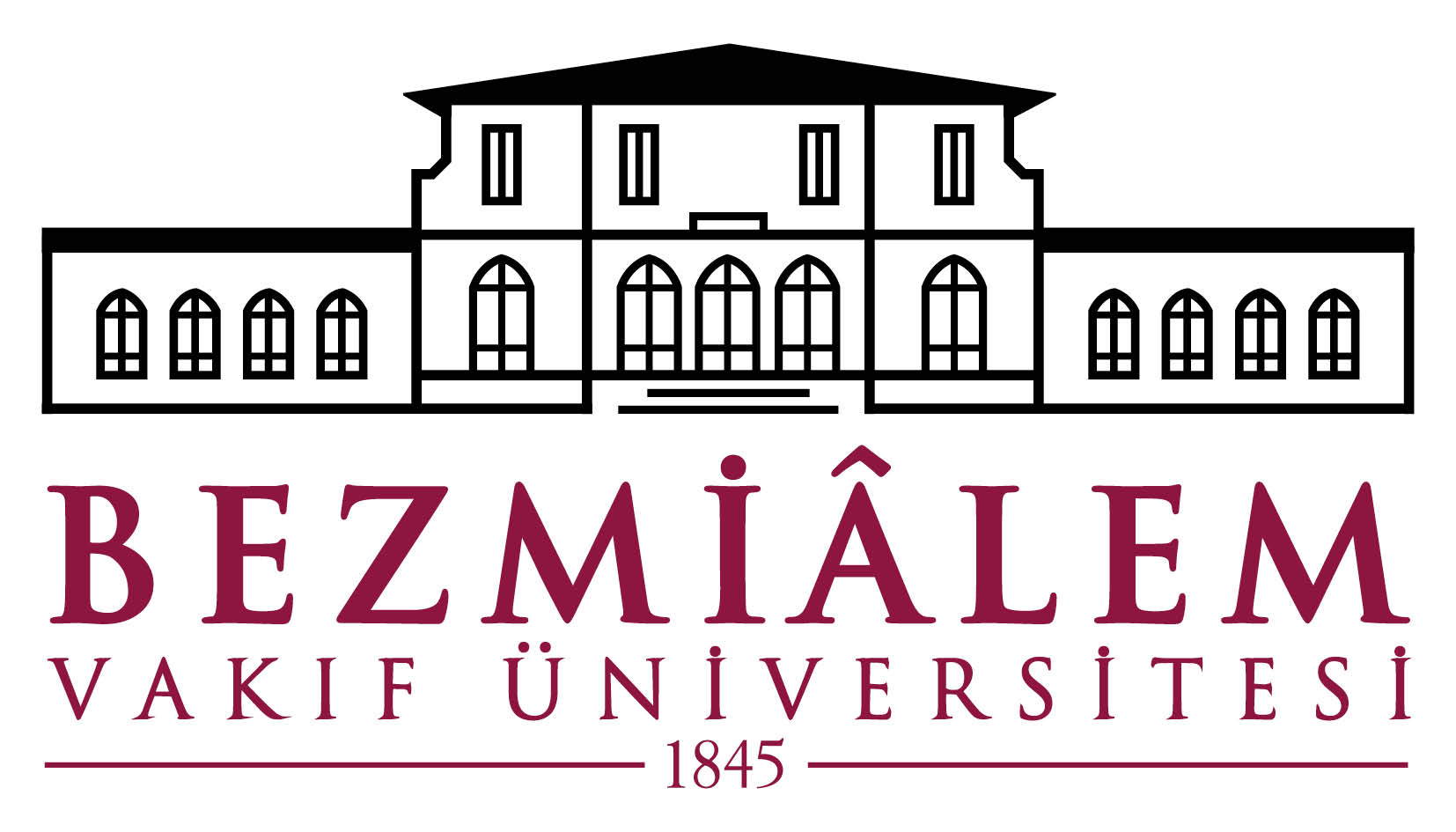 BEZMİALEM VAKIF ÜNİVERSİTESİTIP FAKÜLTESİ2022- 2023EĞİTİM ve ÖĞRETİM YILIDÖNEM I1.SINIF EĞİTİMİNİN AMAÇLARI VE HEDEFLERİ (TEMEL SARMAL VE NORMALLER SARMALI) AMAÇTıp fakültesine yeni başlayan hekim adaylarının;Hekimlik mesleğinin ve tıp eğitiminin özelliklerini anlamaları, Tıp eğitimine temel oluşturan temel bilimlerden nasıl faydalanacakları, İnsanın normal yapı ve işlevini hücre, doku ve organ düzeyinde öğrenmelerini sağlamak, İnsanın biyopsikososyal çevresinin nelerden ve kimlerden oluştuğunu, insan davranışları,  İnsanın genetik yapısı, genetik kontrol gibi konuları, Deri ve deri ekleri, kas iskelet sistemi, merkezi sinir sistemi ve duyu gibi sistemlerin normal yapı ve işlevleri gibi konularda temel bilgi, tutum ve becerileri kazandırmak amaçlanmıştır.HEDEFLERÖğrenciler birinci sınıfın sonunda;BilgiTıp Tarihi, tıp mesleği, etik ve mesleki etik konularını açıklayabilme,Biyofizik, biyokimya ve tıbbi biyoloji alanlarının tıp bilimindeki yerini kavrayabilme,Hücresel yapı ve fonksiyonları, hücre içindeki biyomolekülleri, sentezlenme yöntemlerini açıklayabilme,Genetik, insanın genetik yapısı, genetik kontrol gibi konuları açıklayabilme,Deri ve deri ekleri, kas iskelet sistemi, Merkezi Sinir sistemi ve duyu gibi sistemlerin normal yapı ve işlevlerini kavrayabilme,Sağlık araştırmalarında kullanılan yöntemleri tanıyabilme,Gelecekte insan sağlığını tehdit edebilecek faktörlerle ilgili sonuç çıkarabilme.BeceriIşık mikroskobu v.b. gibi temel tanı amaçlı cihazları kullanabilme,Kendisi ve çevresini korumak için sterilizasyon kurallarını, hijyenik el yıkama, biyolojik materyalle çalışma, steril eldiven giyme, damar içi sıvı uygulama, kan glukozu ölçme, subkutan, intramusküler enjeksiyon v.b. gibi temel becerileri uygulayabilme,Bilgiye erişebilecek, işleyebilecek, sunum haline getirip aktarabilme,Bilgisayar, tablet v.b. gibi teknolojik cihazları kullanabilecek ve tablete aktarılan sınavları başarıyla gerçekleştirebilme,Maketler ve kadavra üzerinden kemik, kas, sinir sistemi gibi yapıların yerlerini bulup ayırt edebilme.TutumTıbbın gelişim ufkunu, tarihte iz bırakan önemli meslektaşlarından ilham alarak fark etmeleri ve bilimsel araştırmanın tıbbın gelişimine verdiği katkıyı benimseyip, kendilerinin de bu çalışmaların parçası olduğunu fark edebilme,Meslektaşları ve çalışma ekipleriyle işbirliğini önemseyebilme,Hekimliğin saygın ve onurlu bir meslek olduğu düşüncesini içselleştirebilme,Hekimin temel görevlerinin farkına vararak sorumluluk duyabilme. 1A KOMİTESİ (Tıp Tarihi ve Tıp Eğitimi, İnsan ve Biyopsikososyal Çevre)DERS KURULU BAŞKANI: Dr. Öğr. Üyesi Özge PASİN1 A KOMİTESİ (TIP114 Tıp Tarihi ve Tıp Eğitimi, İnsan ve Biyopsikososyal Çevre)SUMMATİF SINAVI SORU DAĞILIMISINIF 1. DERS KURULU (TIP 114- 1A Komitesi)TIP TARİHİ VE TIP EĞİTİMİ İNSAN VE BİYOPSİKOSOSYAL ÇEVRE  AMAÇÖğrencilerin tıbbi bilimlerin tarihsel gelişimi ışığında mesleğin bugün bulunduğu konumu algılamaları, Hangi bilimsel gelişmeler ve araştırma-geliştirme süreçleri içinde olduklarını fark etmeleri,Modern tıbbın gelişimine zemin hazırlayan tıbbi keşifler, icatlar ve bunların tıbbi uygulamalara katkıları hakkında bilgi sahibi olarak yeni buluşlar için izlenebilecek yollar hakkında fikir yürütebilmeleri, Tıbbi deontolojinin tarihsel gelişimi eşliğinde Türkiye’de tıp pratiğiyle ilgili yasal düzenlemeler hakkında bilgi sahibi olmaları, tıp etiğinin, hekimlerin sahip olması gereken değerler ve erdemlerin meslek pratiğindeki önemini kavrayarak iyi hekimlik yolunda farkındalık kazanmaları, Güncel mesleki uygulamaların genel kurallarını ve gelişim sürecini bilerek tıp doktoru olmaya adım atmalarını amaçlamaktadır. Ayrıca, Tıp öğrencilerinin, biyopsikososyal çevre (biyolojik, sosyal çevre, hava, su, gıda, gürültü kirliliği, katı ve sıvı atıklar v.s) ile ilişkilerin insan sağlığı üzerinde oluşturacağı olumlu ve olumsuz etkileri ile ilgili bilgi, beceri ve tutum kazandırılması amaçlanmaktadır.Bu amaca uygun olarak;ÖĞRENİM HEDEFLERİBu kurulun sonunda öğrenciler;Üyesi olduğu hekimlik mesleğinin tarihsel birikimine sahip olarak mesleğinin içinde bulunduğu güncel durumu doğru değerlendirebilen, tıp bilimine verilmiş olan emeğe, hocalarına, meslektaşlarına ve hekimlik sanatına saygılı, gelecekte tıp mesleğine yapabileceği katkılar konusunda tarihi örneklerden aldığı ilham ile yeterince istekli bir hekim olmanın farkına varabilecek,Tıbbı sadece uygulama ve hizmet alanı olarak değil aynı zamanda bir bilim olarak doğru anlayabilecek ve kendisini de bu bilim alanının bilim insanlarından birisi olarak içselleştirebilecek,Tarihi süreç içerisinde tıp eğitiminin değişimini ülkemizde ve üniversitemizde verilen tıp eğitiminin temel özelliklerini ve konunun önemini anlayarak eğitim sistemine uyum sağlayıp eğitim başarısını arttırabilecek,Tarihi süreç içerisinde sunulan sağlık hizmeti yönetim ve finansman modellerini ve Ülkemizde sunulan sağlık hizmet modelini açıklayabilecek,Sağlıkta kullanılan araştırma yöntemlerini, örnek uygulamalarda hangi araştırma yöntemini kullanması gerektiğini açıklayabilecek,Gelecekte insan sağlığını tehdit edebilecek konuları ve bunların önemini açıklayabilecek. Tıp alanında gelecekte olması muhtemel bilimsel ve teknolojik gelişmeler ve bu gelişmelerin insan sağlığı üzerine olumlu/olumsuz etkilerini tartışabilecek, kendisini de tıbbın geleceğinde önemli bir aktör olarak konumlandırabilecek,Biyolojik çevre ve bunu oluşturan faktörler, bunların insan sağlığına olumlu veya olumsuz etkileri ile olumsuz etki yapan unsurlardan korunma yöntemlerini açıklayabilecek,Psikososyal çevre ve bunu oluşturan faktörler, bunların insan sağlığına olumlu veya olumsuz etkileri ile olumsuz etki yapan unsurlardan korunma yöntemlerini tanımlayabilecek,İş ve çalışma ile ilgili hukuki ve diğer koruma önlemlerini açıklayabilecek,Gıdaların kaynakları, işlenmesi, sunulması ve tüketimi ile sağlık arasındaki ilişkiyi tanımlayabilecektir.Dersin öğrenme çıktılarının programın öğrenme çıktılarına katkıları1B KOMİTESİ (TIP115 Yaşamın Kimyasal, Moleküler ve Fiziksel Temelleri)DERS KURULU BAŞKANI: Prof. Dr. Şahabettin Selek1 B KOMİTESİ (Yaşamın Kimyasal, Moleküler ve Fiziksel Temelleri)SUMMATİF SINAVI SORU DAĞILIMISINIF 2. DERS KURULU (TIP 115- 1B Komitesi)YAŞAMIN KİMYASAL, MOLEKÜLER VE FİZİKSEL TEMELLERİAMAÇİnsanda bulunan biyomoleküllerin tanımlanması, sınıflandırılması ve işlevlerinin aktarılması,Bu moleküllerin fonksiyonundan kaynaklanabilecek hastalıkların irdelenmesi konularında bilgi, beceri ve tutum kazandırılması amaçlanmıştır.ÖĞRENİM HEDEFLERİBu kurulun sonunda öğrenciler;İnsan organizmasının temelini oluşturan atom, molekül, bileşik ve bunların birbiri ile etkileşimini açıklayabilecek,İnsan hücrelerini oluşturan organik molekülleri tanımlayabilecek,Her hastalığın bir biyokimyasal temeli olduğunun kavrayabilecek, Metabolik hastalıkların tanısı, tedavisi ve korunmasında önemi olan konuların farkına varmak ve böylece biyomoleküllerin birbirleri ile etkileşimi sonucunda atomdan moleküle, molekülden hücrenin nasıl oluştuğu ile ilgili normal süreci değerlendirebilecek,Canlı hücrelerdeki temel fiziksel etkileşimler, Newton ve non-newton yasaları gibi fizik yasalarını açıklayabilecek,Dersin öğrenme çıktılarının programın öğrenme çıktılarına katkıları1C KOMİTESİ (TIP121 Hücre- Genetik ve Yaşam Döngüsü)DERS KURULU BAŞKANI: Prof. Dr. Fahri AKBAŞ1 C KOMİTESİ (Hücre – Genetik ve Yaşam Döngüsü) Formatif ve Summatif Sınavları Soru DağılımıSINIF 3. DERS KURULU (TP 116- 1C Komitesi)HÜCRE, GENETİK VE YAŞAM DÖNGÜSÜAMAÇEn küçük canlılık birimi olan ve canlıların yapısını oluşturan hücrenin özelliklerini, Tıbbi biyolojinin temeli olan hücresel olayları ve hücresel işleyişin moleküler mekanizmalarını klinik çalışmalara temel oluşturacak şekilde son gelişmelerin ışığı altında aktarmaktır. Gen, kromozom, DNA ve RNA kavramlarının ve işlevlerinin açıklanması ve kalıtımın ve embriyonik gelişimin oluşmasında etkili mekanizmaların aktarılması veKromozomlarda ve genetik bilgi akışında doğabilecek sorunların kalıtsal hastalıklarla ilişkilendirilmesi ile ilgili bilgi, tutum ve beceri kazandırılması amaçlanmıştır.ÖĞRENİM HEDEFLERİBu kurulun sonunda öğrenciler;Hücre kavramı ve hücrenin genel özelliklerinin tüm boyutları, mikroskopla ve diğer yöntemlerle hücre gözlenmesi ve incelenmesinin amacını kavrayabilecek, Hücredeki organellerin ve membranların yapı ve işlevlerini açıklayabilecek,Hücrenin fiziksel özelliklerinden olan membran potansiyelini tanımlayabilecek ve membran modelleri ile membran potansiyelinin değişiminde rol oynayan etmenleri belirleyerek hücrenin fonksiyonel olarak işleyişini kavrayabilecek,  Enzimleri tanımlayarak sınıflandırabilecek, hücrenin enerji kaynağı olan ATP’nin üretim aşamalarını ve glikoliziallosterik kontrolü ile birlikte detaylı olarak açıklayabilecek,   Kromozomların yapısını ve organizasyonunu ve hücrelerin yaşamsal faaliyetlerinden biri olan hücre bölünmelerini (mayoz ve mitoz bölünme) uygulamalı olarak ayrıntılı bir şekilde kavrayabilecek, bunların ışığında hücrelerin organizmadaki işleyişi ve yapılanmasını açıklayabilecek,Hücrenin yaşlanması ve hücre ölümünü açıklayabilecek, hücresel işleyişin bozulmasından kaynaklanan hastalıkların moleküler kökenlerini sorgulayabilecek,Hücre işleyişinin temelindeki moleküler biyoloji ve genetik kavramları tanımlayabilecek, soyağacı çıkarabilme yöntemlerini, hangi durumlarda genetik danışmanlığa yönlendirmesi gerektiğini kavrayabilecek.DNA’nın yapısı, işlevi, replikasyonu, prokaryot ve ökaryotlardaki organizasyonu ve aynı zamanda DNA’dan kaynaklanmayan ama gen ifade değişimine sebep olan epigenetik mekanizmaları açıklayabilecek, DNA, RNA ve kromozom analiz yöntemlerini uygulamalı olarak kavrayabilecek, hücrelerin organizmayı oluşturmasında etkili genetik ve moleküler mekanizmaları saptayabilecek,Mendel genetiği ve mendel dışı kalıtım modelleri ışığında kalıtımın temel mekanizmalarını kavrayabilecek,  virüsler ve onların yaşam döngüsünü açıklayabilecek,  DNA hasarı ve onarım mekanizmaları, mutasyon ve mutajenler, ve bunlara bağlı olarak hücresel işleyişin bozulmasına neden olan genetik nedenleri, genetik temelli ve aynı zamanda kalıtımsal hastalıkların genel özelliklerini ve moleküler kökenlerini sorgulayabilecek, kanser biyolojisi ve genetiği konusunda temel kavramları açıklayabilecek,  Fertilizasyondan başlayarak embriyonik dönem içerisinde gelişen moleküler mekanizmaları, hücrelerden doku ve organ gelişimini açıklayabilecek,Genetik biliminin geçmişini ve günümüzde yapılan çalışmaları, gelecekte genetik alanında yapılabilecek çalışmaları, insan genom projesi ile başlayan genetik organizasyonu gözlemleyebilecek, genetik hastalıkların teşhisinde kullanılan temel genetik tanı yöntemleri olan sitogenetik ve moleküler genetik yöntemleri tanımlayabilecek,Temel mikroskop kullanımı, vene girme, maket koldan enjektöre kan alma, glukometre ile kan glukozu ölçme, subkutan enjeksiyon gibi becerileri uygulayabilecektir.  Dersin öğrenme çıktılarının programın öğrenme çıktılarına katkıları2A KOMİTESİ (TIP122 İnsanın Bütünsel Yapısı – Kas İskelet Sistemi)DERS KURULU BAŞKANI: Dr. Öğr. Üyesi Ebru HACIOSMANOĞLU2 A KOMİTESİ (İnsanın Bütünsel Yapısı – Kas ve İskelet Sistemi) Formatif ve Summatif Sınavları Soru DağılımıSINIF 4. DERS KURULU (TIP 117- 2A Komitesi) İNSANIN BÜTÜNSEL YAPISI, KAS VE İSKELET SİSTEMİAMAÇİnsan vücudunu oluşturan yapıların anatomik, histolojik, fizyolojik özellikleri,Temel kavram ve tanımlarla beraber ilgili dersler ışığında insan vücudunu oluşturan sistemler, Derinin normal yapısı, fonksiyonel özellikleri ve diğer sistemlerle olan ilişkilerini, klinik bilgiler eşliğinde öğrencileri deri ile alakalı patolojik bozukluklar,  Kemik, eklem ve kas gibi lokomotor sisteme ait yapıların anatomik ve mikro yapısı, lokalizasyonu, doku ve hücresel düzeyde gelişimleri, kas iskelet sisteminin dinamikleri, kas iskelet sisteminin genel çalışma prensipleri, bu sistemlerin fizyolojik özellikleri hakkında bilgi, beceri ve tutum kazandırılması amaçlanmaktadır.ÖĞRENİM HEDEFLERİBu kurulun sonunda öğrenciler;İnsan vücudun genel olarak anatomik yapısını açıklayabilecek,İnsan vücudunun hücre, doku, organ ve sistemlerinin temel yapılarını açıklayabilecek,Bu yapılardaki biyokimyasal molekülleri ve reaksiyonları tanımlayabilecek,İnsan vücudunu oluşturan yapıların fonksiyonlarını açıklayabilecek,Mikroorganizmaların genel özelliklerini tanımlayabilecek,Derinin yapı ve fonksiyonlarını açıklayabilecek,Deride oluşabilecek bozuklukları tanımlayabilecek,Derinin bozukluklarının klinik staj eğitimi öncesi, ön öğrenme gereksinimlerinin farkına varabilecek,Kas iskelet sisteminin fonksiyonlarını ve daha sonra bozukluklarını açıklayabilecek,  Kemik, eklem, kas ve bağ dokusu yapılarının anatomik ve mikro yapısını açıklayabilecek,  Periferik sinir ve damar dokusu yapılarının anatomik, mikro yapısının ve genel fonksiyonel organizasyonu ile çalışma prensiplerini tanımlayabilecek,Kas dokusunun çalışma prensiplerini açıklayabilecek,Periferik sinir dokusunun genel fonksiyonel organizasyonunu tanımlayabilecek,Periferik sinir dokusu çalışma prensiplerini açıklayabilecek,Lomber omurga fizik bakısı, el bileği ve ön kola elastik bandaj uygulama, kas-iskelet sistemi X-Ray değerlendirme ve maketler üzerinde intramüsküler enjeksiyon yapma gibi becerileri uygulayabilecektir. Dersin öğrenme çıktılarının programın öğrenme çıktılarına katkıları   2B KOMİTESİ (TIP123 Merkezi Sinir Sistemi ve Duyu)DERS KURULU BAŞKANI: Dr. Öğr. Üyesi. Savaş ÜSTÜNOVA 2 B KOMİTESİ (Merkezi Sinir Sistemi ve Duyu) Formatif ve Summatif Sınavları Soru Dağılımı 1.SINIF 5. DERS KURULU (TP 118 – 2B Komitesi) MERKEZİ SİNİR SİSTEMİ VE DUYUAMAÇMerkezi sinir sistemini oluşturan yapısal elemanların ve dokuların genel yapıları ve fonksiyonlarının vücudun genel işlevleriyle ilişkilendirilmesi, İnsanın merkezi sinir sistemi ve duyu organlarının yapı, fonksiyon ve diğer sistemlerle işbirliği mekanizmalarına yönelik bilgi, beceri ve tutum kazandırılması amaçlanmıştır. Bu amaca yönelik olarak öncelikle baş ve boynun, merkezi sinir sisteminin anatomik yapısı ve organizasyonu,   Merkezi sinir sisteminin ve duyu sisteminin fonksiyonları, Her ikisinin metabolik faaliyetlerdeki görevleri,   Merkezi sinir sisteminin incelenmesi için kullanılan yöntemler ve Merkezi sinir sistemi bozukluklarının mekanizmaları hakkında bilgi edilmesi amaçlanmıştır.ÖĞRENİM HEDEFLERİBu kurulun sonunda öğrenciler;Baş-boyun genel anatomik yapısı ve organizasyonunu, ayrıca baş boyun gelişiminin histolojik yapısını ve duyularını açıklayabilecek,Merkezi sinir sisteminin (MSS) embriyolojik gelişimini, histolojik yapısını, anatomik ve fizyolojik özelliklerini, beyin, beyin sapı ve spinal kord arasındaki ilişkiyi, merkezi ve periferik sinir sisteminin ayırıcı özelliklerini, beyin kortikal yapılarının fonksiyonlarını tanımlayabilecek,Merkezi sinir sisteminde iyonik dengeyi, aksiyon potansiyelini, iletim tipleri, sinaps çeşitlerini ve fonksiyonlarını anlatabilecek,Nörotransmitterler, somatik duyular, dokunma ve durum duyuları, ağrı ve termal duyular, duysal korteks, omurilik ve spinal refleksler, refleks devresinin işlevsel mekanizmasını ve klinik önemini, sinir sistemi biyokimyası ve BOS analizini, merkezi sinir sisteminin içindeki sıvının bileşimini ve işlevini, MSS beslenmesi ve korunmasında kan-beyin bariyerinin işlevini açıklayabilecek,Beyin sapında yerleşik yapıların özelleşmiş fonksiyonlarını, serebellumun ve bazal gangliyonların fonksiyonlarını, öğrenme bellek konusunu ve beynin yüksek kortikal işlevlerini tanımlayabilecek,Talamus ve limbik sistemin fonksiyonlarını, somatik ve otonom sinir sistemi arasındaki yapısal ve fonksiyonel farklılıkları, otonom sinir sisteminin özelliklerini ve fonksiyonlarını açıklayabilecek,Gözün kırıcı yapılarını ve görüntünün retinada nasıl odaklandığını, retinadaki görme reseptörlerini, renkli görme, karanlığa adaptasyon, retinadan çıkan nöral yolları, orta kulak ve dış kulağın işlevlerini tat reseptörlerinin ve koku reseptörlerinin özelliklerini ve fonksiyonlarını tanımlayabilecek,İnsanda sinir ileti hızını ölçülmesini, EMG ve EEG’nin nasıl çekileceğini, değişen koşullarda kayıtların nasıl değiştiğini ve basit olarak kayıtların analizini yapabilecek, patella refleksini, göz dibi muayenesini, renk körlüğü testini, pupilla çapında meydana gelen değişimleri belirleyebilecek, oftalmoskop kullanabilecektir.Dersin öğrenme çıktılarının programın öğrenme çıktılarına katkılarıRektörProf. Dr. Rümeyza KAZANCIOĞLURektör YardımcısıProf. Dr. İbrahim TUNCAYDekan Prof. Dr. Ramazan ÖZDEMİRDekan YardımcısıProf. Dr. Teoman AYDINDekan YardımcısıProf. Dr. Özlem SU KÜÇÜKBaş KoordinatörProf. Dr. Erkan ÇAKIRBaş Koordinatör YardımcısıProf. Dr. Yeliz Emine ERSOY1.Sınıf KoordinatörüDr. Öğretim Üyesi E. Rümeysa HEKİMOĞLU1.Sınıf Koordinatör YardımcısıDr. Öğretim Üyesi Cansu EKİNCİ1.Sınıf Koordinatör YardımcısıDr. Öğretim Üyesi Vildan Betül YENİGÜN2.Sınıf KoordinatörüDr. Öğretim Üyesi Savaş ÜSTÜNOVA2.Sınıf Koordinatör YardımcısıÖğretim Görevlisi Aysu KILIÇ3.Sınıf KoordinatörüProf. Dr. Şeyma YILDIZ3.Sınıf Koordinatör YardımcısıÖğretim Görevlisi Dr. Ganime ÇOBAN4.Sınıf KoordinatörüDoç. Dr. Elmas BİBERCİ KESKİN 4.Sınıf Koordinatör YardımcısıDoç. Dr. Muzaffer AKÇAY5.Sınıf KoordinatörüDoç. Dr. Fatmanur OKYALTIRAK5.Sınıf Koordinatör YardımcısıDoç. Dr. Ferda USLU6.Sınıf KoordinatörüDoç. Dr. Ayşegül DOĞAN DEMİR6.Sınıf Koordinatör YardımcısıDoç. Dr. Ertan SÖNMEZTIP FAKÜLTESİ 2022- 2023 EĞİTİM ÖĞRETİM YILI AKADEMİK TAKVİMİTIP FAKÜLTESİ 2022- 2023 EĞİTİM ÖĞRETİM YILI AKADEMİK TAKVİMİTIP FAKÜLTESİ 2022- 2023 EĞİTİM ÖĞRETİM YILI AKADEMİK TAKVİMİTIP FAKÜLTESİ 2022- 2023 EĞİTİM ÖĞRETİM YILI AKADEMİK TAKVİMİTIP FAKÜLTESİ 2022- 2023 EĞİTİM ÖĞRETİM YILI AKADEMİK TAKVİMİDÖNEM- IDÖNEM- IDÖNEM- IDÖNEM- IDÖNEM- IBAŞLANGIÇBİTİŞSINAV TARİHİSINAV TARİHİBAŞLANGIÇBİTİŞFORMATİFSUMMATİFGÜZ YARIYILI19.09.202203.02.2023FORMATİFSUMMATİF1. SARMAL (1A)TIP TARİH EĞİTİMİ VE BİLİMİ – İNSAN VE BİYOPSİKOSOSYAL ÇEVRE19.09.202214.10.2022-------14.10.20221. SARMAL (1B)YAŞAMIN KİMYASAL, MOLEKÜLER VE FİZİKSEL TEMELLERİ17.10.202204.11.2022-------04.11.20221. SARMAL (1C)HÜCRE – GENETİK VE YAŞAM DÖNGÜSÜ07.11.202223.12.202228.11.202223.12.20222. SARMAL (2A)İNSANIN BÜTÜNSEL YAPISI – KAS İSKELET SİSTEMİ (İNGİLİZCE)26.12.202224.03.202303.02.2023PDÖ: 30.12.202224.03.2023SÖMESTR TATİLİ06.02.202317.02.2023BÜTÜNLEME (GÜZ)SARMAL (1A)                                               15.02.2023SARMAL (1B)                                               16.02.2023SARMAL (1C)                                               17.02.2023SARMAL (1A)                                               15.02.2023SARMAL (1B)                                               16.02.2023SARMAL (1C)                                               17.02.2023SARMAL (1A)                                               15.02.2023SARMAL (1B)                                               16.02.2023SARMAL (1C)                                               17.02.2023SARMAL (1A)                                               15.02.2023SARMAL (1B)                                               16.02.2023SARMAL (1C)                                               17.02.2023BAHAR YARIYILI 20.02.202302.06.20232. SARMAL (2B)MERKEZİ SİNİR SİSTEMİ VE DUYU27.03.202302.06.2023 14.04.202302.06.2023Temel Tıbbi Beceri Pratik Sınavı: 25.05.2023BÜTÜNLEME (BAHAR)2. SARMAL (2A)                                                 15.06.20232. SARMAL (2B)                                                 16.06.20232. SARMAL (2A)                                                 15.06.20232. SARMAL (2B)                                                 16.06.20232. SARMAL (2A)                                                 15.06.20232. SARMAL (2B)                                                 16.06.20232. SARMAL (2A)                                                 15.06.20232. SARMAL (2B)                                                 16.06.2023TIP FAKÜLTESİ 2022- 2023 EĞİTİM ÖĞRETİM YILI MESLEKİ İNGİLİZCE VE ORTAK ZORUNLU VE SEÇMELİ DERSLER SINAV TAKVİMİ DÖNEM – ITIP FAKÜLTESİ 2022- 2023 EĞİTİM ÖĞRETİM YILI MESLEKİ İNGİLİZCE VE ORTAK ZORUNLU VE SEÇMELİ DERSLER SINAV TAKVİMİ DÖNEM – ITIP FAKÜLTESİ 2022- 2023 EĞİTİM ÖĞRETİM YILI MESLEKİ İNGİLİZCE VE ORTAK ZORUNLU VE SEÇMELİ DERSLER SINAV TAKVİMİ DÖNEM – ITIP FAKÜLTESİ 2022- 2023 EĞİTİM ÖĞRETİM YILI MESLEKİ İNGİLİZCE VE ORTAK ZORUNLU VE SEÇMELİ DERSLER SINAV TAKVİMİ DÖNEM – ISINAV TARİHİSINAV TARİHİSINAV TARİHİGÜZ YARIYILIARA SINAVFİNALBÜTÜNLEMEMESLEKİ İNGİLİZCE I16.11.202211.01.202318.01.2023ORTAK SEÇMELİ -11.01.202318.01.2023TÜRK DİLİ I25.11.202213.01.202320.01.2023ATATÜRK İLKELERİ INKILAP TARİHİ I 29.11.202227.01.202303.02.2023SÖMESTR TATİLİSINAV TARİHİSINAV TARİHİSINAV TARİHİBAHAR YARIYILI ARA SINAVFİNALBÜTÜNLEMEMESLEKİ İNGİLİZCE II05.04.202331.05.202307.06.2023ORTAK SEÇMELİ -31.05.202307.06.2023TÜRK DİLİ II07.04.202318.05.202326.05.2023ATATÜRK İLKELERİ INKILAP TARİHİ II17.04.202330.05.202306.06.2023BEZMİALEM VAKIF ÜNİVERSİTESİ
TIP FAKÜLTESİ
2022-2023 YILI DÖNEM-I DERS PLANIBEZMİALEM VAKIF ÜNİVERSİTESİ
TIP FAKÜLTESİ
2022-2023 YILI DÖNEM-I DERS PLANIBEZMİALEM VAKIF ÜNİVERSİTESİ
TIP FAKÜLTESİ
2022-2023 YILI DÖNEM-I DERS PLANIBEZMİALEM VAKIF ÜNİVERSİTESİ
TIP FAKÜLTESİ
2022-2023 YILI DÖNEM-I DERS PLANIBEZMİALEM VAKIF ÜNİVERSİTESİ
TIP FAKÜLTESİ
2022-2023 YILI DÖNEM-I DERS PLANIBEZMİALEM VAKIF ÜNİVERSİTESİ
TIP FAKÜLTESİ
2022-2023 YILI DÖNEM-I DERS PLANIBEZMİALEM VAKIF ÜNİVERSİTESİ
TIP FAKÜLTESİ
2022-2023 YILI DÖNEM-I DERS PLANIDers KoduDers AdıDers AdıDTUAKTSTDL101Türk Dili ITürk Dili IG2802ATA101Atatürk İlkeleri ve İnkılap Tarihi IAtatürk İlkeleri ve İnkılap Tarihi IG2802TIP101Mesleki İngilizce IMesleki İngilizce IG5604TDL102Türk Dili IITürk Dili IIB2802ATA102Atatürk İlkeleri ve İnkılap Tarihi IIAtatürk İlkeleri ve İnkılap Tarihi IIB2802TIP102Mesleki İngilizce IIMesleki İngilizce IIB5604SARMALBİRİNCİ SINIF DERS KURULLARI55413336TIP1141ATıp Tarihi ve Tıp Eğitimi, İnsan ve Biyopsikososyal ÇevreG7774 (1 İNG)TIP1151BYaşamın Kimyasal, Moleküler ve Fiziksel Temelleri  G4713TIP1211CHücre Genetik ve Yaşam DöngüsüG154119(3 İNG)TIP1222Aİnsanın Bütünsel Yapısı - Kas İskelet Sistemi (İNG)G1317311(4 İNG)TIP1232BMerkezi Sinir Sistemi ve DuyuB125429(2 İNG)Sosyal Seçmeli 1Sosyal Seçmeli 1G2804Sosyal Seçmeli 2Sosyal Seçmeli 2B2804TOPLAMTOPLAMTOPLAMTOPLAM83613460(18 İNG)TEMEL TIBBİ BECERİLERTEMEL TIBBİ BECERİLERTEMEL TIBBİ BECERİLERTEMEL TIBBİ BECERİLER13x6Pratik sınavı 2B komitesinde olacaktırNOT 1: Atatürk İlkeleri ve İnkılap Tarihi (Cuma günleri 15.30 – 17.15 ) uzaktan eğitim şeklinde yapılacaktır             Türk Dili (Pazartesi günleri 17.30 – 19.15) uzaktan eğitim şeklinde yapılacaktır .NOT 2: Mesleki İngilizce dersinin iki saati uzaktan eğitim şeklinde yapılacaktır.NOT 1: Atatürk İlkeleri ve İnkılap Tarihi (Cuma günleri 15.30 – 17.15 ) uzaktan eğitim şeklinde yapılacaktır             Türk Dili (Pazartesi günleri 17.30 – 19.15) uzaktan eğitim şeklinde yapılacaktır .NOT 2: Mesleki İngilizce dersinin iki saati uzaktan eğitim şeklinde yapılacaktır.NOT 1: Atatürk İlkeleri ve İnkılap Tarihi (Cuma günleri 15.30 – 17.15 ) uzaktan eğitim şeklinde yapılacaktır             Türk Dili (Pazartesi günleri 17.30 – 19.15) uzaktan eğitim şeklinde yapılacaktır .NOT 2: Mesleki İngilizce dersinin iki saati uzaktan eğitim şeklinde yapılacaktır.NOT 1: Atatürk İlkeleri ve İnkılap Tarihi (Cuma günleri 15.30 – 17.15 ) uzaktan eğitim şeklinde yapılacaktır             Türk Dili (Pazartesi günleri 17.30 – 19.15) uzaktan eğitim şeklinde yapılacaktır .NOT 2: Mesleki İngilizce dersinin iki saati uzaktan eğitim şeklinde yapılacaktır.NOT 1: Atatürk İlkeleri ve İnkılap Tarihi (Cuma günleri 15.30 – 17.15 ) uzaktan eğitim şeklinde yapılacaktır             Türk Dili (Pazartesi günleri 17.30 – 19.15) uzaktan eğitim şeklinde yapılacaktır .NOT 2: Mesleki İngilizce dersinin iki saati uzaktan eğitim şeklinde yapılacaktır.NOT 1: Atatürk İlkeleri ve İnkılap Tarihi (Cuma günleri 15.30 – 17.15 ) uzaktan eğitim şeklinde yapılacaktır             Türk Dili (Pazartesi günleri 17.30 – 19.15) uzaktan eğitim şeklinde yapılacaktır .NOT 2: Mesleki İngilizce dersinin iki saati uzaktan eğitim şeklinde yapılacaktır.NOT 1: Atatürk İlkeleri ve İnkılap Tarihi (Cuma günleri 15.30 – 17.15 ) uzaktan eğitim şeklinde yapılacaktır             Türk Dili (Pazartesi günleri 17.30 – 19.15) uzaktan eğitim şeklinde yapılacaktır .NOT 2: Mesleki İngilizce dersinin iki saati uzaktan eğitim şeklinde yapılacaktır.BEZMIALEM VAKIF UNIVERSITY
SCHOOL OF MEDICINE
2022-2023 ACEDEMIC YEAR LECTURE PLANBEZMIALEM VAKIF UNIVERSITY
SCHOOL OF MEDICINE
2022-2023 ACEDEMIC YEAR LECTURE PLANBEZMIALEM VAKIF UNIVERSITY
SCHOOL OF MEDICINE
2022-2023 ACEDEMIC YEAR LECTURE PLANBEZMIALEM VAKIF UNIVERSITY
SCHOOL OF MEDICINE
2022-2023 ACEDEMIC YEAR LECTURE PLANBEZMIALEM VAKIF UNIVERSITY
SCHOOL OF MEDICINE
2022-2023 ACEDEMIC YEAR LECTURE PLANBEZMIALEM VAKIF UNIVERSITY
SCHOOL OF MEDICINE
2022-2023 ACEDEMIC YEAR LECTURE PLANBEZMIALEM VAKIF UNIVERSITY
SCHOOL OF MEDICINE
2022-2023 ACEDEMIC YEAR LECTURE PLANCourse CodeCourse TitleCourse TitleSemesterTPECTSTDL101Turkish Language ITurkish Language IF2802ATA101Ataturk's Principles and Revolutions IAtaturk's Principles and Revolutions IF2802TIP101Medical English IMedical English IF5604TDL102Turkish Language IITurkish Language IIS2802ATA102Ataturk's Principles and Revolutions IIAtaturk's Principles and Revolutions IIS2802TIP102Medical English IIMedical English IIS5604BUNDLE FIRST YEAR COURSE COMMITTEES55413336TIP1141AHistory of Medicine Human and Biopsychosocial EnvironmentG7774(1 ENG)TIP1151BChemical, Molecular and Physical Basis of Life  G4713TIP1211CCell Genetics and Life CycleG154119(3 ENG)TIP1222AOverall Structure of Human Musculoskeletal SystemG1317311(4 ENG)TIP1232BCentral Nervous and Sensory Neural SystemsB125429(2 ENG)Elective 1Elective 1F2804Elective 2Elective 2S2804TOTALTOTALTOTALTOTAL83613460(18 ENG)BASIC MEDICAL SKILLSBASIC MEDICAL SKILLSBASIC MEDICAL SKILLSBASIC MEDICAL SKILLS13x6The practical exam will be in the 2B committeeDersin AdıTeorikPratikToplamAKTSRuh SağlığıProf. Dr. İsmet KIRPINAR         Uzm.Dr. Furkan Coşkun-7Ruh SağlığıProf. Dr. İsmet KIRPINAR         Uzm.Dr. Furkan Coşkun5-7Ruh SağlığıProf. Dr. İsmet KIRPINAR         Uzm.Dr. Furkan Coşkun2-7Biyofizik       Dr. Öğr. Üyesi Ebru HACIOSMANOĞLU6-6  Biyoistatistik                    Dr. Öğr. Üyesi Özge PASİN9-9Tıp Tarih Eğitimi ve Bilimi        Prof. Dr. Arzu TERZİ        Özlem YALÇINKAYA       Prof. Dr. Hakan ŞENTÜRK423-9Halk Sağlığı       Prof. Dr. Bedia ÖZYILDIRIM20-20Tıp Tarihi*     Prof. Dr. Nuran YILDIRIM12416BiyokimyaProf. Dr. Abdurrahim KOÇYİĞİTDr. Öğr. Üyesi Vildan Betül YENİGÜN (İNG)42511Mikrobiyoloji (İNG)        Prof. Dr. Mehmet Ziya DOYMAZ3-3Temel Tıbbi Beceriler (Komite Sınavına Dahil Değildir)-66TOPLAM7215874(1 İNG)  Dersin AdıÖğretim ÜyesiTeorikPratikToplam  Ruh SağlığıProf. Dr. İsmet KIRPINAR5-7  Ruh SağlığıUzman Dr. Furkan Coşkun2-7  BiyofizikDr. Öğr. Üyesi Ebru HACIOSMANOĞLU5-5BiyoistatistikDr. Öğr. Üyesi Özge Pasin9-            9  Tıp EğitimiProf. Dr. Arzu TERZİ7-12  Tıp EğitimiÖzlem YALÇINKAYA2-12  Tıp EğitimiProf. Dr. Hakan ŞENTÜRK3-12  Halk SağlığıProf. Dr. Bedia ÖZYILDIRIM20-20  Tıp TarihiProf. Dr. Nuran YILDIRIM13-13  BiyokimyaProf. Dr. Abdurrahim KOÇYİĞİT    4511  BiyokimyaDr. Öğr. Üyesi V. Betül YENİGÜN (İNG)    2511MikrobiyolojiProf. Dr. Mehmet Ziya DOYMAZ4-481KOMİTE PUAN DAĞILIMISUMMATİFKOMİTE PUAN DAĞILIMI%100*Bu komitede yer alan Toplum Sağlık Sorunları Çalışması (TSSÇ) koridoru başlıklı etkinliğe katılım zorunlu olup devamsızlığı olan ve etkinlikle ilgili geri bildirim raporunu teslim etmeyen öğrenciler summatif sınava alınmayacaklardır.*Bu komitede yer alan Toplum Sağlık Sorunları Çalışması (TSSÇ) koridoru başlıklı etkinliğe katılım zorunlu olup devamsızlığı olan ve etkinlikle ilgili geri bildirim raporunu teslim etmeyen öğrenciler summatif sınava alınmayacaklardır.TIP TARİH EĞİTİMİ VE BİLİMİTIP TARİHİTIP TARİH EĞİTİMİ VE BİLİMİTIP ETİĞİTIP TARİH EĞİTİMİ VE BİLİMİTIP BİLİMİTIP TARİH EĞİTİMİ VE BİLİMİTIP EĞİTİMİTIP TARİH EĞİTİMİ VE BİLİMİSAĞLIK HİZMETLERİNİN GELİŞİMİ, EKONOMİSİ VE YAPILANMASITIP TARİH EĞİTİMİ VE BİLİMİSAĞLIKTA ARAŞTIRMATIP TARİH EĞİTİMİ VE BİLİMİTIP VE GELECEKİNSAN VE BİYOPSİKOSOSYAL ÇEVREBİYOLOJİK ÇEVRE VE İNSANİNSAN VE BİYOPSİKOSOSYAL ÇEVREPSİKOLOJİK-SOSYAL ÇEVRE VE İNSANİNSAN VE BİYOPSİKOSOSYAL ÇEVREİŞ VE İNSANİNSAN VE BİYOPSİKOSOSYAL ÇEVREBESLENME VE İNSANPÇ1PÇ2PÇ3PÇ4PÇ5PÇ6PÇ7PÇ8ÖÇ115555151ÖÇ215555151ÖÇ315255555ÖÇ415255252ÖÇ525155252ÖÇ615155151ÖÇ715155555ÖÇ815155555ÖÇ915155555ÖÇ10151555551A KOMİTESİ (Tıp Tarihi ve Tıp Eğitimi, İnsan ve Biyopsikososyal Çevre)1A KOMİTESİ (Tıp Tarihi ve Tıp Eğitimi, İnsan ve Biyopsikososyal Çevre)1A KOMİTESİ (Tıp Tarihi ve Tıp Eğitimi, İnsan ve Biyopsikososyal Çevre)1A KOMİTESİ (Tıp Tarihi ve Tıp Eğitimi, İnsan ve Biyopsikososyal Çevre)1A KOMİTESİ (Tıp Tarihi ve Tıp Eğitimi, İnsan ve Biyopsikososyal Çevre)1A KOMİTESİ (Tıp Tarihi ve Tıp Eğitimi, İnsan ve Biyopsikososyal Çevre)1A KOMİTESİ (Tıp Tarihi ve Tıp Eğitimi, İnsan ve Biyopsikososyal Çevre)1A KOMİTESİ (Tıp Tarihi ve Tıp Eğitimi, İnsan ve Biyopsikososyal Çevre)1A KOMİTESİ (Tıp Tarihi ve Tıp Eğitimi, İnsan ve Biyopsikososyal Çevre)1A KOMİTESİ (Tıp Tarihi ve Tıp Eğitimi, İnsan ve Biyopsikososyal Çevre)1A KOMİTESİ (Tıp Tarihi ve Tıp Eğitimi, İnsan ve Biyopsikososyal Çevre)19 EylülPazartesi19 EylülPazartesi20 EylülSalı20 EylülSalı21 EylülÇarşamba21 EylülÇarşamba22 EylülPerşembe22 EylülPerşembe23 EylülCuma08:3009:1508:3009:15              AÇILIŞRümeyza KAZANCIOĞLURektör              AÇILIŞRümeyza KAZANCIOĞLURektörSERBEST ÇALIŞMASERBEST ÇALIŞMAEski Uygarlıklarda TıpTIP TARİHİNuran YILDIRIMEski Uygarlıklarda TıpTIP TARİHİNuran YILDIRIMİslam TıbbıTIP TARİHİNuran YILDIRIMİslam TıbbıTIP TARİHİNuran YILDIRIMTıbbi Keşifler ve İlerlemelerTIP TARİHİNuran YILDIRIM08:3009:1508:3009:15Ramazan ÖZDEMİR DekanRamazan ÖZDEMİR DekanSERBEST ÇALIŞMASERBEST ÇALIŞMAEski Uygarlıklarda TıpTIP TARİHİNuran YILDIRIMEski Uygarlıklarda TıpTIP TARİHİNuran YILDIRIMİslam TıbbıTIP TARİHİNuran YILDIRIMİslam TıbbıTIP TARİHİNuran YILDIRIMTıbbi Keşifler ve İlerlemelerTIP TARİHİNuran YILDIRIM08:3009:1508:3009:15Özlem SU KÜÇÜKDekan Yardımcısı Teoman AYDINDekan YardımcısıÖzlem SU KÜÇÜKDekan Yardımcısı Teoman AYDINDekan YardımcısıSERBEST ÇALIŞMASERBEST ÇALIŞMAEski Uygarlıklarda TıpTIP TARİHİNuran YILDIRIMEski Uygarlıklarda TıpTIP TARİHİNuran YILDIRIMİslam TıbbıTIP TARİHİNuran YILDIRIMİslam TıbbıTIP TARİHİNuran YILDIRIMTıbbi Keşifler ve İlerlemelerTIP TARİHİNuran YILDIRIM09:3010:1509:3010:15TanıtımErkan ÇAKIRBaşkoordinatör Öğrenci Gözüyle Tıp EğitimiTıp Fakültesi ÖğrencisiTanıtımErkan ÇAKIRBaşkoordinatör Öğrenci Gözüyle Tıp EğitimiTıp Fakültesi ÖğrencisiPROGRAM YETKİNLİKLERİ ÇALIŞTAYI ve TIP EĞİTİMİPROGRAM YETKİNLİKLERİ ÇALIŞTAYI ve TIP EĞİTİMİAntik Yunan ve Roma TıbbıTIP TARİHİNuran YILDIRIMAntik Yunan ve Roma TıbbıTIP TARİHİNuran YILDIRIMOrtaçağ Avrupa Tıbbı ve Rönesans TıbbıTIP TARİHİNuran YILDIRIMOrtaçağ Avrupa Tıbbı ve Rönesans TıbbıTIP TARİHİNuran YILDIRIMSalgınlar ve Bulaşıcı Hastalıklar, Savunma YöntemleriTIP TARİHİNuran YILDIRIM10:3011:0010:3011:00Enfeksiyon kontrolönlemleri ve Covid-19Bülent DURDUEnfeksiyon kontrolönlemleri ve Covid-19Bülent DURDUPROGRAM YETKİNLİKLERİ ÇALIŞTAYI ve TIP EĞİTİMİPROGRAM YETKİNLİKLERİ ÇALIŞTAYI ve TIP EĞİTİMİDezenfeksiyon ve Sterilizasyon (İNG) MİKROBİYOLOJİMehmet Ziya    DOYMAZDezenfeksiyon ve Sterilizasyon (İNG) MİKROBİYOLOJİMehmet Ziya    DOYMAZKlasik Dönem Osmanlı TıbbıTIP TARİHİNuran YILDIRIMKlasik Dönem Osmanlı TıbbıTIP TARİHİNuran YILDIRIMBilimsel Araştırma Metodolojisi ve Araştırma Tipleri BİYOİSTATİSTİKÖzge PASİN12:0012:00ORYANTASYON EĞİTİMİORYANTASYON EĞİTİMİPROGRAM YETKİNLİKLERİ ÇALIŞTAYI ve TIP EĞİTİMİPROGRAM YETKİNLİKLERİ ÇALIŞTAYI ve TIP EĞİTİMİDezenfeksiyon ve Sterilizasyon (İNG) MİKROBİYOLOJİMehmet Ziya    DOYMAZDezenfeksiyon ve Sterilizasyon (İNG) MİKROBİYOLOJİMehmet Ziya    DOYMAZBilimin Tanımı ve Araştırma Metodolojisi BİYOİSTATİSTİKÖzge PASİN Bilimin Tanımı ve Araştırma Metodolojisi BİYOİSTATİSTİKÖzge PASİN Sağlıkta Araştırma Kaynakları BİYOİSTATİSTİKÖzge PASİNORYANTASYON EĞİTİMİORYANTASYON EĞİTİMİ13:3014:1513:3014:15ORYANTASYON EĞİTİMİORYANTASYON EĞİTİMİPROGRAM YETKİNLİKLERİ ÇALIŞTAYI ve TIP EĞİTİMİPROGRAM YETKİNLİKLERİ ÇALIŞTAYI ve TIP EĞİTİMİSEÇMELİ(ONLİNE)SEÇMELİ(ONLİNE)Bilimsel Araştırma Metodolojisi ve Araştırma Tipleri BİYOİSTATİSTİKÖzge PASİNBilimsel Araştırma Metodolojisi ve Araştırma Tipleri BİYOİSTATİSTİKÖzge PASİNSERBEST ÇALIŞMA14.3015:1514.3015:15ORYANTASYON EĞİTİMİORYANTASYON EĞİTİMİPROGRAM YETKİNLİKLERİ ÇALIŞTAYI ve TIP EĞİTİMİPROGRAM YETKİNLİKLERİ ÇALIŞTAYI ve TIP EĞİTİMİ            SEÇMELİ(ONLİNE)                                                   SEÇMELİ(ONLİNE)                                       Biyokimyada Temel Kavramlar BİYOKİMYAAbdurrahim KOÇYİĞİTBiyokimyada Temel Kavramlar BİYOKİMYAAbdurrahim KOÇYİĞİTRuhsal-Cinsel ve Ruhsal-Toplumsal Gelişim DönemleriRUH SAĞLIĞIFurkan COŞKUN15.3016:1515.3016:15PROGRAM YETKİNLİKLERİ ÇALIŞTAYI ve TIP EĞİTİMİPROGRAM YETKİNLİKLERİ ÇALIŞTAYI ve TIP EĞİTİMİMesleki İngilizce(ONLİNE)Mesleki İngilizce(ONLİNE)Biyokimyada Temel Kavramlar BİYOKİMYAAbdurrahim KOÇYİĞİTBiyokimyada Temel Kavramlar BİYOKİMYAAbdurrahim KOÇYİĞİTBilişsel GelişimRUH SAĞLIĞIFurkan COŞKUN16.3017:1516.3017:15PROGRAM YETKİNLİKLERİ ÇALIŞTAYI ve TIP EĞİTİMİPROGRAM YETKİNLİKLERİ ÇALIŞTAYI ve TIP EĞİTİMİMesleki İngilizce(ONLİNE)Mesleki İngilizce(ONLİNE)SERBEST ÇALIŞMASERBEST ÇALIŞMAATATÜRK İLKELERİ INKILAP TARİHİ I1A KOMİTESİ (Tıp Tarihi ve Tıp Eğitimi, İnsan ve Biyopsikososyal Çevre)1A KOMİTESİ (Tıp Tarihi ve Tıp Eğitimi, İnsan ve Biyopsikososyal Çevre)1A KOMİTESİ (Tıp Tarihi ve Tıp Eğitimi, İnsan ve Biyopsikososyal Çevre)1A KOMİTESİ (Tıp Tarihi ve Tıp Eğitimi, İnsan ve Biyopsikososyal Çevre)1A KOMİTESİ (Tıp Tarihi ve Tıp Eğitimi, İnsan ve Biyopsikososyal Çevre)1A KOMİTESİ (Tıp Tarihi ve Tıp Eğitimi, İnsan ve Biyopsikososyal Çevre)1A KOMİTESİ (Tıp Tarihi ve Tıp Eğitimi, İnsan ve Biyopsikososyal Çevre)1A KOMİTESİ (Tıp Tarihi ve Tıp Eğitimi, İnsan ve Biyopsikososyal Çevre)1A KOMİTESİ (Tıp Tarihi ve Tıp Eğitimi, İnsan ve Biyopsikososyal Çevre)1A KOMİTESİ (Tıp Tarihi ve Tıp Eğitimi, İnsan ve Biyopsikososyal Çevre)1A KOMİTESİ (Tıp Tarihi ve Tıp Eğitimi, İnsan ve Biyopsikososyal Çevre)26 EylülPazartesi26 EylülPazartesi27 EylülSalı27 EylülSalı28 EylülÇarşamba28 EylülÇarşamba29 EylülPerşembe29 EylülPerşembe30 EylülCuma30 EylülCuma08:3009:15Osmanlı Tıbbında Modernleşme DönemiTIP TARİHİNuran YILDIRIMOsmanlı Tıbbında Modernleşme DönemiTIP TARİHİNuran YILDIRIMHijyenik el yıkama ve biyolojik materyalle çalışma becerisi        TEMEL TIBBİ BECERİLER (A GRUBU)Tuba COBANBüşra AKAFatma DEMİRHijyenik el yıkama ve biyolojik materyalle çalışma becerisi        TEMEL TIBBİ BECERİLER (A GRUBU)Tuba COBANBüşra AKAFatma DEMİRDavranış BilimleriRUH SAĞLIĞIİsmet KIRPINARDavranış BilimleriRUH SAĞLIĞIİsmet KIRPINARSağlık 21 HALK SAĞLIĞIBedia ÖZYILDIRIMSağlık 21 HALK SAĞLIĞIBedia ÖZYILDIRIMPsikiyatrik Kuram ve YaklaşımlarRUH SAĞLIĞIİsmet KIRPINARPsikiyatrik Kuram ve YaklaşımlarRUH SAĞLIĞIİsmet KIRPINAR09:3010:15Cumhuriyet Döneminde Tıp ve Sağlık Hizmetleri                TIP TARİHİNuran YILDIRIMCumhuriyet Döneminde Tıp ve Sağlık Hizmetleri                TIP TARİHİNuran YILDIRIMHijyenik el yıkama ve biyolojik materyalle çalışma becerisi TEMEL TIBBİ BECERİLER (B GRUBU) Tuba COBANBüşra AKAFatma DEMİRHijyenik el yıkama ve biyolojik materyalle çalışma becerisi TEMEL TIBBİ BECERİLER (B GRUBU) Tuba COBANBüşra AKAFatma DEMİRPsikoloji ve Psikiyatrinin Tanım ve KonularıRUH SAĞLIĞIİsmet KIRPINARPsikoloji ve Psikiyatrinin Tanım ve KonularıRUH SAĞLIĞIİsmet KIRPINARSağlığı koruma düzeyleri ve sağlığı geliştirme HALK SAĞLIĞIBedia ÖZYILDIRIMSağlığı koruma düzeyleri ve sağlığı geliştirme HALK SAĞLIĞIBedia ÖZYILDIRIMPsikopatoloji ve Normallik KavramıRUH SAĞLIĞIİsmet KIRPINARPsikopatoloji ve Normallik KavramıRUH SAĞLIĞIİsmet KIRPINAR10:3011:15Sağlık hastalık kavramları ve halk sağlığına giriş HALK SAĞLIĞIBedia ÖZYILDIRIMSağlık hastalık kavramları ve halk sağlığına giriş HALK SAĞLIĞIBedia ÖZYILDIRIMHijyenik el yıkama ve biyolojik materyalle çalışma becerisi TEMEL TIBBİ BECERİLER (C GRUBU)Tuba COBANBüşra AKAFatma DEMİRHijyenik el yıkama ve biyolojik materyalle çalışma becerisi TEMEL TIBBİ BECERİLER (C GRUBU)Tuba COBANBüşra AKAFatma DEMİRBiyofiziğe Giriş BİYOFİZİKEbru HACIOSMANOĞLUBiyofiziğe Giriş BİYOFİZİKEbru HACIOSMANOĞLUSağlık – biyopsikososyal çevre etkileşimi HALK SAĞLIĞIBedia ÖZYILDIRIMSağlık – biyopsikososyal çevre etkileşimi HALK SAĞLIĞIBedia ÖZYILDIRIMKimyasal BağlarBİYOFİZİKEbru HACIOSMANOĞLUKimyasal BağlarBİYOFİZİKEbru HACIOSMANOĞLU11:3012:15Sağlık hizmetlerinin dünyada ve Türkiye’de durumu HALK SAĞLIĞIBedia ÖZYILDIRIMSağlık hizmetlerinin dünyada ve Türkiye’de durumu HALK SAĞLIĞIBedia ÖZYILDIRIMHijyenik el yıkama ve biyolojik materyalle çalışma becerisi TEMEL TIBBİ BECERİLER (D GRUBU) Tuba COBANBüşra AKAFatma DEMİRHijyenik el yıkama ve biyolojik materyalle çalışma becerisi TEMEL TIBBİ BECERİLER (D GRUBU) Tuba COBANBüşra AKAFatma DEMİRBiyofiziğe Giriş BİYOFİZİKEbru HACIOSMANOĞLUBiyofiziğe Giriş BİYOFİZİKEbru HACIOSMANOĞLUVeri Tipleri ve Veritabanı Hazırlama BİYOİSTATİSTİKÖzge PASİNVeri Tipleri ve Veritabanı Hazırlama BİYOİSTATİSTİKÖzge PASİNKimyasal BağlarBİYOFİZİKEbru HACIOSMANOĞLUKimyasal BağlarBİYOFİZİKEbru HACIOSMANOĞLU13:3014:15Sağlık hizmetleri ve sağlık politikalarının temel özellikleri, Türkiye’de sağlık hizmet modeli HALK SAĞLIĞIBedia ÖZYILDIRIMSağlık hizmetleri ve sağlık politikalarının temel özellikleri, Türkiye’de sağlık hizmet modeli HALK SAĞLIĞIBedia ÖZYILDIRIMHijyenik el yıkama ve biyolojik materyalle çalışma becerisi TEMEL TIBBİ BECERİLER (E GRUBU)Tuba COBANBüşra AKAFatma DEMİRHijyenik el yıkama ve biyolojik materyalle çalışma becerisi TEMEL TIBBİ BECERİLER (E GRUBU)Tuba COBANBüşra AKAFatma DEMİRSEÇMELİ(ONLİNE)SEÇMELİ(ONLİNE)Veri Tipleri ve Veritabanı Hazırlama BİYOİSTATİSTİKÖzge PASİNVeri Tipleri ve Veritabanı Hazırlama BİYOİSTATİSTİKÖzge PASİNSERBEST ÇALIŞMASERBEST ÇALIŞMA14.3015:15Tablo ve Grafik Tipleri BİYOİSTATİSTİKÖzge PASİNTablo ve Grafik Tipleri BİYOİSTATİSTİKÖzge PASİNHijyenik el yıkama ve biyolojik materyalle çalışma becerisi TEMEL TIBBİ BECERİLER (F GRUBU) Tuba COBANBüşra AKAFatma DEMİRHijyenik el yıkama ve biyolojik materyalle çalışma becerisi TEMEL TIBBİ BECERİLER (F GRUBU) Tuba COBANBüşra AKAFatma DEMİRSEÇMELİ(ONLİNE)SEÇMELİ(ONLİNE)Atomların Temel Özellikleri ve Biyolojik Fonksiyonlardaki Rolü BİYOFİZİKEbru HACIOSMANOĞLUAtomların Temel Özellikleri ve Biyolojik Fonksiyonlardaki Rolü BİYOFİZİKEbru HACIOSMANOĞLUSağlık Tesislerinde Biyolojik Güvenlik (İNG) MİKROBİYOLOJİMehmet Ziya DOYMAZSağlık Tesislerinde Biyolojik Güvenlik (İNG) MİKROBİYOLOJİMehmet Ziya DOYMAZ15.3016:15Tanımlayıcı İstatistikler ve Hata Tipleri BİYOİSTATİSTİKÖzge PASİNTanımlayıcı İstatistikler ve Hata Tipleri BİYOİSTATİSTİKÖzge PASİNSERBEST ÇALIŞMASERBEST ÇALIŞMAMesleki İngilizce(ONLİNE)Mesleki İngilizce(ONLİNE)Fizikte Kullanılan Temel Birim Sitemleri   BİYOFİZİKEbru HACIOSMANOĞLUFizikte Kullanılan Temel Birim Sitemleri   BİYOFİZİKEbru HACIOSMANOĞLUATATÜRK İLKELERİ INKILAP TARİHİ IATATÜRK İLKELERİ INKILAP TARİHİ I16.3017:15Tanımlayıcı İstatistikler ve Hata Tipleri BİYOİSTATİSTİKÖzge PASİNTanımlayıcı İstatistikler ve Hata Tipleri BİYOİSTATİSTİKÖzge PASİNSERBEST ÇALIŞMASERBEST ÇALIŞMAMesleki İngilizce(ONLİNE)Mesleki İngilizce(ONLİNE)SERBEST ÇALIŞMASERBEST ÇALIŞMAATATÜRK İLKELERİ INKILAP TARİHİ IATATÜRK İLKELERİ INKILAP TARİHİ I1A KOMİTESİ (Tıp Tarihi ve Tıp Eğitimi, İnsan ve Biyopsikososyal Çevre)1A KOMİTESİ (Tıp Tarihi ve Tıp Eğitimi, İnsan ve Biyopsikososyal Çevre)1A KOMİTESİ (Tıp Tarihi ve Tıp Eğitimi, İnsan ve Biyopsikososyal Çevre)1A KOMİTESİ (Tıp Tarihi ve Tıp Eğitimi, İnsan ve Biyopsikososyal Çevre)1A KOMİTESİ (Tıp Tarihi ve Tıp Eğitimi, İnsan ve Biyopsikososyal Çevre)1A KOMİTESİ (Tıp Tarihi ve Tıp Eğitimi, İnsan ve Biyopsikososyal Çevre)3 EkimPazartesi4 EkimSalı5 EkimÇarşamba6 EkimPerşembe7 EkimCuma08:3009:15Tıbbi DeontolojiTIP TARİHİNuran YILDIRIMHekimin Yasal Sorumlulukları, Tıbbi Uygulama Hataları (Malpraktis)TIP TARİHİNuran YILDIRIMToplumda bulaşıcı hastalıkların yönetimi/ bağışıklama HALK SAĞLIĞIBedia ÖZYILDIRIMLAB1x4:Spektrofotometre Kullanımı BİYOKİMYAAbdurrahim KOÇYİĞİTÜniversite Kütüphanelerinde Bilgi MerkezleriÖzlem YALÇINKAYA09:3010:15Sağlık – biyopsikososyal çevre etkileşimi HALK SAĞLIĞIBedia ÖZYILDIRIMTıp Etiğine Giriş ve Etik İlkelerTIP TARİHİNuran YILDIRIMToplumda kronik hastalıkların yönetimi/ denetimi HALK SAĞLIĞIBedia ÖZYILDIRIMLAB1x4:Spektrofotometre Kullanımı BİYOKİMYAAbdurrahim KOÇYİĞİTSağlık eğitimi HALK SAĞLIĞIBedia ÖZYILDIRIM10:3011:15Uluslararası sağlık HALK SAĞLIĞIBedia ÖZYILDIRIMSpektrofotometri Prensipleri ve Kullanım Alanları BİYOKİMYAAbdurrahim KOÇYİĞİTÇözeltiler ve Tamponlar BİYOKİMYAVildan Betül YENİGÜN(İNG)LAB1x4:Spektrofotometre Kullanımı BİYOKİMYAAbdurrahim KOÇYİĞİTSağlığın sosyal belirleyicileri HALK SAĞLIĞIBedia ÖZYILDIRIM11:3012:15Epidemiyoloji ve epidemiyolojik araştırma yöntemleri HALK SAĞLIĞIBedia ÖZYILDIRIMSpektrofotometri Prensipleri ve Kullanım Alanları BİYOKİMYAAbdurrahim KOÇYİĞİTÇözeltiler ve Tamponlar BİYOKİMYAVildan Betül YENİGÜN(İNG)LAB1x4:Spektrofotometre Kullanımı BİYOKİMYAAbdurrahim KOÇYİĞİTAnne ve çocuk sağlığında öncelikler HALK SAĞLIĞIBedia ÖZYILDIRIM13:3014:15LAB1x2: Laboratuvar Güvenliği; Araç ve Gereç Tanıtımı BİYOKİMYAAbdurrahim KOÇYİĞİTBezmialem Valide Sultan Arzu TERZİSEÇMELİ(ONLİNE)Öğrenme Kuramları RUH SAĞLIĞIİsmet KIRPINARSERBEST ÇALIŞMA14.3015:15LAB1x2: Laboratuvar Güvenliği; Araç ve Gereç Tanıtımı BİYOKİMYAAbdurrahim KOÇYİĞİTBezmialem Valide Sultan Arzu TERZİSEÇMELİ(ONLİNE)Okul sağlığı HALK SAĞLIĞIBedia ÖZYILDIRIMSERBEST ÇALIŞMA15.3016:15SERBEST ÇALIŞMABezmialem Valide Sultan Arzu TERZİMesleki İngilizce(ONLİNE)Toplum Sağlığı Açısından Yaşlanma ve Yaşlılık SorunlarıHALK SAĞLIĞIBedia ÖZYILDIRIMATATÜRK İLKELERİ INKILAP TARİHİ I16.3017:15SERBEST ÇALIŞMABezmialem Valide Sultan Arzu TERZİMesleki İngilizce(ONLİNE)Çalışma yaşamında sağlık-güvenlik ve iş sağlığına girişHALK SAĞLIĞIBedia ÖZYILDIRIMATATÜRK İLKELERİ INKILAP TARİHİ I1A KOMİTESİ (Tıp Tarihi ve Tıp Eğitimi, İnsan ve Biyopsikososyal Çevre)1A KOMİTESİ (Tıp Tarihi ve Tıp Eğitimi, İnsan ve Biyopsikososyal Çevre)1A KOMİTESİ (Tıp Tarihi ve Tıp Eğitimi, İnsan ve Biyopsikososyal Çevre)1A KOMİTESİ (Tıp Tarihi ve Tıp Eğitimi, İnsan ve Biyopsikososyal Çevre)1A KOMİTESİ (Tıp Tarihi ve Tıp Eğitimi, İnsan ve Biyopsikososyal Çevre)1A KOMİTESİ (Tıp Tarihi ve Tıp Eğitimi, İnsan ve Biyopsikososyal Çevre)10 Ekim Pazartesi11 Ekim Salı12 Ekim Çarşamba13 Ekim Perşembe14 Ekim Cuma08:3009:15Tıp Konulu Basılı ve Elektronik Kaynaklara Erişim Özlem YALÇINKAYASERBEST ÇALIŞMASERBEST ÇALIŞMASERBEST ÇALIŞMA1 A KOMİTE SINAVI 14:00SINAV GERİ BİLDİRİMLERİ, SINAVDAN 15 DK SONRA YAPILACAKTIR09:3010:15Meslek hastalıklarına giriş ve iş kazalarıHALK SAĞLIĞIBedia ÖZYILDIRIMTıp Bilimi FelsefesiHakan ŞENTÜRKSERBEST ÇALIŞMASERBEST ÇALIŞMA1 A KOMİTE SINAVI 14:00SINAV GERİ BİLDİRİMLERİ, SINAVDAN 15 DK SONRA YAPILACAKTIR10:3011:15Sağlık düzeyini yansıtan ölçütlerHALK SAĞLIĞIBedia ÖZYILDIRIMTıp Bilimi FelsefesiHakan ŞENTÜRKSERBEST ÇALIŞMASERBEST ÇALIŞMA1 A KOMİTE SINAVI 14:00SINAV GERİ BİLDİRİMLERİ, SINAVDAN 15 DK SONRA YAPILACAKTIR11:3012:15Sağlık okuryazarlığıHALK SAĞLIĞIBedia ÖZYILDIRIMTıp Bilimi FelsefesiHakan ŞENTÜRKSERBEST ÇALIŞMASERBEST ÇALIŞMA1 A KOMİTE SINAVI 14:00SINAV GERİ BİLDİRİMLERİ, SINAVDAN 15 DK SONRA YAPILACAKTIR1 A KOMİTE SINAVI 14:00SINAV GERİ BİLDİRİMLERİ, SINAVDAN 15 DK SONRA YAPILACAKTIR13:3014:15LAB1x4: Çözeltiler ve Tampon Hazırlama BİYOKİMYAVildan Betül YENİGÜNToplum Sağlık Sorunları Çalışması KoridoruDarülaceze ZiyaretiTı p Tarihi (Uygulama)Nuran YILDIRIMSEÇMELİ(ONLİNE)SERBEST ÇALIŞMA1 A KOMİTE SINAVI 14:00SINAV GERİ BİLDİRİMLERİ, SINAVDAN 15 DK SONRA YAPILACAKTIR14.3015:15LAB1x4: Çözeltiler ve Tampon Hazırlama BİYOKİMYAVildan Betül YENİGÜNToplum Sağlık Sorunları Çalışması KoridoruDarülaceze ZiyaretiTı p Tarihi (Uygulama)Nuran YILDIRIMSEÇMELİ(ONLİNE)SERBEST ÇALIŞMA1 A KOMİTE SINAVI 14:00SINAV GERİ BİLDİRİMLERİ, SINAVDAN 15 DK SONRA YAPILACAKTIR15.3016:15LAB1x4: Çözeltiler ve Tampon Hazırlama BİYOKİMYAVildan Betül YENİGÜNToplum Sağlık Sorunları Çalışması KoridoruDarülaceze ZiyaretiTı p Tarihi (Uygulama)Nuran YILDIRIMMesleki İngilizce(ONLİNE)SERBEST ÇALIŞMA1 A KOMİTE SINAVI 14:00SINAV GERİ BİLDİRİMLERİ, SINAVDAN 15 DK SONRA YAPILACAKTIR16.3017:15LAB1x4: Çözeltiler ve Tampon Hazırlama BİYOKİMYAVildan Betül YENİGÜNToplum Sağlık Sorunları Çalışması KoridoruDarülaceze ZiyaretiTı p Tarihi (Uygulama)Nuran YILDIRIMMesleki İngilizce(ONLİNE)SERBEST ÇALIŞMA1 A KOMİTE SINAVI 14:00SINAV GERİ BİLDİRİMLERİ, SINAVDAN 15 DK SONRA YAPILACAKTIRDersin AdıTeorikPratikToplamAKTSBiyofizik      Dr. Öğr. Üyesi Ebru HACIOSMANOĞLU1212Biyokimya      Prof. Dr. Abdurrahim KOÇYİĞİT       Prof. Dr. Şahabettin SELEK      Doç Dr.  Ömer Faruk ÖZER       Dr. Öğr. Üyesi Cem ALBAYRAK      Dr. Öğr. Üyesi146446236      Dr. Öğr. Üyesi Vildan Betül Yenigün                                                  146446236Organik Kimya         Prof. Dr. Binnur TEMEL (İNG) 66Temel Afet     Dr. Öğr. Üyesi Özcan ERDOĞAN22Temel Tıbbi Beceriler (Komite Sınavına Dahil Değildir)-99TOPLAM5411653Dersin Adı Öğretim Üyesi TeorikPratikToplamBiyofizik Dr. Öğr. Üyesi Ebru HACIOSMANOĞLU1212Biyokimya Prof. Dr. Abdurrahim KOÇYİĞİT  1331Biyokimya Prof. Dr. Şahabettin SELEK631Biyokimya Doç. Dr. Ömer Faruk ÖZER331Biyokimya  Dr. Öğr. Üyesi Cem ALBAYRAK431Dr. Öğr. Üyesi Vildan Betül Yenigün                                                  5Organik Kimya Prof. Dr. Binnur TEMEL66Temel AfetDr. Öğr. Üyesi Özcan ERDOĞAN1150KOMİTE PUAN DAĞILIMISUMMATİFKOMİTE PUAN DAĞILIMI%100Bu komitede yer alan Klinik Yansıma ile ilgili devamsızlığı olan ve raporunu teslim etmeyen öğrenciler summatif sınava alınmayacaklardır.Bu komitede yer alan Klinik Yansıma ile ilgili devamsızlığı olan ve raporunu teslim etmeyen öğrenciler summatif sınava alınmayacaklardır.YAŞAMIN KİMYASAL, MOLEKÜLER VE FİZİKSEL TEMELLERİYAŞAMIN KİMYASAL TEMELİYAŞAMIN KİMYASAL, MOLEKÜLER VE FİZİKSEL TEMELLERİYAŞAMIN ORGANİK TEMELİYAŞAMIN KİMYASAL, MOLEKÜLER VE FİZİKSEL TEMELLERİYAŞAMIN FONKSİYONEL TEMELİYAŞAMIN KİMYASAL, MOLEKÜLER VE FİZİKSEL TEMELLERİYAŞAMIN FİZİKSEL TEMELİPÇ1PÇ2PÇ3PÇ4PÇ5PÇ6PÇ7PÇ8ÖÇ121251521ÖÇ222251421ÖÇ342251425ÖÇ444251424ÖÇ5442512221B KOMİTESİ (Yaşamın Kimyasal, Moleküler ve Fiziksel Temelleri)1B KOMİTESİ (Yaşamın Kimyasal, Moleküler ve Fiziksel Temelleri)1B KOMİTESİ (Yaşamın Kimyasal, Moleküler ve Fiziksel Temelleri)1B KOMİTESİ (Yaşamın Kimyasal, Moleküler ve Fiziksel Temelleri)1B KOMİTESİ (Yaşamın Kimyasal, Moleküler ve Fiziksel Temelleri)1B KOMİTESİ (Yaşamın Kimyasal, Moleküler ve Fiziksel Temelleri)1B KOMİTESİ (Yaşamın Kimyasal, Moleküler ve Fiziksel Temelleri)1B KOMİTESİ (Yaşamın Kimyasal, Moleküler ve Fiziksel Temelleri)1B KOMİTESİ (Yaşamın Kimyasal, Moleküler ve Fiziksel Temelleri)17 EkimPazartesi18 Ekim Salı18 Ekim Salı19 EkimÇarşamba19 EkimÇarşamba20 EkimPerşembe21 EkimCuma08:3009:1508:3009:15Organik Kimya ORGANİK KİMYABinnur TEMELİNGAminoasitler BİYOKİMYAŞahabettin SELEKAminoasitler BİYOKİMYAŞahabettin SELEKAminoasitlerin Biyomoleküler YapılarıBİYOKİMYAŞahabettin SELEKAminoasitlerin Biyomoleküler YapılarıBİYOKİMYAŞahabettin SELEKOrganik Kimya ORGANİK KİMYABinnur TEMELİNGKarbonhidratlara GirişBİYOKİMYAÖmer Faruk ÖZER09:3010:1509:3010:15Organik Kimya ORGANİK KİMYABinnur TEMELİNGAminoasitlerin Biyomoleküler YapılarıBİYOKİMYAŞahabettin SELEKAminoasitlerin Biyomoleküler YapılarıBİYOKİMYAŞahabettin SELEKProteinlerin Yapıları BİYOKİMYAŞahabettin SELEKProteinlerin Yapıları BİYOKİMYAŞahabettin SELEKOrganik Kimya ORGANİK KİMYABinnur TEMELİNGKarbonhidratlara GirişBİYOKİMYAÖmer Faruk ÖZER10:3011:1510:3011:15Aminoasitler BİYOKİMYAŞahabettin SELEKOrganik Kimya ORGANİK KİMYABinnur TEMELİNGOrganik Kimya ORGANİK KİMYABinnur TEMELİNGProteinlerin Yapıları BİYOKİMYACem ALBAYRAK(ING)Proteinlerin Yapıları BİYOKİMYACem ALBAYRAK(ING)Proteinlerin Yapıları BİYOKİMYACem ALBAYRAK(ING)Karbonhidratların Biyomoleküler YapılarıBİYOKİMYAÖmer Faruk ÖZER11:3012:1511:3012:15Aminoasitler BİYOKİMYAŞahabettin SELEKOrganik Kimya ORGANİK KİMYABinnur TEMELİNGOrganik Kimya ORGANİK KİMYABinnur TEMELİNGProteinlerin Yapıları BİYOKİMYACem ALBAYRAK(ING)Proteinlerin Yapıları BİYOKİMYACem ALBAYRAK(ING)Proteinlerin ve Aminoasitlerin Tanınma Reaksiyonları BİYOKİMYACem ALBAYRAK(ING)Karbonhidratların Biyomoleküler YapılarıBİYOKİMYAÖmer Faruk ÖZER13:3014:1513:3014:15SuyunBiyofizikselÖzellikleriBİYOFİZİKEbru HACIOSMANOĞLUTemel Afet Bilgisi ve afet farkındalık eğitimiÖzcan ERDOĞANTemel Afet Bilgisi ve afet farkındalık eğitimiÖzcan ERDOĞANSEÇMELİ(ONLİNE)SEÇMELİ(ONLİNE)SERBEST ÇALIŞMASERBEST ÇALIŞMA14.3015:1514.3015:15Sıvıların Özellikleri, Hidrostatik ve Hidrodinamik BİYOFİZİKEbru HACIOSMANOĞLUTemel Afet Bilgisi ve afet farkındalık eğitimiÖzcan ERDOĞANTemel Afet Bilgisi ve afet farkındalık eğitimiÖzcan ERDOĞANSEÇMELİ(ONLİNE)SEÇMELİ(ONLİNE)SERBEST ÇALIŞMASERBEST ÇALIŞMA15.3016:1515.3016:15Makromoleküler Sistemlerde Düzen ve DüzensizlikBİYOFİZİKEbru HACIOSMANOĞLUSERBEST ÇALIŞMASERBEST ÇALIŞMAMesleki İngilizce(ONLİNE)Mesleki İngilizce(ONLİNE)SERBEST ÇALIŞMAATATÜRK İLKELERİ INKILAP TARİHİ I16.3017:1516.3017:15SERBEST ÇALIŞMASERBEST ÇALIŞMASERBEST ÇALIŞMAMesleki İngilizce(ONLİNE)Mesleki İngilizce(ONLİNE)SERBEST ÇALIŞMAATATÜRK İLKELERİ INKILAP TARİHİ I1B KOMİTESİ (Yaşamın Kimyasal, Moleküler ve Fiziksel Temelleri)1B KOMİTESİ (Yaşamın Kimyasal, Moleküler ve Fiziksel Temelleri)1B KOMİTESİ (Yaşamın Kimyasal, Moleküler ve Fiziksel Temelleri)1B KOMİTESİ (Yaşamın Kimyasal, Moleküler ve Fiziksel Temelleri)1B KOMİTESİ (Yaşamın Kimyasal, Moleküler ve Fiziksel Temelleri)1B KOMİTESİ (Yaşamın Kimyasal, Moleküler ve Fiziksel Temelleri)1B KOMİTESİ (Yaşamın Kimyasal, Moleküler ve Fiziksel Temelleri)1B KOMİTESİ (Yaşamın Kimyasal, Moleküler ve Fiziksel Temelleri)1B KOMİTESİ (Yaşamın Kimyasal, Moleküler ve Fiziksel Temelleri)24 EkimPazartesi24 EkimPazartesi25 EkimSalı26 EkimÇarşamba26 EkimÇarşamba27 EkimPerşembe27 EkimPerşembe28 Ekim Cuma08:3009:15SERBEST ÇALIŞMASERBEST ÇALIŞMAİyonizan Radyasyon BİYOFİZİKEbru HACIOSMANOĞLUSERBEST ÇALIŞMASERBEST ÇALIŞMATıbbi Görüntüleme Tekniklerinin Temelleri BİYOFİZİKEbruHACIOSMANOĞLUTıbbi Görüntüleme Tekniklerinin Temelleri BİYOFİZİKEbruHACIOSMANOĞLUSERBEST ÇALIŞMA09:3010:15Lipitlerin Tarifi ve Biyomoleküler YapılarıBİYOKİMYAAbdurrahim KOÇYİĞİTLipitlerin Tarifi ve Biyomoleküler YapılarıBİYOKİMYAAbdurrahim KOÇYİĞİTİyonizan Radyasyon BİYOFİZİKEbru HACIOSMANOĞLUNükleotidlerin Biyomoleküller yapıları BİYOKİMYAAbdurrahim KOÇYİĞİTNükleotidlerin Biyomoleküller yapıları BİYOKİMYAAbdurrahim KOÇYİĞİTTıbbi Görüntüleme Tekniklerinin Temelleri BİYOFİZİKEbruHACIOSMANOĞLUTıbbi Görüntüleme Tekniklerinin Temelleri BİYOFİZİKEbruHACIOSMANOĞLUEser Elementler BİYOKİMYAAbdurrahim KOÇYİĞİT10:3011:15Lipitlerin Tarifi ve Biyomoleküler YapılarıBİYOKİMYAAbdurrahim KOÇYİĞİTLipitlerin Tarifi ve Biyomoleküler YapılarıBİYOKİMYAAbdurrahim KOÇYİĞİTLipitlerin Biyomoleküler Yapıları BİYOKİMYAAbdurrahim KOÇYİĞİTNükleotidlerin Biyomoleküller yapıları BİYOKİMYAAbdurrahim KOÇYİĞİTNükleotidlerin Biyomoleküller yapıları BİYOKİMYAAbdurrahim KOÇYİĞİTSu, pH ve Elektrolitler BİYOKİMYAAbdurrahim KOÇYİĞİTSu, pH ve Elektrolitler BİYOKİMYAAbdurrahim KOÇYİĞİTEser Elementler BİYOKİMYAAbdurrahim KOÇYİĞİT11:3012:15Lipitlerin Tarifi ve Biyomoleküler YapılarıBİYOKİMYAAbdurrahim KOÇYİĞİTLipitlerin Tarifi ve Biyomoleküler YapılarıBİYOKİMYAAbdurrahim KOÇYİĞİTLipitlerin Biyomoleküler Yapıları BİYOKİMYAAbdurrahim KOÇYİĞİT X ışınları ve Özellikleri BİYOFİZİKEbruHACIOSMANOĞLU X ışınları ve Özellikleri BİYOFİZİKEbruHACIOSMANOĞLUSu, pH ve Elektrolitler BİYOKİMYAAbdurrahim KOÇYİĞİTSu, pH ve Elektrolitler BİYOKİMYAAbdurrahim KOÇYİĞİTSERBEST ÇALIŞMA13:3014:15İyonizan Olmayan Radyasyon BİYOFİZİKEbru    HACIOSMANOĞLUİyonizan Olmayan Radyasyon BİYOFİZİKEbru    HACIOSMANOĞLULipitlerin Tarifi ve Biyomoleküler YapılarıBİYOKİMYAAbdurrahim KOÇYİĞİTSEÇMELİ(ONLİNE)SEÇMELİ(ONLİNE)LAB1x4: Lipit Tanınma Reaksiyonları BİYOKİMYAAbdurrahim KOÇYİĞİTLAB1x4: Lipit Tanınma Reaksiyonları BİYOKİMYAAbdurrahim KOÇYİĞİTSERBEST ÇALIŞMA14.3015:15İyonizan Olmayan Radyasyon BİYOFİZİKEbru HACIOSMANOĞLUİyonizan Olmayan Radyasyon BİYOFİZİKEbru HACIOSMANOĞLULipitlerin Tarifi ve Biyomoleküler YapılarıBİYOKİMYAAbdurrahim KOÇYİĞİTSEÇMELİ(ONLİNE)SEÇMELİ(ONLİNE)LAB1x4: Lipit Tanınma Reaksiyonları BİYOKİMYAAbdurrahim KOÇYİĞİTLAB1x4: Lipit Tanınma Reaksiyonları BİYOKİMYAAbdurrahim KOÇYİĞİTSERBEST ÇALIŞMA15.3016:15SERBEST ÇALIŞMASERBEST ÇALIŞMAKLÜP ÇALIŞMASIMesleki İngilizce(ONLİNE)Mesleki İngilizce(ONLİNE)LAB1x4: Lipit Tanınma Reaksiyonları BİYOKİMYAAbdurrahim KOÇYİĞİTLAB1x4: Lipit Tanınma Reaksiyonları BİYOKİMYAAbdurrahim KOÇYİĞİTATATÜRK İLKELERİ INKILAP TARİHİ I16.3017:15SERBEST ÇALIŞMASERBEST ÇALIŞMAKLÜP ÇALIŞMASIMesleki İngilizce(ONLİNE)Mesleki İngilizce(ONLİNE)LAB1x4: Lipit Tanınma Reaksiyonları BİYOKİMYAAbdurrahim KOÇYİĞİTLAB1x4: Lipit Tanınma Reaksiyonları BİYOKİMYAAbdurrahim KOÇYİĞİTATATÜRK İLKELERİ INKILAP TARİHİ I1B KOMİTESİ (Yaşamın Kimyasal, Moleküler ve Fiziksel Temelleri)1B KOMİTESİ (Yaşamın Kimyasal, Moleküler ve Fiziksel Temelleri)1B KOMİTESİ (Yaşamın Kimyasal, Moleküler ve Fiziksel Temelleri)1B KOMİTESİ (Yaşamın Kimyasal, Moleküler ve Fiziksel Temelleri)1B KOMİTESİ (Yaşamın Kimyasal, Moleküler ve Fiziksel Temelleri)1B KOMİTESİ (Yaşamın Kimyasal, Moleküler ve Fiziksel Temelleri)31 EkimPazartesi1 KasımSalı2 KasımÇarşamba3 KasımPerşembe4 KasımCuma08:3009:15Serbest Radikaller ve Antioksidanlar BİYOKİMYAAbdurrahim KOÇYİĞİTVitaminlerin Yapı ve Fonksiyonları BİYOKİMYAVildan Betül YENİGÜN(İNG)Damar içi sıvı Uygulama Becerisi (A GRUBU)TEMEL TIBBİ BECERİLERGÖZDE ATAŞSERBEST ÇALIŞMA1 B KOMİTE SINAVISINAV GERİ BİLDİRİMLERİ, SINAVDAN 15 DK SONRA YAPILACAKTIR09:3010:15Serbest Radikaller ve Antioksidanlar BİYOKİMYAAbdurrahim KOÇYİĞİTVitaminlerin Yapı ve Fonksiyonları BİYOKİMYAVildan Betül YENİGÜN(İNG)Damar içi sıvı Uygulama Becerisi (B GRUBU)TEMEL TIBBİ BECERİLERGÖZDE ATAŞSERBEST ÇALIŞMA1 B KOMİTE SINAVISINAV GERİ BİLDİRİMLERİ, SINAVDAN 15 DK SONRA YAPILACAKTIR10:3011:15Anorganik Makromoleküller BİYOKİMYAVildan Betül YENİGÜN(İNG)Suda ve Yağda Çözünen Vitaminler BİYOKİMYAVildan Betül YENİGÜN(İNG)Damar içi sıvı Uygulama Becerisi (C GRUBU)TEMEL TIBBİ BECERİLERGÖZDE ATAŞSERBEST ÇALIŞMA1 B KOMİTE SINAVISINAV GERİ BİLDİRİMLERİ, SINAVDAN 15 DK SONRA YAPILACAKTIR11:3012:15Anorganik Makromoleküller BİYOKİMYAVildan Betül YENİGÜN(İNG)Suda ve Yağda Çözünen Vitaminler BİYOKİMYAVildan Betül YENİGÜN(İNG)Damar içi sıvı Uygulama Becerisi (D GRUBU)TEMEL TIBBİ BECERİLER         GÖZDE ATAŞSERBEST ÇALIŞMA1 B KOMİTE SINAVISINAV GERİ BİLDİRİMLERİ, SINAVDAN 15 DK SONRA YAPILACAKTIR1 B KOMİTE SINAVISINAV GERİ BİLDİRİMLERİ, SINAVDAN 15 DK SONRA YAPILACAKTIR13:3014:15LASER veÖzellikleri BİYOFİZİKEbru   HACIOSMANOĞLUSteril Eldiven Giyme Becerisi TEMEL TIBBİ BECERİLER(E-F GRUBU)Enver KUNDUZDamar içi sıvı Uygulama Becerisi (E GRUBU)TEMEL TIBBİ BECERİLERGÖZDE ATAŞSERBEST ÇALIŞMA1 B KOMİTE SINAVISINAV GERİ BİLDİRİMLERİ, SINAVDAN 15 DK SONRA YAPILACAKTIR14.3015:15Radyasyonun İnsan ve Çevre Üzerine EtkileriBİYOFİZİKEbru   HACIOSMANOĞLU          Steril Eldiven Giyme Becerisi TEMEL TIBBİ BECERİLER(C-D GRUBU)Enver KUNDUZDamar içi sıvı Uygulama Becerisi (F GRUBU)TEMEL TIBBİ BECERİLERGÖZDE ATAŞSERBEST ÇALIŞMA1 B KOMİTE SINAVISINAV GERİ BİLDİRİMLERİ, SINAVDAN 15 DK SONRA YAPILACAKTIR15.3016:15KLİNİK YANSIMAAnne ve Çocuk Sağlığında ÖnceliklerPEDİATRİAysel VEHAPOĞLUTÜRKMEN(GRUP 1)Steril Eldiven Giyme Becerisi TEMEL TIBBİ BECERİLER(A-B GRUBU)         Enver KUNDUZSERBEST ÇALIŞMASERBEST ÇALIŞMA1 B KOMİTE SINAVISINAV GERİ BİLDİRİMLERİ, SINAVDAN 15 DK SONRA YAPILACAKTIR16.3017:15   SORU ÇÖZÜMÜ(BİYOKİMYA)SERBEST ÇALIŞMASERBEST ÇALIŞMA   SERBEST ÇALIŞMA1 B KOMİTE SINAVISINAV GERİ BİLDİRİMLERİ, SINAVDAN 15 DK SONRA YAPILACAKTIRDersin AdıTeorikPratikToplamAKTS Fizyoloji       Dr. Öğr. Üyesi Savaş ÜSTUNOVA13215 Histoloji      Prof. Dr. Mukaddes EŞREFOĞLU       Dr. Öğr. Üyesi E. Rümeysa HEKİMOĞLU1510429 Biyofizik        Dr. Öğr. Üyesi Ebru HACIOSMANOĞLU66 Biyokimya             Prof. Dr. Abdurrahim KOÇYİĞİT         Prof. Dr. Şahabettin SELEK         Dr. Öğr. Üyesi Serdar UYSAL (İNG)         Doç. Dr. Ömer Faruk Özer         Öğr. Gör. Ufuk SARIKAYA (ING)1417498456 Mikrobiyoloji (İNG)         Prof. Dr. Mehmet Ziya DOYMAZ 99 Tıbbi Biyoloji       Prof. Dr. Fahri AKBAŞ 3434 Aile Hekimliği         Uzm. Dr. Zeynep İrem YÜKSEL SALDUZ22TOPLAM141101519(3 İNG)Temel Tıbbi Beceriler (Komite Sınavına Dahil Değildir)-18Ders AdıÖğretim Üyesi FORMATİFSINAVISUMMATİF SINAVISUMMATİF SINAVISUMMATİF SINAVIDers AdıÖğretim Üyesi FORMATİFSINAVITeorikPratikToplamFizyolojiDr. Öğr. Üyesi Savaş ÜSTUNOVA68210Histoloji Prof. Dr. Mukaddes EŞREFOĞLU 39218Histoloji Dr. Öğr. Üyesi E. Rümeysa HEKİMOĞLU27218Biyofizik Dr. Öğr. Üyesi Ebru HACIOSMANOĞLU244Biyokimya Prof. Dr. Abdurrahim KOÇYİĞİT11138Biyokimya Prof. Dr. Şahabettin SELEK21438Biyokimya Dr. Öğr.Üyesi Serdar UYSAL--238Doç. Dr. Ömer Faruk Özer-538Öğr. Gör. Ufuk SARIKAYA 56Biyoloji Prof. Dr. Fahri AKBAŞ 62222MikrobiyolojiProf. Dr. Mehmet Ziya DOYMAZ377Aile Hekimliği Uzm. Dr. Zeynep İrem YÜKSEL SALDUZ--1130100KOMİTE PUAN DAĞILIMIFORMATİFSUMMATİFKOMİTE PUAN DAĞILIMI%20%80Bu komitede yer alan Klinik Yansıma ve Panel ile ilgili devamsızlığı olan ve geri bildirim raporunu teslim etmeyen öğrenciler summatif sınava alınmayacaklardır.Bu komitede yer alan Klinik Yansıma ve Panel ile ilgili devamsızlığı olan ve geri bildirim raporunu teslim etmeyen öğrenciler summatif sınava alınmayacaklardır.Bu komitede yer alan Klinik Yansıma ve Panel ile ilgili devamsızlığı olan ve geri bildirim raporunu teslim etmeyen öğrenciler summatif sınava alınmayacaklardır.HÜCREHÜCRENİN GÖZLENMESİ VE İNCELENMESİHÜCREHÜCRENİN YAPISAL ÖZELLİKLERİHÜCREHÜCRENİN FONKSİYONEL VE FİZİKSEL ÖZELLİKLERİHÜCREHÜCRENİN KİMYASAL VE METABOLİK ÖZELLİKLERİHÜCREHÜCRENİN ÜREME ÖZELLİKLERİHÜCREHÜCRENİN BOZULMASI VE ÖLÜMÜGENETİK VE YAŞAM DÖNGÜSÜGENETİK TANIMI VE POPÜLASYON GENETİĞİGENETİK VE YAŞAM DÖNGÜSÜGENETİĞİN MOLEKÜLER TEMELİGENETİK VE YAŞAM DÖNGÜSÜKALITIM KURALLARIGENETİK VE YAŞAM DÖNGÜSÜKALITIMIN BOZULMASI (KANSER VE ANOMALİLER)GENETİK VE YAŞAM DÖNGÜSÜKALITIM VE İNSAN EMRİYOLOJİSİGENETİK VE YAŞAM DÖNGÜSÜGENETİK TANI YÖNTEMLERİGENETİK VE YAŞAM DÖNGÜSÜGENETİK VE GELECEKPÇ1PÇ2PÇ3PÇ4PÇ5PÇ6PÇ7PÇ8ÖÇ112344332ÖÇ212344332ÖÇ312344332ÖÇ412344332ÖÇ512344332ÖÇ612344332ÖÇ712344332ÖÇ812344332ÖÇ912344332ÖÇ1012344332ÖÇ1112344332ÖÇ1212344332ÖÇ13123443321C KOMİTESİ (Hücre -Genetik ve Yaşam Döngüsü)1C KOMİTESİ (Hücre -Genetik ve Yaşam Döngüsü)1C KOMİTESİ (Hücre -Genetik ve Yaşam Döngüsü)1C KOMİTESİ (Hücre -Genetik ve Yaşam Döngüsü)1C KOMİTESİ (Hücre -Genetik ve Yaşam Döngüsü)1C KOMİTESİ (Hücre -Genetik ve Yaşam Döngüsü)7 Kasım Pazartesi8 KasımSalı9 Kasım Çarşamba10 Kasım Perşembe11 Kasım Cuma08:3009:15Bakteriyel Fizyoloji ve Genetik  (İNG)MİKROBİYOLOJİMehmet DOYMAZHücrelerin Genel ÖzellikleriHİSTOLOJİMukaddes EŞREFOĞLUPlazma Membranı HİSTOLOJİEmine Rümeysa HEKİMOĞLUSERBEST ÇALIŞMASERBEST ÇALIŞMA09:3010:15Bakteriyel Fizyoloji ve Genetik (İNG)MİKROBİYOLOJİ Mehmet DOYMAZVücut Sıvı Bölmeleri FİZYOLOJİSavaş ÜSTÜNOVAPlazma Membranı HİSTOLOJİEmine Rümeysa HEKİMOĞLUHücreler Arası Sinyal İletim MekanizmalarıTIBBİ BİYOLOJİFahri AKBAŞ Hücrenin Yapı ve İşleviFİZYOLOJİSavaş ÜSTÜNOVA 10:3011:15Mikroskop Çeşitleri, Temel Çalışma ve Kullanma Prensipleri HİSTOLOJİMukaddes EŞREFOĞLUVücut Sıvı Bölmeleri FİZYOLOJİSavaş ÜSTÜNOVATıbbi Biyolojiye Giriş ve Hücre OrganizasyonuTIBBİ BİYOLOJİFahri AKBAŞDNA Yapısı  ve İşlevi TIBBİ BİYOLOJİFahri AKBAŞHücrenin Yapı ve İşleviFİZYOLOJİSavaş ÜSTÜNOVA 11:3012:15Mikroskop Çeşitleri, Temel Çalışma ve Kullanma Prensipleri HİSTOLOJİMukaddes EŞREFOĞLUViruslerin Sınıflandırılması ve Yapısal Özellikleri (İNG)  MİKROBİYOLOJİ Mehmet Ziya DOYMAZFHücre Membranı ve Endomembran SistemTIBBİ BİYOLOJİ (İNG)Fahri AKBAŞGenlerin Moleküler OrganizasyonuTIBBİ BİYOLOJİFahri AKBAŞHücrenin Yapı ve İşleviFİZYOLOJİSavaş ÜSTÜNOVA13:3014:15Mikrobiyolojiye Giriş (İNG)MİKROBİYOLOJİMehmet Ziya DOYMAZViruslerin Sınıflandırılması ve Yapısal Özellikleri (İNG)  MİKROBİYOLOJİ Mehmet Ziya DOYMAZSEÇMELİ(ONLINE)LAB2x2: Mikroskop Kullanabilme ve Hücre Tipleri HİSTOLOJİMukaddes EŞREFOĞLUSERBEST ÇALIŞMA14.3015:15Bakterilerin Sınıflandırılması ve Yapısal Özellikleri (İNG) MİKROBİYOLOJİMehmet DOYMAZHücrede Protein Trafiği Ekzositoz, Endositoz, Reseptör Aracılı EndositozTIBBİ BİYOLOJİ (İNG)Fahri AKBAŞSEÇMELİ(ONLINE)LAB2x2: Mikroskop Kullanabilme ve Hücre Tipleri HİSTOLOJİMukaddes EŞREFOĞLUSERBEST ÇALIŞMA15.3016:15Bakterilerin Sınıflandırılması ve Yapısal Özellikleri (İNG) MİKROBİYOLOJİMehmet DOYMAZHücre Yüzey Reseptörleri ve İntrasellüler Reseptörler ile Sinyal İletimiTIBBİ BİYOLOJİ (İNG)Fahri AKBAŞMesleki İngilizce(ONLİNE)LAB2x2: Mikroskop Kullanabilme ve Hücre Tipleri HİSTOLOJİMukaddes EŞREFOĞLUATATÜRK İLKELERİ INKILAP TARİHİ I16.3017:15SERBEST ÇALIŞMASERBEST ÇALIŞMAMesleki İngilizce(ONLİNE)LAB2x2: Mikroskop Kullanabilme ve Hücre Tipleri HİSTOLOJİMukaddes EŞREFOĞLUATATÜRK İLKELERİ INKILAP TARİHİ I1C KOMİTESİ (Hücre -Genetik ve Yaşam Döngüsü)1C KOMİTESİ (Hücre -Genetik ve Yaşam Döngüsü)1C KOMİTESİ (Hücre -Genetik ve Yaşam Döngüsü)1C KOMİTESİ (Hücre -Genetik ve Yaşam Döngüsü)1C KOMİTESİ (Hücre -Genetik ve Yaşam Döngüsü)1C KOMİTESİ (Hücre -Genetik ve Yaşam Döngüsü)14 Kasım Pazartesi15 Kasım Salı16 Kasım Çarşamba17 Kasım Perşembe18 Kasım Cuma08:3009:15Vene girme, maket koldan enjektöre kan alma becerisi TEMEL TIBBİ BECERİLERGÖZDE ATAŞ (A GRUBU)Membranlı Organeller HİSTOLOJİMukaddes EŞREFOĞLUEnzimolojiye Giriş BİYOKİMYAUfuk SARIKAYA(ING)DNA Replikasyonu TIBBİ BİYOLOJİFahri AKBAŞİpliksi Organeller, İnklüzyonlar HİSTOLOJİMukaddes EŞREFOĞLU09:3010:15Vene girme, maket koldan enjektöre kan alma becerisi TEMEL TIBBİ BECERİLERGÖZDE ATAŞ (B GRUBU)Membranlı OrganellerHİSTOLOJİMukaddes EŞREFOĞLUEnzimolojiye Giriş BİYOKİMYAUfuk SARIKAYA(ING)DNA Replikasyonu TIBBİ BİYOLOJİFahri AKBAŞİpliksi Organeller, İnklüzyonlar HİSTOLOJİMukaddes EŞREFOĞLU10:3011:15Vene girme, maket koldan enjektöre kan alma becerisi TEMEL TIBBİ BECERİLERGÖZDE ATAŞ (C GRUBU)Membranlı Organeller  HİSTOLOJİMukaddes EŞREFOĞLUİyon Kanalları BİYOFİZİKEbru HACIOSMANOĞLUMembran Potansiyeli FİZYOLOJİSavaş ÜSTUNOVAKoenzimlerKofaktörlerBİYOKİMYAUfuk SARIKAYA(ING)11:3012:15Vene girme, maket koldan enjektöre kan alma becerisi TEMEL TIBBİ BECERİLERGÖZDE ATAŞ (D GRUBU)Canlı Sistemlerde Supramoleküler Organizasyon BİYOFİZİKEbru HACIOSMANOĞLUMoleküler Hareket, Difüzyon ve Taşıma BİYOFİZİKEbru HACIOSMANOĞLUİyon Kanalları ve Aksiyon Potansiyeli FİZYOLOJİSavaş ÜSTUNOVAKoenzimlerKofaktörlerBİYOKİMYAUfuk SARIKAYA(ING)13:3014:15Vene girme, maket koldan enjektöre kan alma becerisi TEMEL TIBBİ BECERİLERGÖZDE ATAŞ (E GRUBU)Canlı Sistemlerde Supramoleküler Organizasyon BİYOFİZİKEbru HACIOSMANOĞLUSEÇMELİ(ONLINE)Enzimlerin Tanıma ve Sınıflandırılması BİYOKİMYAUfuk SARIKAYA(ING)SERBEST ÇALIŞMA14.3015:15Vene girme, maket koldan enjektöre kan alma becerisi TEMEL TIBBİ BECERİLERGÖZDE ATAŞ (F GRUBU)Hücre Zarında Madde Taşınması FİZYOLOJİSavaş ÜSTUNOVA SEÇMELİ(ONLINE)Enzimlerin Tanıma ve Sınıflandırılması BİYOKİMYAUfuk SARIKAYA(ING)SERBEST ÇALIŞMA15.3016:15SERBEST ÇALIŞMAHücre Zarında Madde Taşınması FİZYOLOJİSavaş ÜSTUNOVA Mesleki İngilizceARA SINAVDANIŞMAN HOCA İLE GÖRÜŞMEATATÜRK İLKELERİ INKILAP TARİHİ I16.3017:15SERBEST ÇALIŞMASERBEST ÇALIŞMAMesleki İngilizceARA SINAVSERBEST ÇALIŞMAATATÜRK İLKELERİ INKILAP TARİHİ I1C KOMİTESİ (Hücre -Genetik ve Yaşam Döngüsü)1C KOMİTESİ (Hücre -Genetik ve Yaşam Döngüsü)1C KOMİTESİ (Hücre -Genetik ve Yaşam Döngüsü)1C KOMİTESİ (Hücre -Genetik ve Yaşam Döngüsü)1C KOMİTESİ (Hücre -Genetik ve Yaşam Döngüsü)1C KOMİTESİ (Hücre -Genetik ve Yaşam Döngüsü)21 Kasım  Pazartesi22 Kasım Salı23 Kasım  Çarşamba24 Kasım Perşembe25 Kasım Cuma08:3009:15Enzim KinetiğiBİYOKİMYAUfuk SARIKAYA(ING)NükleusHİSTOLOJİEmine Rümeysa HEKİMOĞLUTranskripsiyonTIBBİ BİYOLOJİ Fahri AKBAŞHücresel Haberleşme FİZYOLOJİSavaş ÜSTUNOVAGlikoliz ve Allosterik KontrolüBİYOKİMYAŞahabettin SELEK09:3010:15Enzim KinetiğiBİYOKİMYAUfuk SARIKAYA(ING)GlikolizBİYOKİMYAŞahabettin SELEKTranskripsiyonTIBBİ BİYOLOJİ Fahri AKBAŞHücresel Haberleşme FİZYOLOJİSavaş ÜSTUNOVA Glikoliz Yan Yolları BİYOKİMYA Şahabettin SELEK10:3011:15ATP Döngüsü ve Biyoenerjetikler BİYOKİMYA Abdurrahim KOÇYİĞİTGlikolizBİYOKİMYAŞahabettin SELEKİyon Kanalları ve Aksiyon Potansiyeli FİZYOLOJİSavaş ÜSTUNOVAPentoz Fosfat YoluBİYOKİMYA Fatmanur KÖKTAŞOĞLUTranslasyonTIBBİ BİYOLOJİFahri AKBAŞ11:3012:15ATP Döngüsü ve Biyoenerjetikler BİYOKİMYA Abdurrahim KOÇYİĞİTGlikoliz ve Allosterik KontrolüBİYOKİMYA Şahabettin SELEKHücresel Haberleşme FİZYOLOJİSavaş ÜSTUNOVAPentoz Fosfat YoluBİYOKİMYA Fatmanur KÖKTAŞOĞLUTranslasyonTIBBİ BİYOLOJİFahri AKBAŞ13:3014:15SERBEST ÇALIŞMALAB1x4: Kinetik Yöntemlerle Enzim TayiniBİYOKİMYAŞahabettin SELEKSEÇMELİ(ONLINE)Eşikaltı Uyarılarıyla Oluşturulan Membran Potansiyel Değişimleri BİYOFİZİKEbru HACIOSMANOĞLU14.3015:15SERBEST ÇALIŞMALAB1x4: Kinetik Yöntemlerle Enzim TayiniBİYOKİMYAŞahabettin SELEKSEÇMELİ(ONLINE)Membran Dinlenim Potansiyeli ve Membran Dinlenim Eşdeğer Devresi BİYOFİZİKEbru HACIOSMANOĞLUATATÜRK İLKELERİ INKILAP TARİHİ IARA SINAV 15.3016:15SERBEST ÇALIŞMALAB1x4: Kinetik Yöntemlerle Enzim TayiniBİYOKİMYAŞahabettin SELEKMesleki İngilizce(ONLINE)TÜRK DİLİ IARA SINAV SERBEST ÇALIŞMA16.3017:15SERBEST ÇALIŞMALAB1x4: Kinetik Yöntemlerle Enzim TayiniŞahabettin SELEKMesleki İngilizce(ONLINE)KLÜP ÇALIŞMASISERBEST ÇALIŞMA1C KOMİTESİ (Hücre -Genetik ve Yaşam Döngüsü)1C KOMİTESİ (Hücre -Genetik ve Yaşam Döngüsü)1C KOMİTESİ (Hücre -Genetik ve Yaşam Döngüsü)1C KOMİTESİ (Hücre -Genetik ve Yaşam Döngüsü)1C KOMİTESİ (Hücre -Genetik ve Yaşam Döngüsü)1C KOMİTESİ (Hücre -Genetik ve Yaşam Döngüsü)28 Kasım
Pazartesi29 Kasım Salı30 Kasım Çarşamba1 AralıkPerşembe2 AralıkCuma08:3009:15SERBEST ÇALIŞMAGen İfadesinin Moleküler kontrolüTIBBİ BİYOLOJİFahri AKBAŞMitoz Bölünme HİSTOLOJİEmine Rümeysa HEKİMOĞLUETZ Zinciri BİYOKİMYA Şahabettin SELEKLAB1x4: Glikoz Tayin Yöntemleri BİYOKİMYA Şahabettin SELEK09:3010:15SERBEST ÇALIŞMAGen İfadesinin Moleküler kontrolüTIBBİ BİYOLOJİFahri AKBAŞMayoz Bölünme HİSTOLOJİEmine Rümeysa HEKİMOĞLUETZ Zinciri BİYOKİMYA Şahabettin SELEKLAB1x4: Glikoz Tayin Yöntemleri BİYOKİMYA Şahabettin SELEK10:3011:15SERBEST ÇALIŞMAGlikoneogenez BİYOKİMYA Şahabettin SELEKGlikojen Metabolizması BİYOKİMYAFatmanur KÖKTAŞOĞLUKromozom Yapısı, Sentromer ve Telomer TIBBİ BİYOLOJİFahri AKBAŞLAB1x4: Glikoz Tayin Yöntemleri BİYOKİMYA Şahabettin SELEK11:3012:15SERBEST ÇALIŞMAGlikoneogenez BİYOKİMYA Şahabettin SELEKGlikojen Metabolizması BİYOKİMYA Fatmanur KÖKTAŞOĞLUHücre bölünmesi ve kontrolüTIBBİ BİYOLOJİFahri AKBAŞLAB1x4: Glikoz Tayin Yöntemleri BİYOKİMYA Şahabettin SELEKFORMATİF SINAV13:3014:15SERBEST ÇALIŞMAGlukometre ile kan glukozu ölçme  TEMEL TIBBİ BECERİLER(F Grubu)Ömer Faruk ÖZERSEÇMELİ(ONLINE)LAB2x2:  Ozmotik Dayanıklılık FİZYOLOJİSavaş ÜSTUNOVA LAB2x2. Bölünme HİSTOLOJİRümeysa HEKİMOĞLUGametogenez HİSTOLOJİEmine Rümeysa HEKİMOĞLU14.3015:15SERBEST ÇALIŞMAGlukometre ile kan glukozu ölçme TEMEL TIBBİ BECERİLER(E Grubu)Ömer Faruk ÖZERSEÇMELİ(ONLINE)LAB2x2:  Ozmotik Dayanıklılık FİZYOLOJİSavaş ÜSTUNOVA LAB2x2: Bölünme HİSTOLOJİRümeysa HEKİMOĞLUGametogenez HİSTOLOJİEmine Rümeysa HEKİMOĞLU15.3016:15SERBEST ÇALIŞMAGlukometre ile kan glukozu ölçme TEMEL TIBBİ BECERİLER(D Grubu)Ömer Faruk ÖZERMesleki İngilizce(ONLINE)LAB2x2:  Ozmotik Dayanıklılık FİZYOLOJİSavaş ÜSTUNOVA LAB2x2: Bölünme HİSTOLOJİRümeysa HEKİMOĞLUATATÜRK İLKELERİ INKILAP TARİHİ I16.3017:15SERBEST ÇALIŞMASERBEST ÇALIŞMAMesleki İngilizce(ONLINE)LAB2x2:  Ozmotik Dayanıklılık FİZYOLOJİSavaş ÜSTUNOVA LAB2x2: Bölünme HİSTOLOJİRümeysa HEKİMOĞLUATATÜRK İLKELERİ INKILAP TARİHİ I1C KOMİTESİ (Hücre -Genetik ve Yaşam Döngüsü)1C KOMİTESİ (Hücre -Genetik ve Yaşam Döngüsü)1C KOMİTESİ (Hücre -Genetik ve Yaşam Döngüsü)1C KOMİTESİ (Hücre -Genetik ve Yaşam Döngüsü)1C KOMİTESİ (Hücre -Genetik ve Yaşam Döngüsü)1C KOMİTESİ (Hücre -Genetik ve Yaşam Döngüsü)5 Aralık 
Pazartesi6 Aralık Salı7 Aralık Çarşamba8 Aralık Perşembe9 AralıkCuma08:3009:15Ovulasyon, Fertilizasyon ve İmplantasyon HİSTOLOJİMukaddes EŞREFOĞLUYağ Asitlerinin Biyosentezi BİYOKİMYAAbdurrahim KOÇYİĞİTAminoasitlerin Metabolizması BİYOKİMYA Ömer Faruk ÖZERSubkutan Enjeksiyon TEMEL TIBBİ BECERİLER(A Grubu)GÖZDE ATAŞAminoasitlerin Spesifik Ürünlere Dönüşümü  BİYOKİMYAÖmer Faruk Özer09:3010:15Ovulasyon, Fertilizasyon ve İmplantasyon HİSTOLOJİMukaddes EŞREFOĞLUYağ Asitlerinin Biyosentezi BİYOKİMYAAbdurrahim KOÇYİĞİTAminoasitlerin Metabolizması BİYOKİMYAÖmer Faruk ÖZERSubkutan Enjeksiyon TEMEL TIBBİ BECERİLER(B Grubu)GÖZDE ATAŞ Aminoasitlerin Spesifik Ürünlere Dönüşümü  BİYOKİMYAÖmer Faruk ÖZER10:3011:15Ovulasyon, Fertilizasyon ve İmplantasyon HİSTOLOJİMukaddes EŞREFOĞLUMikobakterilerin Sınıflandırılması ve Yapısal Özellikleri (İNG) MİKROBİYOLOJİMehmet Ziya DOYMAZKanser Genetiği ve Moleküler BiyolojisiTIBBİ BİYOLOJİFahri AKBAŞSubkutan Enjeksiyon TEMEL TIBBİ BECERİLER(C Grubu)GÖZDE ATAŞKromozom Yapısal ve Sayı AnomalileriTIBBİ BİYOLOJİFahri AKBAŞ11:3012:15Yağ Asitlerinin YıkımıBİYOKİMYAAbdurrahim KOÇYİĞİTMantarların Sınıflandırılması ve Yapısal Özellikleri (İNG) MİKROBİYOLOJİMehmet Ziya DOYMAZKök Hücre BiyolojisiTIBBİ BİYOLOJİFahri AKBAŞSubkutan EnjeksiyonTEMEL TIBBİ BECERİLER(D Grubu)GÖZDE ATAŞKromozom Yapısal ve Sayı AnomalileriTIBBİ BİYOLOJİFahri AKBAŞ13:3014:15Yağ Asitlerinin YıkımıBİYOKİMYAAbdurrahim KOÇYİĞİTProteinlerin Biyosentezi  BİYOKİMYAÖmer Faruk ÖZER SEÇMELİ(ONLINE)Subkutan Enjeksiyon TEMEL TIBBİ BECERİLER(E Grubu)GÖZDE ATAŞAmino Asitlerin Biyosentezi BİYOKİMYA (İNG)Serdar UYSAL14.3015:15Glukometre ile kan glukozu ölçme  TEMEL TIBBİ BECERİLER(C Grubu)Ömer Faruk ÖZERProteinlerin Biyosentezi BİYOKİMYA Ömer Faruk ÖZERSEÇMELİ(ONLINE)Subkutan Enjeksiyon TEMEL TIBBİ BECERİLER(F Grubu)GÖZDE ATAŞ Amino Asitlerin Biyosentezi BİYOKİMYA (İNG) Serdar UYSAL15.3016:15Glukometre ile kan glukozu ölçme  TEMEL TIBBİ BECERİLER(B Grubu)Ömer Faruk ÖZERAlkolMetabolizması BİYOKİMYAAbdurrahim KOÇYİĞİTMesleki İngilizce(ONLINE)Hücre Yaşlanması ve ÖlümüTIBBİ BİYOLOJİFahri AKBAŞATATÜRK İLKELERİ INKILAP TARİHİ I16.3017:15Glukometre ile kan glukozu ölçme  TEMEL TIBBİ BECERİLER(A Grubu)Ömer Faruk ÖZERAlkolMetabolizması BİYOKİMYAAbdurrahim KOÇYİĞİTMesleki İngilizce(ONLINE)Hücre Yaşlanması ve ÖlümüTIBBİ BİYOLOJİFahri AKBAŞATATÜRK İLKELERİ INKILAP TARİHİ I1C KOMİTESİ (Hücre -Genetik ve Yaşam Döngüsü)1C KOMİTESİ (Hücre -Genetik ve Yaşam Döngüsü)1C KOMİTESİ (Hücre -Genetik ve Yaşam Döngüsü)1C KOMİTESİ (Hücre -Genetik ve Yaşam Döngüsü)1C KOMİTESİ (Hücre -Genetik ve Yaşam Döngüsü)1C KOMİTESİ (Hücre -Genetik ve Yaşam Döngüsü)12 Aralık 
Pazartesi13 Aralık Salı14 Aralık Çarşamba15 Aralık Perşembe16 Aralık Cuma08:3009:15Posttranslasyonel Modifikasyonlar BİYOKİMYA (ING) Serdar UYSALKolesterol Metabolizması BİYOKİMYAAbdurrahim KOÇYİĞİTEmbriyonik Membranlar HİSTOLOJİEmine Rümeysa HEKİMOĞLULipoproteinlerin Metabolizması BİYOKİMYAAbdurrahim KOÇYİĞİTKongenital Anomaliler HİSTOLOJİMukaddes EŞREFOĞLU09:3010:15Posttranslasyonel Modifikasyonlar BİYOKİMYA (İNG)Serdar UYSALKolesterol Metabolizması BİYOKİMYAAbdurrahim KOÇYİĞİTEmbriyonik Dönem HİSTOLOJİMukaddes EŞREFOĞLU Lipoproteinlerin Metabolizması BİYOKİMYAAbdurrahim KOÇYİĞİT Kongenital Anomaliler HİSTOLOJİMukaddes EŞREFOĞLU10:3011:15Mendel Genetiği ve Kalıtım ModelleriTIBBİ BİYOLOJİFahri AKBAŞBilamninar Germ DiskiHİSTOLOJİEmine Rümeysa HEKİMOĞLUEmbriyonik Dönem HİSTOLOJİMukaddes EŞREFOĞLU Trigliserit, Fosfolipit ve Glikolipit Metabolizması BİYOKİMYAAbdurrahim KOÇYİĞİTDNA Hasarı ve Tamir MekanizmalarıTIBBİ BİYOLOJİFahri AKBAŞ 11:3012:15Mendel Genetiği ve Kalıtım ModelleriTIBBİ BİYOLOJİFahri AKBAŞTrilamninar Germ DiskiHİSTOLOJİEmine Rümeysa HEKİMOĞLUEmbriyonik Dönem HİSTOLOJİMukaddes EŞREFOĞLU Trigliserit, Fosfolipit ve Glikolipit Metabolizması BİYOKİMYAAbdurrahim KOÇYİĞİTEpigenetik ve EpigenomikTIBBİ BİYOLOJİFahri AKBAŞ13:3014:15Mendel Genetiği ve Kalıtım ModelleriTIBBİ BİYOLOJİFahri AKBAŞİnsan Genom ProjesiTIBBİ BİYOLOJİFahri AKBAŞSEÇMELİ(ONLINE)Mendel Genetiği ve Kalıtım ModelleriTIBBİ BİYOLOJİFahri AKBAŞSORU ÇÖZÜMÜ(FİZYOLOJİ)14.3015:15Nükleotidlerin Metabolizması BİYOKİMYA (İNG)Ömer Faruk ÖzerMutasyonlar ve MutojenlerTIBBİ BİYOLOJİFahri AKBAŞSEÇMELİ(ONLINE)Popülasyon GenetiğiTIBBİ BİYOLOJİFahri AKBAŞSORU ÇÖZÜMÜ(HİSTOLOJİ)15.3016:15Nükleotidlerin Metabolizması BİYOKİMYA (İNG)Ömer Faruk ÖzerPANELTemel Yaşam DesteğiErtan SönmezMesleki İngilizce(ONLINE)Biyofizik ek ders yapılacakATATÜRK İLKELERİ INKILAP TARİHİ I16.3017:15 SORU ÇÖZÜMÜ(BİYOKİMYA)PANELTemel Yaşam DesteğiErtan SönmezMesleki İngilizce(ONLINE)SERBEST ÇALIŞMAATATÜRK İLKELERİ INKILAP TARİHİ I1C KOMİTESİ (Hücre -Genetik ve Yaşam Döngüsü)1C KOMİTESİ (Hücre -Genetik ve Yaşam Döngüsü)1C KOMİTESİ (Hücre -Genetik ve Yaşam Döngüsü)1C KOMİTESİ (Hücre -Genetik ve Yaşam Döngüsü)1C KOMİTESİ (Hücre -Genetik ve Yaşam Döngüsü)1C KOMİTESİ (Hücre -Genetik ve Yaşam Döngüsü)19 Aralık  Pazartesi20 Aralık Salı21 Aralık Çarşamba22 Aralık Perşembe23 Aralık Cuma08:3009:15Rekombinant DNA TeknolojileriTIBBİ BİYOLOJİFahri AKBAŞSERBEST ÇALIŞMASERBEST ÇALIŞMASERBEST ÇALIŞMA1 C KOMİTE SINAVISINAV GERİ BİLDİRİMLERİ, SINAVDAN 15 DK SONRA YAPILACAKTIR09:3010:15Tanıda Moleküler YöntemlerTIBBİ BİYOLOJİFahri AKBAŞSERBEST ÇALIŞMASERBEST ÇALIŞMASERBEST ÇALIŞMA1 C KOMİTE SINAVISINAV GERİ BİLDİRİMLERİ, SINAVDAN 15 DK SONRA YAPILACAKTIR10:3011:15Soyağacını Çıkarabilme ve Gerektiğinde Genetik Danışmanlığa Yönlendirebilme AİLE HEKİMLİĞİZeynep İrem YÜKSEL SALDUZSERBEST ÇALIŞMASERBEST ÇALIŞMASERBEST ÇALIŞMA1 C KOMİTE SINAVISINAV GERİ BİLDİRİMLERİ, SINAVDAN 15 DK SONRA YAPILACAKTIR11:3012:15Soyağacını Çıkarabilme ve Gerektiğinde Genetik Danışmanlığa Yönlendirebilme AİLE HEKİMLİĞİZeynep İrem YÜKSEL SALDUZSERBEST ÇALIŞMASERBEST ÇALIŞMASERBEST ÇALIŞMA1 C KOMİTE SINAVISINAV GERİ BİLDİRİMLERİ, SINAVDAN 15 DK SONRA YAPILACAKTIR13:3014:15KLİNİK YANSIMAOlgularla Çocukluk Çağında Sık Görülen Konjenital Hastalıklara YaklaşımEmel TORUN(GRUP 2)SERBEST ÇALIŞMASEÇMELİ(ONLINE)SERBEST ÇALIŞMASERBEST ÇALIŞMA14.3015:15KLİNİK YANSIMAOlgularla Çocukluk Çağında Sık Görülen Metabolik Hastalıklara Yaklaşım Pediatri    Yaşar Cesur(GRUP 3)SERBEST ÇALIŞMASEÇMELİ(ONLINE)SERBEST ÇALIŞMASERBEST ÇALIŞMA15.3016:15KLİNİK YANSIMAKromozom Hastalıkları (sık görülen)TIBBİ GENETİKBülent Uyanık(GRUP 4)SERBEST ÇALIŞMAMesleki İngilizce(ONLINE)SERBEST ÇALIŞMAATATÜRK İLKELERİ INKILAP TARİHİ I16.3017:15KLİNİK YANSIMAPediatride Sık Görülen Kromozom AnomalileriPediatriBülent Uyanık(GRUP 5)SERBEST ÇALIŞMAMesleki İngilizce(ONLINE)SERBEST ÇALIŞMA ATATÜRK İLKELERİ INKILAP TARİHİ IDersin AdıTeorikPratikToplamAKTS Anatomi         Prof. Dr. Yasin ARİFOĞLU       Prof. Dr. Sedat MEYDAN       Prof. Dr. Mustafa BÜYÜKMUMCU      23141613 (İNG)11 (İNG)10 (İNG)87 Fizyoloji      Prof. Dr. İsmail MERAL       Dr. Öğr. Üyesi Savaş ÜSTÜNOVA 2142 (İNG)18 Histoloji       Prof. Dr. Mukaddes EŞREFOĞLU (İNG)        Dr. Öğr. Üyesi Emine Rümeysa HEKİMOĞLU1651435 Biyofizik      Dr. Öğr. Üyesi Ebru HACIOSMANOĞLU1111 Biyokimya        Prof. Dr. Abdurrahim KOÇYİĞİT 44 Mikrobiyoloji (İNG)         Prof. Dr. Mehmet Ziya DOYMAZ22 Tıbbi Biyoloji    Prof. Dr. Fahri AKBAŞ 11TOPLAM1085015811(4 İNG)Temel Tıbbi Beceriler (Komite Sınavına Dahil Değildir)-1818Dersin Adı Öğretim Üyesi FORMATİF SINAVISUMMATİF SINAVISUMMATİF SINAVISUMMATİF SINAVIDersin Adı Öğretim Üyesi FORMATİF SINAVITeorikPratikToplamAnatomi Prof. Dr. Yasin ARİFOĞLU 816622Prof. Dr. Sedat MEYDAN212416Prof. Dr. Mustafa BÜYÜKMUMCU213619Fizyoloji Prof. Dr. İsmail Meral1111Fizyoloji Dr. Öğr. Üyesi Savaş ÜSTÜNOVA21011Histoloji Prof. Dr. Mukaddes EŞREFOĞLU610619Histoloji Dr. Öğr. Üyesi Emine Rümeysa HEKİMOĞLU23619BiyofizikDr. Öğr. Üyesi Ebru HACIOSMANOĞLU488Biyokimya Prof. Dr. Abdurrahim KOÇYİĞİT233MikrobiyolojiProf. Dr. Mehmet Z. DOYMAZ111Tıbbi Biyoloji Prof. Dr. Fahri AKBAŞ---11307822100KOMİTE PUAN DAĞILIMIPDÖFORMATİFSUMMATİFKOMİTE PUAN DAĞILIMI%10%10%80*Bu komitede yer alan Klinik Yansıma ve TSSÇ ile ilgili devamsızlığı olan ve geribildirim raporunu teslim etmeyen öğrenciler summatif sınava alınmayacaklardır.*Bu komitede yer alan Klinik Yansıma ve TSSÇ ile ilgili devamsızlığı olan ve geribildirim raporunu teslim etmeyen öğrenciler summatif sınava alınmayacaklardır.*Bu komitede yer alan Klinik Yansıma ve TSSÇ ile ilgili devamsızlığı olan ve geribildirim raporunu teslim etmeyen öğrenciler summatif sınava alınmayacaklardır.*Bu komitede yer alan Klinik Yansıma ve TSSÇ ile ilgili devamsızlığı olan ve geribildirim raporunu teslim etmeyen öğrenciler summatif sınava alınmayacaklardır.İNSANIN BÜTÜNSEL YAPISI, DERİSİ VE DERİ EKLERİİNSAN ANATOMİSİNE GİRİŞİNSANIN BÜTÜNSEL YAPISI, DERİSİ VE DERİ EKLERİİNSAN HİSTOLOJİSİNE GİRİŞ (DOKULAR)İNSANIN BÜTÜNSEL YAPISI, DERİSİ VE DERİ EKLERİİNSAN BİYOKİMYASINA GİRİŞİNSANIN BÜTÜNSEL YAPISI, DERİSİ VE DERİ EKLERİİNSAN FİZYOLOJİSİNE GİRİŞ  İNSANIN BÜTÜNSEL YAPISI, DERİSİ VE DERİ EKLERİİNSAN MİKROBİYOLOJİSİNE GİRİŞİNSANIN BÜTÜNSEL YAPISI, DERİSİ VE DERİ EKLERİDERİNİN HİSTOLOJİK YAPISIİNSANIN BÜTÜNSEL YAPISI, DERİSİ VE DERİ EKLERİDERİNİN FONKSİYONLARIİNSANIN BÜTÜNSEL YAPISI, DERİSİ VE DERİ EKLERİDERİNİN BOZUKLUKLARIKAS İSKELET SİSTEMİKAS İSKELET SİSTEMİNİN FİZİĞİKAS İSKELET SİSTEMİKEMİK, EKLEM, KAS VE BAĞ DOKUSU ANATOMİK VE MİKRO YAPISIKAS İSKELET SİSTEMİPERİFERİK SİNİR VE DAMAR DOKUSU ANATOMİK VE MİKRO YAPISI KAS İSKELET SİSTEMİKAS DOKUSU ÇALIŞMA PRENSİPLERİKAS İSKELET SİSTEMİPERİFERİK SİNİR DOKUSUNUN GENEL FONKSİYONEL ORGANİZASYONUKAS İSKELET SİSTEMİPERİFERİK SİNİR DOKUSU ÇALIŞMA PRENSİPLERİKAS İSKELET SİSTEMİİNSAN KAS VE KEMİKLERİNİN GENEL FONKSİYONEL ORGANİZASYONUKAS İSKELET SİSTEMİALT VE ÜST EKSTREMİTE KEMİK, KAS, DAMAR VE SİNİRLERİ KAS İSKELET SİSTEMİKLİNİK ANATOMİPÇ1PÇ2PÇ3PÇ4PÇ5PÇ6PÇ7PÇ8ÖÇ111141521ÖÇ211141521ÖÇ311141521ÖÇ411141521ÖÇ531151215ÖÇ631151211ÖÇ731151511ÖÇ831151511ÖÇ931151511ÖÇ1011151511ÖÇ1111151511ÖÇ1211151511ÖÇ1311151511ÖÇ1411151511ÖÇ15332414412A KOMİTESİ (İnsanın Bütünsel Yapısı – Kas ve İskelet Sistemi)2A KOMİTESİ (İnsanın Bütünsel Yapısı – Kas ve İskelet Sistemi)2A KOMİTESİ (İnsanın Bütünsel Yapısı – Kas ve İskelet Sistemi)2A KOMİTESİ (İnsanın Bütünsel Yapısı – Kas ve İskelet Sistemi)2A KOMİTESİ (İnsanın Bütünsel Yapısı – Kas ve İskelet Sistemi)2A KOMİTESİ (İnsanın Bütünsel Yapısı – Kas ve İskelet Sistemi)26 AralıkPazartesi27 AralıkSalı28 AralıkÇarşamba29 AralıkPerşembe30 AralıkCuma08:3009:15Probleme Dayalı ÖğrenmeBağımsız ÇalışmaProbleme Dayalı ÖğrenmeProbleme Dayalı ÖğrenmeSINAV09:3010:15Probleme Dayalı ÖğrenmeBağımsız ÇalışmaProbleme Dayalı ÖğrenmeProbleme Dayalı ÖğrenmeSINAV10:3011:15Probleme Dayalı ÖğrenmeBağımsız ÇalışmaProbleme Dayalı ÖğrenmeProbleme Dayalı ÖğrenmeSINAV11:3012:15Probleme Dayalı ÖğrenmeBağımsız ÇalışmaProbleme Dayalı ÖğrenmeProbleme Dayalı ÖğrenmeSINAV13:3014:15Bağımsız ÇalışmaBağımsız ÇalışmaSEÇMELİ(ONLINE)Bağımsız ÇalışmaSERBEST ÇALIŞMA14.3015:15Bağımsız ÇalışmaBağımsız ÇalışmaSEÇMELİ(ONLINE)Bağımsız ÇalışmaSERBEST ÇALIŞMA15.3016:15Bağımsız ÇalışmaBağımsız ÇalışmaMesleki İngilizce(ONLINE)Bağımsız ÇalışmaATATÜRK İLKELERİ INKILAP TARİHİ I16.3017:15Bağımsız ÇalışmaBağımsız ÇalışmaMesleki İngilizce(ONLINE)Bağımsız ÇalışmaATATÜRK İLKELERİ INKILAP TARİHİ I2A KOMİTESİ (İnsanın Bütünsel Yapısı – Kas ve İskelet Sistemi)2A KOMİTESİ (İnsanın Bütünsel Yapısı – Kas ve İskelet Sistemi)2A KOMİTESİ (İnsanın Bütünsel Yapısı – Kas ve İskelet Sistemi)2A KOMİTESİ (İnsanın Bütünsel Yapısı – Kas ve İskelet Sistemi)2A KOMİTESİ (İnsanın Bütünsel Yapısı – Kas ve İskelet Sistemi)2A KOMİTESİ (İnsanın Bütünsel Yapısı – Kas ve İskelet Sistemi)2 OcakPazartesi3 OcakSalı4 OcakÇarşamba5 Ocak Perşembe6 OcakCuma08:3009:15Anatomiye Giriş ANATOMİYasin ARİFOĞLUFizyolojiye Giriş FİZYOLOJİİsmail MERALSERBEST ÇALIŞMABağ dokusu Hücreleri HİSTOLOJİ (İNG)Mukaddes EŞREFOĞLUBağ dokusu Hücreleri HİSTOLOJİ (İNG)Mukaddes EŞREFOĞLU09:3010:15Anatomiye Giriş ANATOMİYasin ARİFOĞLUHomeostazisFİZYOLOJİİsmail MERALBağlantı Kompleksleri HİSTOLOJİEmine Rümeysa HEKİMOĞLUBağ dokusu Hücreleri HİSTOLOJİ (İNG)Mukaddes EŞREFOĞLUKemikler; giriş ve kemiklerin yön tayiniANATOMİYasin ARİFOĞLU10:3011:15Dokulara Giriş HİSTOLOJİEmine Rümeysa HEKİMOĞLU Doku Biyokimyasına GirişBİYOKİMYAAbdurrahim KOÇYİĞİTSalgı EpiteliHİSTOLOJİEmine Rümeysa HEKİMOĞLUAnatomi; Genel Bilgiler; İnsan vücudunun kısımları ve sistemlerANATOMİYasin ARİFOĞLUÜst ekstremite kemikleri; omuz kavşağı kemikleriANATOMİYasin ARİFOĞLU11:3012:15Örtü EpiteliHİSTOLOJİEmine Rümeysa HEKİMOĞLUDoku Biyokimyasına GirişBİYOKİMYAAbdurrahim  KOÇYİĞİT Hücre Bağlantıları ve Hücre Dışı MatrixTIBBİ BİYOLOJİFahri AKBAŞAnatomi; Genel Bilgiler: Düzlem ve eksenlerANATOMİYasin ARİFOĞLUKol, ön kol ve el KemikleriANATOMİYasin ARİFOĞLU13:3014:15Örtü EpiteliHİSTOLOJİEmine Rümeysa HEKİMOĞLULAB2x2: Örtü Epiteli HİSTOLOJİEmine Rümeysa HEKİMOĞLUSEÇMELİ(ONLINE)Ön Kola Atel ve Elastik Bandaj Uygulama Becerisi TEMEL TIBBİ BECERİLER(E-F Grubu)Mehmet KAPICIOĞLULAB1x2: Salgı Epiteli      HİSTOLOJİEmine Rümeysa HEKİMOĞLU14.3015:15KLÜP ÇALIŞMASILAB2x2: Örtü Epiteli HİSTOLOJİEmine Rümeysa HEKİMOĞLUSEÇMELİ(ONLINE)Ön Kola Atel ve Elastik Bandaj Uygulama Becerisi TEMEL TIBBİ BECERİLER(C-D Grubu)Mehmet KAPICIOĞLULAB1x2: Salgı Epiteli      HİSTOLOJİEmine Rümeysa HEKİMOĞLU15.3016:15KLÜP ÇALIŞMASILAB2x2: Örtü Epiteli        HİSTOLOJİEmine Rümeysa HEKİMOĞLUMesleki İngilizce(ONLINE)Ön Kola Atel ve Elastik Bandaj Uygulama Becerisi TEMEL TIBBİ BECERİLER(A-B Grubu)Mehmet KAPICIOĞLULAB1x2: Salgı Epiteli      HİSTOLOJİEmine Rümeysa HEKİMOĞLU16.3017:15SERBEST ÇALIŞMALAB2x2: Örtü Epiteli      HİSTOLOJİEmine Rümeysa HEKİMOĞLUMesleki İngilizce(ONLINE)SERBEST ÇALIŞMALAB1x2: Salgı Epiteli      HİSTOLOJİEmine Rümeysa HEKİMOĞLU2A KOMİTESİ (İnsanın Bütünsel Yapısı – Kas ve İskelet Sistemi)2A KOMİTESİ (İnsanın Bütünsel Yapısı – Kas ve İskelet Sistemi)2A KOMİTESİ (İnsanın Bütünsel Yapısı – Kas ve İskelet Sistemi)2A KOMİTESİ (İnsanın Bütünsel Yapısı – Kas ve İskelet Sistemi)2A KOMİTESİ (İnsanın Bütünsel Yapısı – Kas ve İskelet Sistemi)2A KOMİTESİ (İnsanın Bütünsel Yapısı – Kas ve İskelet Sistemi)2A KOMİTESİ (İnsanın Bütünsel Yapısı – Kas ve İskelet Sistemi)2A KOMİTESİ (İnsanın Bütünsel Yapısı – Kas ve İskelet Sistemi)2A KOMİTESİ (İnsanın Bütünsel Yapısı – Kas ve İskelet Sistemi)2A KOMİTESİ (İnsanın Bütünsel Yapısı – Kas ve İskelet Sistemi)2A KOMİTESİ (İnsanın Bütünsel Yapısı – Kas ve İskelet Sistemi)9 Ocak  Pazartesi9 Ocak  Pazartesi10 Ocak Salı 10 Ocak Salı 11 Ocak Çarşamba12 Ocak Perşembe12 Ocak Perşembe13 Ocak Cuma13 Ocak Cuma08:3009:1508:3009:15Bağ dokusu Tipleri HİSTOLOJİ (İNG)Mukaddes EŞREFOĞLUBağ dokusu Tipleri HİSTOLOJİ (İNG)Mukaddes EŞREFOĞLUAlt ekstremite kemikleri; CoxaANATOMİSedat MEYDANAlt ekstremite kemikleri; CoxaANATOMİSedat MEYDANNormal ve Patojen Mikrobiyal Flora - Vücut  (İNG)  MİKROBİYOLOJİMehmet Ziya DOYMAZKafa kemikleri: Neurocranium ANATOMİMustafa BÜYÜKMUMCUKafa kemikleri: Neurocranium ANATOMİMustafa BÜYÜKMUMCUKıkırdak Dokusu HİSTOLOJİ (İNG)Mukaddes EŞREFOĞLUKıkırdak Dokusu HİSTOLOJİ (İNG)Mukaddes EŞREFOĞLU09:3010:1509:3010:15Bağ dokusu Tipleri HİSTOLOJİ (İNG)Mukaddes EŞREFOĞLUBağ dokusu Tipleri HİSTOLOJİ (İNG)Mukaddes EŞREFOĞLUUyluk, bacak ve ayak  kemikleriANATOMİSedat MEYDANUyluk, bacak ve ayak  kemikleriANATOMİSedat MEYDANNormal ve Patojen Mikrobiyal Flora - Vücut  (İNG) MİKROBİYOLOJİMehmet Ziya DOYMAZKafa kemikleri:  NeurocraniumANATOMİMustafa BÜYÜKMUMCUKafa kemikleri:  NeurocraniumANATOMİMustafa BÜYÜKMUMCUKıkırdak Dokusu HİSTOLOJİ (İNG)Mukaddes EŞREFOĞLUKıkırdak Dokusu HİSTOLOJİ (İNG)Mukaddes EŞREFOĞLU10:3011:1510:3011:15Bağdoku Biyokimyası BİYOKİMYAAbdurrahim KOÇYİĞİTBağdoku Biyokimyası BİYOKİMYAAbdurrahim KOÇYİĞİTDeri ve Ekleri Histolojisi HİSTOLOJİ (İNG)Mukaddes EŞREFOĞLUDeri ve Ekleri Histolojisi HİSTOLOJİ (İNG)Mukaddes EŞREFOĞLUDerinin Fonksiyonları FİZYOLOJİSavaş ÜSTÜNOVAKafa kemikleri: Viscerocranium ANATOMİSedat MEYDANKafa kemikleri: Viscerocranium ANATOMİSedat MEYDANKafa iskeletinin bütünüANATOMİMustafa BÜYÜKMUMCU Kafa iskeletinin bütünüANATOMİMustafa BÜYÜKMUMCU 11:3012:1511:3012:15Bağdoku Biyokimyası BİYOKİMYAAbdurrahim KOÇYİĞİTBağdoku Biyokimyası BİYOKİMYAAbdurrahim KOÇYİĞİTDeri ve Ekleri Histolojisi HİSTOLOJİ (İNG)Mukaddes EŞREFOĞLUDeri ve Ekleri Histolojisi HİSTOLOJİ (İNG)Mukaddes EŞREFOĞLUDerinin Fonksiyonları FİZYOLOJİSavaş ÜSTÜNOVAKafa kemikleri: ViscerocraniumANATOMİSedat MEYDANKafa kemikleri: ViscerocraniumANATOMİSedat MEYDANKafa iskeletinin bütünüANATOMİMustafa BÜYÜKMUMCU Kafa iskeletinin bütünüANATOMİMustafa BÜYÜKMUMCU 13:3014:1513:3014:15Toplum Sağlık Sorunları Çalışması KoridoruTürkiye KIzIlay Derneği’nin Tarihi ve AmaçlarıToplum Sağlık Sorunları Çalışması KoridoruTürkiye KIzIlay Derneği’nin Tarihi ve AmaçlarıDeri ve Ekleri Histolojisi HİSTOLOJİ (İNG)Mukaddes EŞREFOĞLUDeri ve Ekleri Histolojisi HİSTOLOJİ (İNG)Mukaddes EŞREFOĞLUSEÇMELİFİNAL SINAVILAB2x2: Bağ Dokusu HİSTOLOJİMukaddes EŞREFOĞLULAB2x2:Üst ekstremite kemikleriANATOMİ (İNG)Yasin ARİFOĞLULAB2x2: Bağ Dokusu HİSTOLOJİMukaddes EŞREFOĞLULAB2x2:Üst ekstremite kemikleriANATOMİ (İNG)Yasin ARİFOĞLUSERBEST ÇALIŞMASERBEST ÇALIŞMA14.3015:1514.3015:15Toplum Sağlık Sorunları Çalışması KoridoruTürkiye KIzIlay Derneği’nin Tarihi ve AmaçlarıToplum Sağlık Sorunları Çalışması KoridoruTürkiye KIzIlay Derneği’nin Tarihi ve AmaçlarıSERBEST ÇALIŞMASERBEST ÇALIŞMASEÇMELİFİNAL SINAVILAB2x2: Bağ Dokusu HİSTOLOJİMukaddes EŞREFOĞLULAB2x2:Üst ekstremite kemikleriANATOMİ (İNG)Yasin ARİFOĞLULAB2x2: Bağ Dokusu HİSTOLOJİMukaddes EŞREFOĞLULAB2x2:Üst ekstremite kemikleriANATOMİ (İNG)Yasin ARİFOĞLUTÜRK DİLİ IFİNAL SINAVI TÜRK DİLİ IFİNAL SINAVI 15.3016:1515.3016:15Toplum Sağlık Sorunları Çalışması KoridoruTürkiye KIzIlay Derneği’nin Tarihi ve AmaçlarıToplum Sağlık Sorunları Çalışması KoridoruTürkiye KIzIlay Derneği’nin Tarihi ve Amaçları    SERBEST ÇALIŞMA    SERBEST ÇALIŞMAMesleki İngilizceFİNAL SINAVILAB2x2: Bağ Dokusu HİSTOLOJİMukaddes EŞREFOĞLULAB2x2:Üst ekstremite kemikleriANATOMİ (İNG)Yasin ARİFOĞLULAB2x2: Bağ Dokusu HİSTOLOJİMukaddes EŞREFOĞLULAB2x2:Üst ekstremite kemikleriANATOMİ (İNG)Yasin ARİFOĞLUATATÜRK İLKELERİ INKILAP TARİHİ IATATÜRK İLKELERİ INKILAP TARİHİ I16.3017:1516.3017:15Toplum Sağlık Sorunları Çalışması KoridoruTürkiye KIzIlay Derneği’nin Tarihi ve AmaçlarıToplum Sağlık Sorunları Çalışması KoridoruTürkiye KIzIlay Derneği’nin Tarihi ve Amaçları  SERBEST ÇALIŞMA  SERBEST ÇALIŞMAMesleki İngilizceFİNAL SINAVILAB2x2: Bağ Dokusu HİSTOLOJİMukaddes EŞREFOĞLULAB2x2:Üst ekstremite kemikleriANATOMİ (İNG)Yasin ARİFOĞLULAB2x2: Bağ Dokusu HİSTOLOJİMukaddes EŞREFOĞLULAB2x2:Üst ekstremite kemikleriANATOMİ (İNG)Yasin ARİFOĞLUATATÜRK İLKELERİ INKILAP TARİHİ IATATÜRK İLKELERİ INKILAP TARİHİ I2A KOMİTESİ (İnsanın Bütünsel Yapısı – Kas ve İskelet  Sistemi)2A KOMİTESİ (İnsanın Bütünsel Yapısı – Kas ve İskelet  Sistemi)2A KOMİTESİ (İnsanın Bütünsel Yapısı – Kas ve İskelet  Sistemi)2A KOMİTESİ (İnsanın Bütünsel Yapısı – Kas ve İskelet  Sistemi)2A KOMİTESİ (İnsanın Bütünsel Yapısı – Kas ve İskelet  Sistemi)2A KOMİTESİ (İnsanın Bütünsel Yapısı – Kas ve İskelet  Sistemi)2A KOMİTESİ (İnsanın Bütünsel Yapısı – Kas ve İskelet  Sistemi)2A KOMİTESİ (İnsanın Bütünsel Yapısı – Kas ve İskelet  Sistemi)2A KOMİTESİ (İnsanın Bütünsel Yapısı – Kas ve İskelet  Sistemi)2A KOMİTESİ (İnsanın Bütünsel Yapısı – Kas ve İskelet  Sistemi)2A KOMİTESİ (İnsanın Bütünsel Yapısı – Kas ve İskelet  Sistemi)2A KOMİTESİ (İnsanın Bütünsel Yapısı – Kas ve İskelet  Sistemi)16 Ocak Pazartesi16 Ocak Pazartesi17 Ocak Salı17 Ocak Salı18 Ocak Çarşamba18 Ocak Çarşamba18 Ocak Çarşamba19 Ocak Perşembe19 Ocak Perşembe20 Ocak Cuma20 Ocak Cuma08:3009:15SERBEST ÇALIŞMASERBEST ÇALIŞMAANATOMİ EK DERSANATOMİ EK DERSKas Dokusu (İNG) HİSTOLOJİMukaddes EŞREFOĞLUKas Dokusu (İNG) HİSTOLOJİMukaddes EŞREFOĞLUKas Dokusu (İNG) HİSTOLOJİMukaddes EŞREFOĞLUEklemler GirişANATOMİYasin ARİFOĞLU Eklemler GirişANATOMİYasin ARİFOĞLU Kas Sistemi  FİZYOLOJİSavaş ÜSTÜNOVAKas Sistemi  FİZYOLOJİSavaş ÜSTÜNOVA09:3010:15Kemik Dokusu HistolojisiHİSTOLOJİ (İNG)Mukaddes EŞREFOĞLUKemik Dokusu HistolojisiHİSTOLOJİ (İNG)Mukaddes EŞREFOĞLUEsneklik BİYOFİZİKEbru HACIOSMANOĞLUEsneklik BİYOFİZİKEbru HACIOSMANOĞLUKas Dokusu (İNG) HİSTOLOJİMukaddes EŞREFOĞLUKas Dokusu (İNG) HİSTOLOJİMukaddes EŞREFOĞLUKas Dokusu (İNG) HİSTOLOJİMukaddes EŞREFOĞLUEklemlerinGenel özellikleriANATOMİYasin ARİFOĞLUEklemlerinGenel özellikleriANATOMİYasin ARİFOĞLUKas Sistemi  FİZYOLOJİSavaş ÜSTÜNOVAKas Sistemi  FİZYOLOJİSavaş ÜSTÜNOVA10:3011:15Kemik Dokusu HistolojisiHİSTOLOJİ (İNG)Mukaddes EŞREFOĞLUKemik Dokusu HistolojisiHİSTOLOJİ (İNG)Mukaddes EŞREFOĞLUEsneklik BİYOFİZİKEbru HACIOSMANOĞLUEsneklik BİYOFİZİKEbru HACIOSMANOĞLUİskelet Kası ve Kemiğin Biyomekaniği BİYOFİZİKEbru HACIOSMANOĞLUİskelet Kası ve Kemiğin Biyomekaniği BİYOFİZİKEbru HACIOSMANOĞLUİskelet Kası ve Kemiğin Biyomekaniği BİYOFİZİKEbru HACIOSMANOĞLUPeriferik Sinir Dokusunun Genel Fonksiyonel Organizasyonu FİZYOLOJİ Savaş ÜSTÜNOVAPeriferik Sinir Dokusunun Genel Fonksiyonel Organizasyonu FİZYOLOJİ Savaş ÜSTÜNOVABaş-Boyun ve Gövde Eklemleri ANATOMİMustafa BÜYÜKMUMCUBaş-Boyun ve Gövde Eklemleri ANATOMİMustafa BÜYÜKMUMCU11:3012:15Kemikleşme HİSTOLOJİ (İNG)Mukaddes EŞREFOĞLUKemikleşme HİSTOLOJİ (İNG)Mukaddes EŞREFOĞLUColumna Vertabralis, Costalar ve Sternum  ANATOMİMustafa BÜYÜKMUMCUColumna Vertabralis, Costalar ve Sternum  ANATOMİMustafa BÜYÜKMUMCUİskelet Kası ve Kemiğin Biyomekaniği BİYOFİZİKEbru HACIOSMANOĞLUİskelet Kası ve Kemiğin Biyomekaniği BİYOFİZİKEbru HACIOSMANOĞLUİskelet Kası ve Kemiğin Biyomekaniği BİYOFİZİKEbru HACIOSMANOĞLUKas Sistemi  FİZYOLOJİSavaş ÜSTÜNOVAKas Sistemi  FİZYOLOJİSavaş ÜSTÜNOVATÜRK DİLİ IBÜTÜNLEME SINAVITÜRK DİLİ IBÜTÜNLEME SINAVI13:3014:15LAB2x2: Deri ve EkleriHİSTOLOJİMukaddes EŞREFOĞLULAB: 2x2Alt Ekstremite KemikleriANATOMİ (İNG)Sedat MEYDANLAB2x2: Deri ve EkleriHİSTOLOJİMukaddes EŞREFOĞLULAB: 2x2Alt Ekstremite KemikleriANATOMİ (İNG)Sedat MEYDANLAB: 2x2Kafa Kemikleri: ANATOMİ (İNG)Mustafa BÜYÜKMUMCULAB: 2x2Kafa Kemikleri: ANATOMİ (İNG)Mustafa BÜYÜKMUMCUSEÇMELİBÜTÜNLEME SINAVISEÇMELİBÜTÜNLEME SINAVISEÇMELİBÜTÜNLEME SINAVILAB2x2:Kemik Dokusu, Kemikleşme HİSTOLOJİMukaddes EŞREFOĞLULAB2x2:Kemik Dokusu, Kemikleşme HİSTOLOJİMukaddes EŞREFOĞLULAB2x1:Columna Vertabralis, Costalar ve Sternum  ANATOMİ (İNG)Mustafa    BÜYÜKMUMCULAB2x1:Columna Vertabralis, Costalar ve Sternum  ANATOMİ (İNG)Mustafa    BÜYÜKMUMCU13:3014:15LAB2x2: Deri ve EkleriHİSTOLOJİMukaddes EŞREFOĞLULAB: 2x2Alt Ekstremite KemikleriANATOMİ (İNG)Sedat MEYDANLAB2x2: Deri ve EkleriHİSTOLOJİMukaddes EŞREFOĞLULAB: 2x2Alt Ekstremite KemikleriANATOMİ (İNG)Sedat MEYDANLAB2x2:Kıkırdak DokusuHİSTOLOJİMukaddes EŞREFOĞLULAB2x2:Kıkırdak DokusuHİSTOLOJİMukaddes EŞREFOĞLUSEÇMELİBÜTÜNLEME SINAVISEÇMELİBÜTÜNLEME SINAVISEÇMELİBÜTÜNLEME SINAVILAB2x2:Kemik Dokusu, Kemikleşme HİSTOLOJİMukaddes EŞREFOĞLULAB2x2:Kemik Dokusu, Kemikleşme HİSTOLOJİMukaddes EŞREFOĞLULAB2x1:Columna Vertabralis, Costalar ve Sternum  ANATOMİ (İNG)Mustafa    BÜYÜKMUMCULAB2x1:Columna Vertabralis, Costalar ve Sternum  ANATOMİ (İNG)Mustafa    BÜYÜKMUMCU14.3015:15LAB2x2: Deri ve EkleriHİSTOLOJİMukaddes EŞREFOĞLULAB: 2x2Alt Ekstremite KemikleriANATOMİ (İNG)Sedat MEYDANLAB2x2: Deri ve EkleriHİSTOLOJİMukaddes EŞREFOĞLULAB: 2x2Alt Ekstremite KemikleriANATOMİ (İNG)Sedat MEYDANLAB: 2x2Kafa Kemikleri: ANATOMİ (İNG)Mustafa BÜYÜKMUMCULAB: 2x2Kafa Kemikleri: ANATOMİ (İNG)Mustafa BÜYÜKMUMCUSEÇMELİBÜTÜNLEME SINAVISEÇMELİBÜTÜNLEME SINAVISEÇMELİBÜTÜNLEME SINAVILAB2x2:Kemik Dokusu, Kemikleşme HİSTOLOJİMukaddes EŞREFOĞLULAB2x2:Kemik Dokusu, Kemikleşme HİSTOLOJİMukaddes EŞREFOĞLULAB2x1:Columna Vertabralis, Costalar ve Sternum  ANATOMİ (İNG)  Mustafa BÜYÜKMUMCULAB2x1:Columna Vertabralis, Costalar ve Sternum  ANATOMİ (İNG)  Mustafa BÜYÜKMUMCU14.3015:15LAB2x2: Deri ve EkleriHİSTOLOJİMukaddes EŞREFOĞLULAB: 2x2Alt Ekstremite KemikleriANATOMİ (İNG)Sedat MEYDANLAB2x2: Deri ve EkleriHİSTOLOJİMukaddes EŞREFOĞLULAB: 2x2Alt Ekstremite KemikleriANATOMİ (İNG)Sedat MEYDAN              LAB2x2:       Kıkırdak Dokusu            HİSTOLOJİ  Mukaddes EŞREFOĞLU              LAB2x2:       Kıkırdak Dokusu            HİSTOLOJİ  Mukaddes EŞREFOĞLUSEÇMELİBÜTÜNLEME SINAVISEÇMELİBÜTÜNLEME SINAVISEÇMELİBÜTÜNLEME SINAVILAB2x2:Kemik Dokusu, Kemikleşme HİSTOLOJİMukaddes EŞREFOĞLULAB2x2:Kemik Dokusu, Kemikleşme HİSTOLOJİMukaddes EŞREFOĞLULAB2x1:Columna Vertabralis, Costalar ve Sternum  ANATOMİ (İNG)  Mustafa BÜYÜKMUMCULAB2x1:Columna Vertabralis, Costalar ve Sternum  ANATOMİ (İNG)  Mustafa BÜYÜKMUMCU15.3016:15LAB2x2: Deri ve EkleriHİSTOLOJİMukaddes EŞREFOĞLULAB: 2x2Alt Ekstremite KemikleriANATOMİ (İNG)Sedat MEYDANLAB2x2: Deri ve EkleriHİSTOLOJİMukaddes EŞREFOĞLULAB: 2x2Alt Ekstremite KemikleriANATOMİ (İNG)Sedat MEYDANLAB: 2x2Kafa Kemikleri: ANATOMİ (İNG)Mustafa BÜYÜKMUMCULAB: 2x2Kafa Kemikleri: ANATOMİ (İNG)Mustafa BÜYÜKMUMCUMesleki İngilizceBÜTÜNLEME SINAVIMesleki İngilizceBÜTÜNLEME SINAVIMesleki İngilizceBÜTÜNLEME SINAVILAB2x2:Kemik Dokusu, Kemikleşme HİSTOLOJİMukaddes EŞREFOĞLULAB2x2:Kemik Dokusu, Kemikleşme HİSTOLOJİMukaddes EŞREFOĞLUATATÜRK İLKELERİ VE INKILAP TARİHİ I FİNALATATÜRK İLKELERİ VE INKILAP TARİHİ I FİNAL15.3016:15LAB2x2: Deri ve EkleriHİSTOLOJİMukaddes EŞREFOĞLULAB: 2x2Alt Ekstremite KemikleriANATOMİ (İNG)Sedat MEYDANLAB2x2: Deri ve EkleriHİSTOLOJİMukaddes EŞREFOĞLULAB: 2x2Alt Ekstremite KemikleriANATOMİ (İNG)Sedat MEYDANLAB2x2:        Kıkırdak Dokusu            HİSTOLOJi  Mukaddes EŞREFOĞLULAB2x2:        Kıkırdak Dokusu            HİSTOLOJi  Mukaddes EŞREFOĞLUMesleki İngilizceBÜTÜNLEME SINAVIMesleki İngilizceBÜTÜNLEME SINAVIMesleki İngilizceBÜTÜNLEME SINAVILAB2x2:Kemik Dokusu, Kemikleşme HİSTOLOJİMukaddes EŞREFOĞLULAB2x2:Kemik Dokusu, Kemikleşme HİSTOLOJİMukaddes EŞREFOĞLUATATÜRK İLKELERİ VE INKILAP TARİHİ I FİNALATATÜRK İLKELERİ VE INKILAP TARİHİ I FİNAL16.3017:15LAB2x2: Deri ve EkleriHİSTOLOJİMukaddes EŞREFOĞLULAB: 2x2Alt Ekstremite KemikleriANATOMİ (İNG)Sedat MEYDANLAB2x2: Deri ve EkleriHİSTOLOJİMukaddes EŞREFOĞLULAB: 2x2Alt Ekstremite KemikleriANATOMİ (İNG)Sedat MEYDANLAB: 2x2Kafa Kemikleri: ANATOMİ (İNG)Mustafa BÜYÜKMUMCULAB: 2x2Kafa Kemikleri: ANATOMİ (İNG)Mustafa BÜYÜKMUMCUMesleki İngilizceBÜTÜNLEME SINAVIMesleki İngilizceBÜTÜNLEME SINAVIMesleki İngilizceBÜTÜNLEME SINAVILAB2x2:Kemik Dokusu, Kemikleşme HİSTOLOJİMukaddes EŞREFOĞLULAB2x2:Kemik Dokusu, Kemikleşme HİSTOLOJİMukaddes EŞREFOĞLUATATÜRK İLKELERİ VE INKILAP TARİHİ I FİNALATATÜRK İLKELERİ VE INKILAP TARİHİ I FİNAL16.3017:15LAB2x2: Deri ve EkleriHİSTOLOJİMukaddes EŞREFOĞLULAB: 2x2Alt Ekstremite KemikleriANATOMİ (İNG)Sedat MEYDANLAB2x2: Deri ve EkleriHİSTOLOJİMukaddes EŞREFOĞLULAB: 2x2Alt Ekstremite KemikleriANATOMİ (İNG)Sedat MEYDANLAB2x2:        Kıkırdak Dokusu            HİSTOLOJiMukaddes EŞREFOĞLULAB2x2:        Kıkırdak Dokusu            HİSTOLOJiMukaddes EŞREFOĞLUMesleki İngilizceBÜTÜNLEME SINAVIMesleki İngilizceBÜTÜNLEME SINAVIMesleki İngilizceBÜTÜNLEME SINAVILAB2x2:Kemik Dokusu, Kemikleşme HİSTOLOJİMukaddes EŞREFOĞLULAB2x2:Kemik Dokusu, Kemikleşme HİSTOLOJİMukaddes EŞREFOĞLUATATÜRK İLKELERİ VE INKILAP TARİHİ I FİNALATATÜRK İLKELERİ VE INKILAP TARİHİ I FİNAL2A KOMİTESİ (İnsanın Bütünsel Yapısı – Kas ve İskelet Sistemi)2A KOMİTESİ (İnsanın Bütünsel Yapısı – Kas ve İskelet Sistemi)2A KOMİTESİ (İnsanın Bütünsel Yapısı – Kas ve İskelet Sistemi)2A KOMİTESİ (İnsanın Bütünsel Yapısı – Kas ve İskelet Sistemi)2A KOMİTESİ (İnsanın Bütünsel Yapısı – Kas ve İskelet Sistemi)2A KOMİTESİ (İnsanın Bütünsel Yapısı – Kas ve İskelet Sistemi)23 Ocak Pazartesi24 OcakSalı25 OcakÇarşamba26 OcakPerşembe27 Ocak Cuma08:3009:15Üst Ekstremite EklemleriANATOMİSedat MEYDANKaslar Genel Bilgi ANATOMİYasin ARİFOĞLUSırt bölgesi; Yüzeyel Sırt Kasları ve Suboccipital BölgeANATOMİYasin ARİFOĞLUSERBEST ÇALIŞMALAB2x2: Kasın İşlevi FİZYOLOJİ (İNG)Savaş ÜSTÜNOVALAB2x2: Eklemler       ANATOMİ (İNG)Sedat MEYDAN09:3010:15Alt Ekstremite Eklemleri ANATOMİSedat MEYDANPeriferik Sinir ve DolaşımSistemine GirişANATOMİYasin ARİFOĞLUDerin Sırt KaslarıANATOMİYasin ARİFOĞLUOmuz bölgesi; Omuz Arka BölgesiANATOMİYasin ARİFOĞLULAB2x2: Kasın İşlevi FİZYOLOJİ (İNG)Savaş ÜSTÜNOVALAB2x2: Eklemler       ANATOMİ (İNG)Sedat MEYDAN10:3011:15Eklem Biyomekaniği BİYOFİZİKEbru HACIOSMANOĞLUKas Kasılmasının Mekanizması  FİZYOLOJİSavaş ÜSTÜNOVAKlinik Yaklaşım (Kemik-Eklem)RADYOLOJİ Temel Fatih YILMAZ(Dikey Entegrasyon)Kas Kasılmasının Mekanizması FİZYOLOJİSavaş ÜSTÜNOVALAB2x2: Kasın İşlevi FİZYOLOJİ (İNG)İ MERALLAB2x2: Eklemler        ANATOMİ (İNG)Sedat MEYDAN11:3012:15Eklem Biyomekaniği BİYOFİZİKEbru HACIOSMANOĞLUKas Kasılmasının Mekanizması FİZYOLOJİSavaş ÜSTÜNOVAKLİNİK YANSIMA(Kemik-Eklem)RADYOLOJİTemel Fatih YILMAZ(GRUP 6)Kas Kasılmasının Mekanizması   FİZYOLOJİSavaş ÜSTÜNOVALAB2x2: Kasın İşlevi FİZYOLOJİ (İNG)İ MERALLAB2x2: Eklemler        ANATOMİ (İNG)Sedat MEYDAN13:3014:15LAB2x2: Kas DokusuHİSTOLOJİMukaddes EŞREFOĞLULomber Omurga Fizik Bakısı TEMEL TIBBİ BECERİLER(A-B Grubu)Mehmet KAPICIOĞLUSERBEST ÇALIŞMAKLÜP ÇALIŞMASISERBEST ÇALIŞMA13:3014:15LAB2x2: Kafa İskeletinin BütünüANATOMİ (İNG)Yasin ARİFOĞLULomber Omurga Fizik Bakısı TEMEL TIBBİ BECERİLER(A-B Grubu)Mehmet KAPICIOĞLUSERBEST ÇALIŞMAKLÜP ÇALIŞMASISERBEST ÇALIŞMA14.3015:15LAB2x2: Kas DokusuHİSTOLOJİMukaddes EŞREFOĞLULomber Omurga Fizik Bakısı TEMEL TIBBİ BECERİLER(C-D Grubu)Mehmet KAPICIOĞLUSERBEST ÇALIŞMAKLÜP ÇALIŞMASIATATÜRK İLKELERİ VE INKILAP TARİHİ I BÜTÜNLEME14.3015:15LAB2x2: Kafa İskeletinin BütünüANATOMİ (İNG)Yasin ARİFOĞLULomber Omurga Fizik Bakısı TEMEL TIBBİ BECERİLER(C-D Grubu)Mehmet KAPICIOĞLUSERBEST ÇALIŞMAKLÜP ÇALIŞMASIATATÜRK İLKELERİ VE INKILAP TARİHİ I BÜTÜNLEME15.3016:15LAB2x2: Kas DokusuHİSTOLOJİMukaddes EŞREFOĞLULomber Omurga Fizik Bakısı TEMEL TIBBİ BECERİLER(E-F Grubu)Mehmet KAPICIOĞLUSERBEST ÇALIŞMASERBEST ÇALIŞMASERBEST ÇALIŞMA15.3016:15LAB2x2: Kafa İskeletinin BütünüANATOMİ (İNG)Yasin ARİFOĞLULomber Omurga Fizik Bakısı TEMEL TIBBİ BECERİLER(E-F Grubu)Mehmet KAPICIOĞLUSERBEST ÇALIŞMASERBEST ÇALIŞMASERBEST ÇALIŞMA16.3017:15LAB2x2: Kas DokusuHİSTOLOJİMukaddes EŞREFOĞLUSERBEST ÇALIŞMASERBEST ÇALIŞMASERBEST ÇALIŞMASERBEST ÇALIŞMA16.3017:15LAB2x2: Kafa İskeletinin BütünüANATOMİ (İNG)Yasin ARİFOĞLUSERBEST ÇALIŞMASERBEST ÇALIŞMASERBEST ÇALIŞMASERBEST ÇALIŞMA2A KOMİTESİ (İnsanın Bütünsel Yapısı – Kas ve İskelet Sistemi)2A KOMİTESİ (İnsanın Bütünsel Yapısı – Kas ve İskelet Sistemi)2A KOMİTESİ (İnsanın Bütünsel Yapısı – Kas ve İskelet Sistemi)2A KOMİTESİ (İnsanın Bütünsel Yapısı – Kas ve İskelet Sistemi)2A KOMİTESİ (İnsanın Bütünsel Yapısı – Kas ve İskelet Sistemi)2A KOMİTESİ (İnsanın Bütünsel Yapısı – Kas ve İskelet Sistemi)30 Ocak Pazartesi31 OcakSalı1 ŞubatÇarşamba2 Şubat Perşembe3 ŞubatCuma08:3009:15Omuz Ön Bölgesi ve glandula mammaria ANATOMİYasin ARİFOĞLUFossa Axillaris ANATOMİYasin ARİFOĞLUPlexus Brachialis ANATOMİYasin ARİFOĞLULAB 2x2:Yüzeyel ve derin sırt Kasları, Suboccipital bölgeANATOMİ (İNG)Yasin ARİFOĞLUSERBEST ÇALIŞMA09:3010:15Omuz Ön Bölgesi ve glandula mammaria ANATOMİYasin ARİFOĞLU   Plexus Brachialis ANATOMİYasin ARİFOĞLUKas İskelet sistemi X-Ray değerlendirme becerisi TEMEL TIBBİ BECERİLER(C-D Grubu)Temel Fatih YILMAZLAB2x2:Yüzeyel ve derin sırt Kasları, Suboccipital bölgeANATOMİ (İNG)Yasin ARİFOĞLUSERBEST ÇALIŞMA10:3011:15Biyoelektrik Ölçü, Gözlem ve Uygulama Araçları BİYOFİZİKEbru HACIOSMANOĞLUKLİNİK YANSIMA (Kemik-Eklem)ORTOPEDİAhmet Can ERDEM(GRUP 7)Kas İskelet sistemi X-Ray değerlendirme becerisi TEMEL TIBBİ BECERİLER (E-F Grubu)Temel Fatih YILMAZLAB2x2: Yüzeyel ve derin sırt Kasları, Suboccipital bölgeANATOMİ (İNG)Yasin ARİFOĞLUSERBEST ÇALIŞMA11:3012:15Biyolojik Kontrol Sistemleri BİYOFİZİKEbru HACIOSMANOĞLUKLİNİK YANSIMA (Kemik-Eklem)FTRYaşar KESKİN(GRUP 8)Kas İskelet sistemi X-Ray değerlendirme becerisi TEMEL TIBBİ BECERİLER (A-B Grubu)Temel Fatih YILMAZLAB2x2: Yüzeyel ve derin sırt Kasları, Suboccipital bölgeANATOMİ (İNG)Yasin ARİFOĞLUSERBEST ÇALIŞMAFORMATİF SINAV13:3014:15Kas Kasılmasında Kullanılan Enerji Kaynakları    FİZYOLOJİSavaş ÜSTÜNOVAKas Kasılmasının Mekanizması FİZYOLOJİSavaş ÜSTÜNOVASERBEST ÇALIŞMASERBEST ÇALIŞMASERBEST ÇALIŞMA14.3015:15Kas Kasılmasında Kullanılan Enerji Kaynakları FİZYOLOJİSavaş ÜSTÜNOVAİskelet Kasının fizyopatolojisiFİZYOLOJİSavaş ÜSTÜNOVASERBEST ÇALIŞMASERBEST ÇALIŞMASERBEST ÇALIŞMA 15.3016:15SERBEST ÇALIŞMASERBEST ÇALIŞMASERBEST ÇALIŞMA SERBEST ÇALIŞMASERBEST ÇALIŞMA16.3017:15SERBEST ÇALIŞMASERBEST ÇALIŞMASERBEST ÇALIŞMA SERBEST ÇALIŞMASERBEST ÇALIŞMA6 Şubat  Pazartesi7 ŞubatSalı8 ŞubatÇarşamba9 ŞubatPerşembe10 ŞubatCuma08:3009:15YARIYIL TATİLİ YARIYIL TATİLİYARIYIL TATİLİYARIYIL TATİLİYARIYIL TATİLİ09:3010:15YARIYIL TATİLİYARIYIL TATİLİYARIYIL TATİLİYARIYIL TATİLİYARIYIL TATİLİ10:3011:15YARIYIL TATİLİYARIYIL TATİLİYARIYIL TATİLİYARIYIL TATİLİYARIYIL TATİLİ11:3012:15YARIYIL TATİLİYARIYIL TATİLİYARIYIL TATİLİYARIYIL TATİLİYARIYIL TATİLİ13:3014:15YARIYIL TATİLİYARIYIL TATİLİYARIYIL TATİLİYARIYIL TATİLİYARIYIL TATİLİ14.3015:15YARIYIL TATİLİYARIYIL TATİLİYARIYIL TATİLİYARIYIL TATİLİYARIYIL TATİLİ15.3016:15YARIYIL TATİLİYARIYIL TATİLİYARIYIL TATİLİYARIYIL TATİLİYARIYIL TATİLİ16.3017:15YARIYIL TATİLİYARIYIL TATİLİYARIYIL TATİLİYARIYIL TATİLİYARIYIL TATİLİ13 Şubat Pazartesi13 Şubat Pazartesi14 ŞubatSalı15 ŞubatÇarşamba15 ŞubatÇarşamba16 ŞubatPerşembe16 ŞubatPerşembe17 ŞubatCuma08:3009:1508:3009:15YARIYIL TATİLİYARIYIL TATİLİYARIYIL TATİLİBÜTÜNLEMEBÜTÜNLEMEBÜTÜNLEMEBÜTÜNLEMEBÜTÜNLEME09:3010:1509:3010:15YARIYIL TATİLİYARIYIL TATİLİYARIYIL TATİLİBÜTÜNLEMEBÜTÜNLEMEBÜTÜNLEMEBÜTÜNLEMEBÜTÜNLEME10:3011:1510:3011:15YARIYIL TATİLİYARIYIL TATİLİYARIYIL TATİLİBÜTÜNLEMEBÜTÜNLEMEBÜTÜNLEMEBÜTÜNLEMEBÜTÜNLEME11:3012:1511:3012:15YARIYIL TATİLİYARIYIL TATİLİYARIYIL TATİLİBÜTÜNLEMEBÜTÜNLEMEBÜTÜNLEMEBÜTÜNLEMEBÜTÜNLEMEBÜTÜNLEMEBÜTÜNLEMEBÜTÜNLEMEBÜTÜNLEMEBÜTÜNLEME13:3014:1513:3014:15YARIYIL TATİLİYARIYIL TATİLİYARIYIL TATİLİBÜTÜNLEMEBÜTÜNLEMEBÜTÜNLEMEBÜTÜNLEMEBÜTÜNLEME14.3015:1514.3015:15YARIYIL TATİLİYARIYIL TATİLİYARIYIL TATİLİBÜTÜNLEMEBÜTÜNLEMEBÜTÜNLEMEBÜTÜNLEMEBÜTÜNLEME15.3016:1515.3016:15YARIYIL TATİLİYARIYIL TATİLİYARIYIL TATİLİBÜTÜNLEMEBÜTÜNLEMEBÜTÜNLEMEBÜTÜNLEMEBÜTÜNLEME16.3017:1516.3017:15YARIYIL TATİLİYARIYIL TATİLİYARIYIL TATİLİBÜTÜNLEMEBÜTÜNLEMEBÜTÜNLEMEBÜTÜNLEMEBÜTÜNLEME2A KOMİTESİ (İnsanın Bütünsel Yapısı – Kas ve İskelet Sistemi)2A KOMİTESİ (İnsanın Bütünsel Yapısı – Kas ve İskelet Sistemi)2A KOMİTESİ (İnsanın Bütünsel Yapısı – Kas ve İskelet Sistemi)2A KOMİTESİ (İnsanın Bütünsel Yapısı – Kas ve İskelet Sistemi)2A KOMİTESİ (İnsanın Bütünsel Yapısı – Kas ve İskelet Sistemi)2A KOMİTESİ (İnsanın Bütünsel Yapısı – Kas ve İskelet Sistemi)2A KOMİTESİ (İnsanın Bütünsel Yapısı – Kas ve İskelet Sistemi)2A KOMİTESİ (İnsanın Bütünsel Yapısı – Kas ve İskelet Sistemi)2A KOMİTESİ (İnsanın Bütünsel Yapısı – Kas ve İskelet Sistemi)2A KOMİTESİ (İnsanın Bütünsel Yapısı – Kas ve İskelet Sistemi)20 ŞubatPazartesi20 ŞubatPazartesi21 Şubat Salı21 Şubat Salı22 Şubat Çarşamba23 ŞubatPerşembe23 ŞubatPerşembe24 ŞubatCuma24 ŞubatCuma08:3009:15SERBEST ÇALIŞMASERBEST ÇALIŞMAÖn Kol anatomisi ve fossa cubiti ANATOMİMustafa BÜYÜKMUMCUÖn Kol anatomisi ve fossa cubiti ANATOMİMustafa BÜYÜKMUMCUÖn Kol Arka BölgesiANATOMİMustafa BÜYÜKMUMCULAB2x2: Omuz ve Kolun ön bölgesi-Glandula Mammaria ANATOMİYasin ARİFOĞLULAB2x2: Omuz ve Kolun ön bölgesi-Glandula Mammaria ANATOMİYasin ARİFOĞLULAB2x2:Fossa Axillaris, Plexus Brachialis ANATOMİYasin ARİFOĞLULAB2x2:Fossa Axillaris, Plexus Brachialis ANATOMİYasin ARİFOĞLU09:3010:15Ön kol ön bölgesi ANATOMİMustafa BÜYÜKMUMCUÖn kol ön bölgesi ANATOMİMustafa BÜYÜKMUMCU  El bölgesi AnatomisiANATOMİMustafa BÜYÜKMUMCULAB2x2: Omuz ve Kolun ön bölgesi-Glandula Mammaria ANATOMİYasin ARİFOĞLULAB2x2: Omuz ve Kolun ön bölgesi-Glandula Mammaria ANATOMİYasin ARİFOĞLULAB2x2:Fossa Axillaris, Plexus Brachialis ANATOMİYasin ARİFOĞLULAB2x2:Fossa Axillaris, Plexus Brachialis ANATOMİYasin ARİFOĞLU10:3011:15LAB 2x1: Omuz ve Kolun Arka BölgesiANATOMİYasin ARİFOĞLULAB2x2: Omuz ve Kolun ön bölgesi-Glandula Mammaria ANATOMİYasin ARİFOĞLULAB2x2: Omuz ve Kolun ön bölgesi-Glandula Mammaria ANATOMİYasin ARİFOĞLULAB2x2:Fossa Axillaris, Plexus Brachialis ANATOMİYasin ARİFOĞLULAB2x2:Fossa Axillaris, Plexus Brachialis ANATOMİYasin ARİFOĞLU11:3012:15Kol arka ve ön bölge kaslarıANATOMİYasin ARİFOĞLUKol arka ve ön bölge kaslarıANATOMİYasin ARİFOĞLULAB 2x1: Omuz ve Kolun Arka BölgesiANATOMİYasin ARİFOĞLULAB2x2: Omuz ve Kolun ön bölgesi-Glandula Mammaria ANATOMİYasin ARİFOĞLULAB2x2: Omuz ve Kolun ön bölgesi-Glandula Mammaria ANATOMİYasin ARİFOĞLULAB2x2:Fossa Axillaris, Plexus Brachialis ANATOMİYasin ARİFOĞLULAB2x2:Fossa Axillaris, Plexus Brachialis ANATOMİYasin ARİFOĞLU13:3014:15Kasın Mekanik Özellikleri ve EMG BİYOFİZİKEbru  HACIOSMANOĞLUKasın Mekanik Özellikleri ve EMG BİYOFİZİKEbru  HACIOSMANOĞLUTıpta Elektronik Yöntemler ve SinyallerBİYOFİZİKEbru HACIOSMANOĞLUTıpta Elektronik Yöntemler ve SinyallerBİYOFİZİKEbru HACIOSMANOĞLUSEÇMELİ(ONLINE)World of MicrobiologyJHONS HOPKİNSKhalil GHANEMWorld of MicrobiologyJHONS HOPKİNSKhalil GHANEMSERBEST ÇALIŞMASERBEST ÇALIŞMA14.3015:15Kasın Mekanik Özellikleri ve EMG BİYOFİZİKEbru HACIOSMANOĞLUKasın Mekanik Özellikleri ve EMG BİYOFİZİKEbru HACIOSMANOĞLUKLÜP ÇALIŞMASIKLÜP ÇALIŞMASISEÇMELİ(ONLINE)World of MicrobiologyJHONS HOPKİNSKhalil GHANEMWorld of MicrobiologyJHONS HOPKİNSKhalil GHANEMSERBEST ÇALIŞMASERBEST ÇALIŞMA15.3016:15SERBEST ÇALIŞMASERBEST ÇALIŞMAKLÜP ÇALIŞMASIKLÜP ÇALIŞMASIMesleki İngilizce(ONLINE)SERBEST ÇALIŞMASERBEST ÇALIŞMAATATÜRK İLKELERİ INKILAP TARİHİ IATATÜRK İLKELERİ INKILAP TARİHİ I16.3017:15SERBEST ÇALIŞMASERBEST ÇALIŞMASERBEST ÇALIŞMASERBEST ÇALIŞMAMesleki İngilizce(ONLINE)SERBEST ÇALIŞMASERBEST ÇALIŞMAATATÜRK İLKELERİ INKILAP TARİHİ IATATÜRK İLKELERİ INKILAP TARİHİ I2A KOMİTESİ (İnsanın Bütünsel Yapısı – Kas ve İskelet Sistemi)2A KOMİTESİ (İnsanın Bütünsel Yapısı – Kas ve İskelet Sistemi)2A KOMİTESİ (İnsanın Bütünsel Yapısı – Kas ve İskelet Sistemi)2A KOMİTESİ (İnsanın Bütünsel Yapısı – Kas ve İskelet Sistemi)2A KOMİTESİ (İnsanın Bütünsel Yapısı – Kas ve İskelet Sistemi)2A KOMİTESİ (İnsanın Bütünsel Yapısı – Kas ve İskelet Sistemi)2A KOMİTESİ (İnsanın Bütünsel Yapısı – Kas ve İskelet Sistemi)2A KOMİTESİ (İnsanın Bütünsel Yapısı – Kas ve İskelet Sistemi)2A KOMİTESİ (İnsanın Bütünsel Yapısı – Kas ve İskelet Sistemi)2A KOMİTESİ (İnsanın Bütünsel Yapısı – Kas ve İskelet Sistemi)27 ŞubatPazartesi27 ŞubatPazartesi28 ŞubatSalı28 ŞubatSalı1 MartÇarşamba2 MartPerşembe2 MartPerşembe3 MartCuma3 MartCuma08:3009:15Kas içi (İntramüsküler)Enjeksiyon yapma becerisi A GRUBUTEMEL TIBBİ BECERİLERGÖZDE ATAŞKas içi (İntramüsküler)Enjeksiyon yapma becerisi A GRUBUTEMEL TIBBİ BECERİLERGÖZDE ATAŞLAB2x2:Ön Kol Ön ve arka      Bölgesi ANATOMİMustafa BÜYÜKMUMCULAB2x2:Ön Kol Ön ve arka      Bölgesi ANATOMİMustafa BÜYÜKMUMCUBaş ve Boyun GelişimiHİSTOLOJİMukaddes EŞREFOĞLUUyluğun ön ve medial Bölgesi ANATOMİSedat MEYDANUyluğun ön ve medial Bölgesi ANATOMİSedat MEYDANBacak ön ve medial bölgesiANATOMİMustafa BÜYÜKMUMCUBacak ön ve medial bölgesiANATOMİMustafa BÜYÜKMUMCU09:3010:15Kas içi (İntramüsküler)Enjeksiyon yapma becerisi B GRUBUTEMEL TIBBİ BECERİLERGÖZDE ATAŞKas içi (İntramüsküler)Enjeksiyon yapma becerisi B GRUBUTEMEL TIBBİ BECERİLERGÖZDE ATAŞLAB2x2:Ön Kol Ön ve arka Bölgesi ANATOMİMustafa BÜYÜKMUMCULAB2x2:Ön Kol Ön ve arka Bölgesi ANATOMİMustafa BÜYÜKMUMCUAlt ekstremite anatomisi ve Plexus LumbosacralisANATOMİSedat MEYDANUyluğun ön ve medial bölgesi ANATOMİSedat MEYDANUyluğun ön ve medial bölgesi ANATOMİSedat MEYDANBacak lateral ve arka bölgesiANATOMİMustafa BÜYÜKMUMCUBacak lateral ve arka bölgesiANATOMİMustafa BÜYÜKMUMCU10:3011:15Kas içi (İntramüsküler)Enjeksiyon yapma becerisi C GRUBUTEMEL TIBBİ BECERİLERGÖZDE ATAŞKas içi (İntramüsküler)Enjeksiyon yapma becerisi C GRUBUTEMEL TIBBİ BECERİLERGÖZDE ATAŞLAB2x2:Ön Kol Ön ve arka Bölgesi ANATOMİMustafa BÜYÜKMUMCULAB2x2:Ön Kol Ön ve arka Bölgesi ANATOMİMustafa BÜYÜKMUMCUGluteal Bölge ANATOMİSedat MEYDANLAB2x1:El Anatomisi ANATOMİMustafa BÜYÜKMUMCULAB2x1:El Anatomisi ANATOMİMustafa BÜYÜKMUMCUAyak Bölgesi ANATOMİMustafa    BÜYÜKMUMCUAyak Bölgesi ANATOMİMustafa    BÜYÜKMUMCU11:3012:15Kas içi (İntramüsküler)Enjeksiyon yapma becerisi D GRUBUTEMEL TIBBİ BECERİLERGÖZDE ATAŞKas içi (İntramüsküler)Enjeksiyon yapma becerisi D GRUBUTEMEL TIBBİ BECERİLERGÖZDE ATAŞLAB2x2:Ön Kol Ön ve arka Bölgesi ANATOMİMustafaBÜYÜKMUMCULAB2x2:Ön Kol Ön ve arka Bölgesi ANATOMİMustafaBÜYÜKMUMCUUyluk bölgesi;Uyluk arka ve lateral BölgesiANATOMİSedat MEYDANLAB2x1:El Anatomisi ANATOMİMustafa BÜYÜKMUMCULAB2x1:El Anatomisi ANATOMİMustafa BÜYÜKMUMCUSERBEST ÇALIŞMASERBEST ÇALIŞMA13:3014:15Kas içi (İntramüsküler)Enjeksiyon yapma becerisi E GRUBUTEMEL TIBBİ BECERİLERGÖZDE ATAŞKas içi (İntramüsküler)Enjeksiyon yapma becerisi E GRUBUTEMEL TIBBİ BECERİLERGÖZDE ATAŞSERBEST ÇALIŞMASERBEST ÇALIŞMASEÇMELİ(ONLINE)SERBEST ÇALIŞMASERBEST ÇALIŞMASERBEST ÇALIŞMASERBEST ÇALIŞMA14.3015:15Kas içi (İntramüsküler)Enjeksiyon yapma becerisi F GRUBUTEMEL TIBBİ BECERİLERGÖZDE ATAŞKas içi (İntramüsküler)Enjeksiyon yapma becerisi F GRUBUTEMEL TIBBİ BECERİLERGÖZDE ATAŞSERBEST ÇALIŞMASERBEST ÇALIŞMASEÇMELİ(ONLINE)SERBEST ÇALIŞMASERBEST ÇALIŞMASERBEST ÇALIŞMASERBEST ÇALIŞMA15.3016:15DANIŞMAN HOCA İLE GÖRÜŞMADANIŞMAN HOCA İLE GÖRÜŞMASERBEST ÇALIŞMASERBEST ÇALIŞMAMesleki İngilizce(ONLINE)SERBEST ÇALIŞMASERBEST ÇALIŞMAATATÜRK İLKELERİ INKILAP TARİHİ IATATÜRK İLKELERİ INKILAP TARİHİ I16.3017:15SERBEST ÇALIŞMASERBEST ÇALIŞMASERBEST ÇALIŞMASERBEST ÇALIŞMAMesleki İngilizce(ONLINE)SERBEST ÇALIŞMASERBEST ÇALIŞMAATATÜRK İLKELERİ INKILAP TARİHİ IATATÜRK İLKELERİ INKILAP TARİHİ I2A KOMİTESİ (İnsanın Bütünsel Yapısı – Kas ve İskelet Sistemi)2A KOMİTESİ (İnsanın Bütünsel Yapısı – Kas ve İskelet Sistemi)2A KOMİTESİ (İnsanın Bütünsel Yapısı – Kas ve İskelet Sistemi)2A KOMİTESİ (İnsanın Bütünsel Yapısı – Kas ve İskelet Sistemi)2A KOMİTESİ (İnsanın Bütünsel Yapısı – Kas ve İskelet Sistemi)2A KOMİTESİ (İnsanın Bütünsel Yapısı – Kas ve İskelet Sistemi)2A KOMİTESİ (İnsanın Bütünsel Yapısı – Kas ve İskelet Sistemi)2A KOMİTESİ (İnsanın Bütünsel Yapısı – Kas ve İskelet Sistemi)2A KOMİTESİ (İnsanın Bütünsel Yapısı – Kas ve İskelet Sistemi)2A KOMİTESİ (İnsanın Bütünsel Yapısı – Kas ve İskelet Sistemi)6 MartPazartesi6 MartPazartesi7 MartSalı7 MartSalı8 MartÇarşamba9 MartPerşembe9 MartPerşembe10 MartCuma10 MartCuma08:3009:15Baş-Boyun Anatomisi;Regio facialis ve Duyu innervasyonuANATOMİYasin ARİFOĞLUBaş-Boyun Anatomisi;Regio facialis ve Duyu innervasyonuANATOMİYasin ARİFOĞLULAB2x2:Uyluk Ön ve Medial BölgesiANATOMİSedat MEYDANLAB2x2:Uyluk Ön ve Medial BölgesiANATOMİSedat MEYDANSERBEST ÇALIŞMALAB2x1:BacakAnatomisi ANATOMİMustafa    BÜYÜKMUMCULAB2x1:BacakAnatomisi ANATOMİMustafa    BÜYÜKMUMCULAB2x2:Yüz Anatomisi ve Kafa DerisiAnatomisiANATOMİYasin ARİFOĞLULAB2x2:Yüz Anatomisi ve Kafa DerisiAnatomisiANATOMİYasin ARİFOĞLU09:3010:15Kafa derisi veYüzün damarlarıANATOMİYasin ARİFOĞLUKafa derisi veYüzün damarlarıANATOMİYasin ARİFOĞLULAB2x2: Uyluk Ön ve Medial BölgesiANATOMİSedat MEYDANLAB2x2: Uyluk Ön ve Medial BölgesiANATOMİSedat MEYDANRegio parotidea ve Regio temporalisANATOMİSedat MEYDANLAB2x1:BacakAnatomisi ANATOMİMustafa BÜYÜKMUMCULAB2x1:BacakAnatomisi ANATOMİMustafa BÜYÜKMUMCULAB2x2:Yüz Anatomisi ve Kafa DerisiAnatomisiANATOMİYasin ARİFOĞLULAB2x2:Yüz Anatomisi ve Kafa DerisiAnatomisiANATOMİYasin ARİFOĞLU10:3011:15Yüz ve mimik kaslarıANATOMİYasin ARİFOĞLUYüz ve mimik kaslarıANATOMİYasin ARİFOĞLULAB2x2:Uyluk Ön ve Medial BölgesiANATOMİSedat MEYDANLAB2x2:Uyluk Ön ve Medial BölgesiANATOMİSedat MEYDANRegio infratemporalisANATOMİSedat MEYDANLAB2x1:Ayak Anatomisi ANATOMİMustafa    BÜYÜKMUMCULAB2x1:Ayak Anatomisi ANATOMİMustafa    BÜYÜKMUMCULAB2x2:Yüz Anatomisi ve Kafa DerisiAnatomisiANATOMİYasin ARİFOĞLULAB2x2:Yüz Anatomisi ve Kafa DerisiAnatomisiANATOMİYasin ARİFOĞLU11:3012:15SERBEST ÇALIŞMASERBEST ÇALIŞMALAB2x2:Uyluk Ön ve Medial BölgesiANATOMİSedat MEYDANLAB2x2:Uyluk Ön ve Medial BölgesiANATOMİSedat MEYDANRegio PterygopalatinaANATOMİSedat MEYDANLAB2x1:Ayak Anatomisi ANATOMİMustafa    BÜYÜKMUMCULAB2x1:Ayak Anatomisi ANATOMİMustafa    BÜYÜKMUMCULAB2x2:Yüz Anatomisi ve Kafa DerisiAnatomisiANATOMİYasin ARİFOĞLULAB2x2:Yüz Anatomisi ve Kafa DerisiAnatomisiANATOMİYasin ARİFOĞLU13:3014:15LAB2x1:Gluteal Bölge, plexus lumbosacralisANATOMİSedat MEYDANLAB2x1:Gluteal Bölge, plexus lumbosacralisANATOMİSedat MEYDANBeden sıcaklığı (Koltuk altı) Ölçme E-F GRUBUTEMEL TIBBİ BECERİLERGÖZDE ATAŞBeden sıcaklığı (Koltuk altı) Ölçme E-F GRUBUTEMEL TIBBİ BECERİLERGÖZDE ATAŞSEÇMELİ(ONLINE)SERBEST ÇALIŞMASERBEST ÇALIŞMASERBEST ÇALIŞMASERBEST ÇALIŞMA14.3015:15LAB2x1:Gluteal Bölge, plexus lumbosacralisANATOMİSedat MEYDANLAB2x1:Gluteal Bölge, plexus lumbosacralisANATOMİSedat MEYDANBeden sıcaklığı (Koltuk altı) Ölçme C-D GRUBUTEMEL TIBBİ BECERİLERGÖZDE ATAŞBeden sıcaklığı (Koltuk altı) Ölçme C-D GRUBUTEMEL TIBBİ BECERİLERGÖZDE ATAŞSEÇMELİ(ONLINE)SERBEST ÇALIŞMASERBEST ÇALIŞMASERBEST ÇALIŞMASERBEST ÇALIŞMA15.3016:15LAB2x1: Uyluk Arka ve Lateral BölgesiANATOMİ (İNG)Sedat MEYDANLAB2x1: Uyluk Arka ve Lateral BölgesiANATOMİ (İNG)Sedat MEYDANBeden sıcaklığı (Koltuk altı) Ölçme A-B GRUBUTEMEL TIBBİ BECERİLERGÖZDE ATAŞBeden sıcaklığı (Koltuk altı) Ölçme A-B GRUBUTEMEL TIBBİ BECERİLERGÖZDE ATAŞMesleki İngilizce(ONLINE)SERBEST ÇALIŞMASERBEST ÇALIŞMAATATÜRK İLKELERİ INKILAP TARİHİ IATATÜRK İLKELERİ INKILAP TARİHİ I16.3017:15LAB2x1: Uyluk Arka ve Lateral BölgesiANATOMİ (İNG)Sedat MEYDANLAB2x1: Uyluk Arka ve Lateral BölgesiANATOMİ (İNG)Sedat MEYDANSERBEST ÇALIŞMASERBEST ÇALIŞMAMesleki İngilizce(ONLINE)SERBEST ÇALIŞMASERBEST ÇALIŞMAATATÜRK İLKELERİ INKILAP TARİHİ IATATÜRK İLKELERİ INKILAP TARİHİ I2A KOMİTESİ (İnsanın Bütünsel Yapısı – Kas ve İskelet Sistemi)2A KOMİTESİ (İnsanın Bütünsel Yapısı – Kas ve İskelet Sistemi)2A KOMİTESİ (İnsanın Bütünsel Yapısı – Kas ve İskelet Sistemi)2A KOMİTESİ (İnsanın Bütünsel Yapısı – Kas ve İskelet Sistemi)2A KOMİTESİ (İnsanın Bütünsel Yapısı – Kas ve İskelet Sistemi)2A KOMİTESİ (İnsanın Bütünsel Yapısı – Kas ve İskelet Sistemi)2A KOMİTESİ (İnsanın Bütünsel Yapısı – Kas ve İskelet Sistemi)2A KOMİTESİ (İnsanın Bütünsel Yapısı – Kas ve İskelet Sistemi)2A KOMİTESİ (İnsanın Bütünsel Yapısı – Kas ve İskelet Sistemi)2A KOMİTESİ (İnsanın Bütünsel Yapısı – Kas ve İskelet Sistemi)13 MartPazartesi13 MartPazartesi14 MartSalı14 MartSalı15 MartÇarşamba16 MartPerşembe16 MartPerşembe17 MartCuma17 MartCuma08:3009:15LAB2x2:Regio parotidea, Regio temporalisANATOMİSedat MEYDANLAB2x2:Regio parotidea, Regio temporalisANATOMİSedat MEYDANSERBEST ÇALIŞMASERBEST ÇALIŞMALAB2x2:Boyun ön yan bölgeleri ve boyun üçgenleriANATOMİMustafa BÜYÜKMUMCULAB2x1:Boyun Kökü ve Plexus Cervicalis ANATOMİSedat MEYDANLAB2x1:Boyun Kökü ve Plexus Cervicalis ANATOMİSedat MEYDANSERBEST ÇALIŞMASERBEST ÇALIŞMA09:3010:15LAB2x2:Regio infratemporalis  Regio pterygopalatinaANATOMİSedat MEYDANLAB2x2:Regio infratemporalis  Regio pterygopalatinaANATOMİSedat MEYDANRegio cervicalis;Boyun ön ve yan bölgeleriANATOMİMustafa BÜYÜKMUMCU Regio cervicalis;Boyun ön ve yan bölgeleriANATOMİMustafa BÜYÜKMUMCU LAB2x2:Boyun ön yan bölgeleri ve boyun üçgenleri ANATOMİMustafa BÜYÜKMUMCULAB2x1:Boyun Kökü ve Plexus Cervicalis ANATOMİSedat MEYDANLAB2x1:Boyun Kökü ve Plexus Cervicalis ANATOMİSedat MEYDANSERBEST ÇALIŞMASERBEST ÇALIŞMA10:3011:15LAB2x2:Regio parotidea, Regio temporalisANATOMİSedat MEYDANLAB2x2:Regio parotidea, Regio temporalisANATOMİSedat MEYDANRegio cervicalis;Boyun ön ve yan bölgeleriANATOMİMustafa BÜYÜKMUMCU Regio cervicalis;Boyun ön ve yan bölgeleriANATOMİMustafa BÜYÜKMUMCU LAB2x2:Boyun ön yan bölgeleri ve boyun üçgenleriANATOMİMustafa BÜYÜKMUMCUSORU ÇÖZÜMÜ(ANATOMİ)SORU ÇÖZÜMÜ(ANATOMİ)SERBEST ÇALIŞMASERBEST ÇALIŞMA11:3012:15LAB2x2:Regio infratemporalis  Regio pterygopalatinaANATOMİSedat MEYDANLAB2x2:Regio infratemporalis  Regio pterygopalatinaANATOMİSedat MEYDANBoyun Kökü vePlexus cervicalis ANATOMİMustafa BÜYÜKMUMCUBoyun Kökü vePlexus cervicalis ANATOMİMustafa BÜYÜKMUMCULAB2x2:Boyun ön yan bölgeleri ve boyun üçgenleriANATOMİMustafa BÜYÜKMUMCUSORU ÇÖZÜMÜ(HİSTOLOJİ)SORU ÇÖZÜMÜ(HİSTOLOJİ)SERBEST ÇALIŞMASERBEST ÇALIŞMA13:3014:15SERBEST ÇALIŞMASERBEST ÇALIŞMASERBEST ÇALIŞMASERBEST ÇALIŞMASEÇMELİ(ONLINE)SORU ÇÖZÜMÜ(FİZYOLOJİ)SORU ÇÖZÜMÜ(FİZYOLOJİ)SERBEST ÇALIŞMASERBEST ÇALIŞMA14.3015:15SERBEST ÇALIŞMASERBEST ÇALIŞMASERBEST ÇALIŞMASERBEST ÇALIŞMASEÇMELİ(ONLINE)SORU ÇÖZÜMÜ(BİYOKİMYA)SORU ÇÖZÜMÜ(BİYOKİMYA)SERBEST ÇALIŞMASERBEST ÇALIŞMA15.3016:15SERBEST ÇALIŞMASERBEST ÇALIŞMASERBEST ÇALIŞMASERBEST ÇALIŞMAMesleki İngilizce(ONLINE)SERBEST ÇALIŞMASERBEST ÇALIŞMAATATÜRK İLKELERİ INKILAP TARİHİ IATATÜRK İLKELERİ INKILAP TARİHİ I16.3017:15SERBEST ÇALIŞMASERBEST ÇALIŞMASERBEST ÇALIŞMASERBEST ÇALIŞMAMesleki İngilizce(ONLINE)SERBEST ÇALIŞMASERBEST ÇALIŞMAATATÜRK İLKELERİ INKILAP TARİHİ IATATÜRK İLKELERİ INKILAP TARİHİ I2A KOMİTESİ (İnsanın Bütünsel Yapısı – Kas ve İskelet Sistemi)2A KOMİTESİ (İnsanın Bütünsel Yapısı – Kas ve İskelet Sistemi)2A KOMİTESİ (İnsanın Bütünsel Yapısı – Kas ve İskelet Sistemi)2A KOMİTESİ (İnsanın Bütünsel Yapısı – Kas ve İskelet Sistemi)2A KOMİTESİ (İnsanın Bütünsel Yapısı – Kas ve İskelet Sistemi)2A KOMİTESİ (İnsanın Bütünsel Yapısı – Kas ve İskelet Sistemi)20 MartPazartesi21 Mart Salı22 Mart Çarşamba23 Mart Perşembe24 MartCuma08:3009:15SERBEST ÇALIŞMAANATOMİ PRATİK SINAVIHİSTOLOJİ PRATİK SINAVISERBEST ÇALIŞMA2 A KOMİTE SINAVISINAV GERİ BİLDİRİMLERi SINAVDAN 15 DK SONRA YAPILACAKTIR ATATÜRK          İLKELERİ VE INKILAP TARİHİ II09:3010:15SERBEST ÇALIŞMAANATOMİ PRATİK SINAVIHİSTOLOJİ PRATİK SINAVISERBEST ÇALIŞMA2 A KOMİTE SINAVISINAV GERİ BİLDİRİMLERi SINAVDAN 15 DK SONRA YAPILACAKTIR ATATÜRK          İLKELERİ VE INKILAP TARİHİ II10:3011:15SERBEST ÇALIŞMAANATOMİ PRATİK SINAVIHİSTOLOJİ PRATİK SINAVISERBEST ÇALIŞMA2 A KOMİTE SINAVISINAV GERİ BİLDİRİMLERi SINAVDAN 15 DK SONRA YAPILACAKTIR ATATÜRK          İLKELERİ VE INKILAP TARİHİ II11:3012:15SERBEST ÇALIŞMAANATOMİ PRATİK SINAVIHİSTOLOJİ PRATİK SINAVISERBEST ÇALIŞMA2 A KOMİTE SINAVISINAV GERİ BİLDİRİMLERi SINAVDAN 15 DK SONRA YAPILACAKTIR ATATÜRK          İLKELERİ VE INKILAP TARİHİ II2 A KOMİTE SINAVISINAV GERİ BİLDİRİMLERi SINAVDAN 15 DK SONRA YAPILACAKTIR ATATÜRK          İLKELERİ VE INKILAP TARİHİ II13:3014:15SERBEST ÇALIŞMASERBEST ÇALIŞMASERBEST ÇALIŞMASERBEST ÇALIŞMA2 A KOMİTE SINAVISINAV GERİ BİLDİRİMLERi SINAVDAN 15 DK SONRA YAPILACAKTIR ATATÜRK          İLKELERİ VE INKILAP TARİHİ II14.3015:15SERBEST ÇALIŞMASERBEST ÇALIŞMASERBEST ÇALIŞMASERBEST ÇALIŞMA2 A KOMİTE SINAVISINAV GERİ BİLDİRİMLERi SINAVDAN 15 DK SONRA YAPILACAKTIR ATATÜRK          İLKELERİ VE INKILAP TARİHİ II15.3016:15SERBEST ÇALIŞMASERBEST ÇALIŞMAMesleki İngilizce(ONLINE)SERBEST ÇALIŞMA2 A KOMİTE SINAVISINAV GERİ BİLDİRİMLERi SINAVDAN 15 DK SONRA YAPILACAKTIR ATATÜRK          İLKELERİ VE INKILAP TARİHİ II16.3017:15SERBEST ÇALIŞMASERBEST ÇALIŞMAMesleki İngilizce(ONLINE)SERBEST ÇALIŞMA2 A KOMİTE SINAVISINAV GERİ BİLDİRİMLERi SINAVDAN 15 DK SONRA YAPILACAKTIR ATATÜRK          İLKELERİ VE INKILAP TARİHİ IIDersin AdıTeorikPratikToplamAKTS  Anatomi              Prof. Dr. Yasin ARİFOĞLU              Prof. Dr. Sedat MEYDAN              Prof. Dr. Mustafa BÜYÜKMUMCU1781075350Fizyoloji      Prof. Dr. İsmail MERAL       Dr. Öğr. Üyesi Caner ÇAĞLAR      Öğr. Gör. Aysu KILIÇ17710842Histoloji      Prof. Dr. Mukaddes EŞREFOĞLU       Dr. Öğr. Üyesi Emine Rümeysa HEKİMOĞLU312217Ruh Sağlığı      Prof. Dr. İsmet KIRPINAR       Uzman Dr. Furkan COŞKUN      336Biyofizik     Dr. Öğr. Üyesi Ebru HACIOSMANOĞLU 99Biyokimya      Prof. Dr. Abdurrahim KOÇYİĞİT 617TOPLAM101281299(2 İNG) Temel Tıbbi Beceriler (Komite Sınavına Dahil Değildir)Dersin Adı Öğretim Üyesi FORMATİF SINAVSUMMATİF SINAVSUMMATİF SINAVSUMMATİF SINAVDersin Adı Öğretim Üyesi FORMATİF SINAVTeorikPratikToplamAnatomiProf. Dr. Yasin ARİFOĞLU Prof. Dr. Sedat MEYDANProf. Dr. Mustafa BÜYÜKMUMCU12241378836Fizyoloji Prof. Dr. İsmail MERAL Dr. Öğr. Üyesi Caner ÇAĞLARÖğr. Gör. Aysu KILIÇ11------1568433Histoloji Prof. Dr. Mukaddes EŞREFOĞLU 22---13Histoloji Dr. Öğr. Üyesi Emine Rümeysa HEKİMOĞLU---11---13Ruh Sağlığı Prof. Dr. İsmet KIRKPINAR ---2---5Ruh Sağlığı Uzman Dr. Furkan COŞKUN        ---3---5Biyofizik Dr. Öğr. Üyesi Ebru HACIOSMANOĞLU188Biyokimya Prof. Dr. Abdurrahim KOÇYİĞİT15---5Toplam308812100Temel BeceriTemel Beceri1010KOMİTE PUAN DAĞILIMITEMEL BECERİFORMATİFSUMMATİFKOMİTE PUAN DAĞILIMI%10%10%80Bu komitede yer alan Klinik Yansıma ile ilgili devamsızlığı olan ve geri bildirim raporunu teslim etmeyen öğrenciler summatif sınava alınmayacaklardır.Bu komitede yer alan Klinik Yansıma ile ilgili devamsızlığı olan ve geri bildirim raporunu teslim etmeyen öğrenciler summatif sınava alınmayacaklardır.Bu komitede yer alan Klinik Yansıma ile ilgili devamsızlığı olan ve geri bildirim raporunu teslim etmeyen öğrenciler summatif sınava alınmayacaklardır.Bu komitede yer alan Klinik Yansıma ile ilgili devamsızlığı olan ve geri bildirim raporunu teslim etmeyen öğrenciler summatif sınava alınmayacaklardır.MERKEZİ SİNİR SİSTEMİ VE DUYUBAŞ BOYUN ANATOMİK YAPISI VE ORGANİZASYONU MERKEZİ SİNİR SİSTEMİ VE DUYUSİNİR SİSTEMİNİN ANATOMİK VE MİKRO YAPISIMERKEZİ SİNİR SİSTEMİ VE DUYUSİNİR SİSTEMİNİN FİZİĞİMERKEZİ SİNİR SİSTEMİ VE DUYUSİNİR SİSTEMİNİN MOLEKÜLER VE GENEL ÇALIŞMA PRENSİPLERİMERKEZİ SİNİR SİSTEMİ VE DUYUDUYULAR, DÜŞÜNME VE SİNİR SİSTEMİMERKEZİ SİNİR SİSTEMİ VE DUYUHAYATİ FONKSİYONLAR VE SİNİR SİSTEMİMERKEZİ SİNİR SİSTEMİ VE DUYUHAREKET, DENGE VE SİNİR SİSTEMİMERKEZİ SİNİR SİSTEMİ VE DUYUGÖRME, İŞİTME VE TAT, KOKU ALMA, SİNİR SİSTEMİMERKEZİ SİNİR SİSTEMİ VE DUYUMSS DOKUSUNUN İNCELENMESİ İÇİN KULLANILAN YÖNTEMLER*MERKEZİ SİNİR SİSTEMİ VE DUYUMSS DOKUSUNUN BOZUKLUKLARINA GENEL BAKIŞ*PÇ1PÇ2PÇ3PÇ4PÇ5PÇ6PÇ7PÇ8ÖÇ121141524ÖÇ221141524ÖÇ321141524ÖÇ421141524ÖÇ521141524ÖÇ621141524ÖÇ721141524ÖÇ843341524                                                                     2B KOMİTESİ (Merkezi Sinir Sistemi ve Duyu)                                                                     2B KOMİTESİ (Merkezi Sinir Sistemi ve Duyu)                                                                     2B KOMİTESİ (Merkezi Sinir Sistemi ve Duyu)                                                                     2B KOMİTESİ (Merkezi Sinir Sistemi ve Duyu)                                                                     2B KOMİTESİ (Merkezi Sinir Sistemi ve Duyu)                                                                     2B KOMİTESİ (Merkezi Sinir Sistemi ve Duyu)27 MartPazartesi28 MartSalı29 MartÇarşamba30 MartPerşembe31 MartCuma08:3009:15Sinir Sistemi ANATOMİYasin ARİFOĞLUMedulla SpinalisANATOMİYasin ARİFOĞLUSinir Sisteminin Genel Yapısı FİZYOLOJİ (İNG)İsmail MERALEfferent Yollar ANATOMİMustafa BÜYÜKMUMCUSinir Sisteminin Hücresel Organizasyonu FİZYOLOJİ (İNG)İsmail MERAL09:3010:15Sinir Sisteminin bölümleri ANATOMİYasin ARİFOĞLUMedulla SpinalisANATOMİYasin ARİFOĞLUSinir Sisteminin Hücresel Organizasyonu FİZYOLOJİ (İNG)İsmail MERALEfferent Yollar Mustafa BÜYÜKMUMCUSinir Sisteminin Hücresel Organizasyonu FİZYOLOJİ (İNG)İsmail MERAL10:3011:15Sinir Dokusu (İNG)HİSTOLOJİMukaddes EŞREFOĞLUSinir Sisteminin Genel Yapısı FİZYOLOJİ (İNG)İsmail MERALAfferent Yollar ANATOMİYasin ARİFOĞLUSinir Sistemi Biyokimyası BİYOKİMYAAbdurrahim KOÇYİĞİTBeyin sapı; Bulbus ANATOMİSedat MEYDAN11:3012:15Sinir Dokusu (İNG)HİSTOLOJİMukaddes EŞREFOĞLUSinir Sisteminin Genel Yapısı FİZYOLOJİ (İNG)İsmail MERALAfferent Yollar ANATOMİYasin ARİFOĞLUSinir Sistemi Biyokimyası BİYOKİMYAAbdurrahim KOÇYİĞİTPonsANATOMİSedat MEYDAN13:3014:15Sinir Dokusu (İNG)HİSTOLOJİMukaddes EŞREFOĞLUKLÜP ÇALIŞMASISEÇMELİ(ONLINE)LAB2x1: Medulla SpinalisANATOMİYasin ARİFOĞLUSERBEST ÇALIŞMA14.3015:15SERBEST ÇALIŞMAKLÜP ÇALIŞMASISEÇMELİ(ONLINE)LAB2x1: Medulla spinalis ANATOMİYasin ARİFOĞLUSERBEST ÇALIŞMA15.3016:15SERBEST ÇALIŞMASERBEST ÇALIŞMAMesleki İngilizce(ONLINE)SERBEST ÇALIŞMAATATÜRK İLKELERİ INKILAP TARİHİ I16.3017:15SERBEST ÇALIŞMASERBEST ÇALIŞMAMesleki İngilizce(ONLINE)SERBEST ÇALIŞMAATATÜRK İLKELERİ INKILAP TARİHİ I2B KOMİTESİ (Merkezi Sinir Sistemi ve Duyu)2B KOMİTESİ (Merkezi Sinir Sistemi ve Duyu)2B KOMİTESİ (Merkezi Sinir Sistemi ve Duyu)2B KOMİTESİ (Merkezi Sinir Sistemi ve Duyu)2B KOMİTESİ (Merkezi Sinir Sistemi ve Duyu)2B KOMİTESİ (Merkezi Sinir Sistemi ve Duyu)3 NisanPazartesi4 NisanSalı5 NisanÇarşamba6 NisanPerşembe7 NisanCuma08:3009:15Nörotransmiterler FİZYOLOJİ (İNG)İsmail MERALCranialSinirlerVII-XIIANATOMİYasin ARİFOĞLUMSS Duyusal Fonksiyonları ve AğrıFİZYOLOJİİsmail MERALLAB2x2:Mesencephalon, Bulbus, Pons ve Cerebellum ANATOMİSedat MEYDANLAB2x2:Cranial Sinirler ANATOMİYasin ARİFOĞLU09:3010:15Nörotransmiterler FİZYOLOJİ (İNG)İsmail MERALCranial SinirlerVII-XIIANATOMİYasin ARİFOĞLUMSS Duyusal Fonksiyonları ve AğrıFİZYOLOJİİsmail MERALLAB2x2:Mesencephalon, Bulbus, Pons ve Cerebellum ANATOMİSedat MEYDANLAB2x2:Cranial Sinirler ANATOMİYasin ARİFOĞLU10:3011:15MesencephalonANATOMİMustafa BÜYÜKMUMCUNörotransmiterler FİZYOLOJİ (İNG)İsmail MERAL Diencephalon ANATOMİSedat MEYDANLAB2x2:Mesencephalon, Bulbus, Pons ve Cerebellum ANATOMİSedat MEYDANLAB2x2:Cranial Sinirler ANATOMİYasin ARİFOĞLU11:3012:15CerebellumANATOMİMustafa BÜYÜKMUMCUMSS Duyusal Fonksiyonları ve AğrıFİZYOLOJİİsmail MERALDiencephalon ANATOMİSedat MEYDANLAB2x2:Mesencephalon, Bulbus, Pons ve Cerebellum ANATOMİSedat MEYDANLAB2x2:Cranial Sinirler ANATOMİYasin ARİFOĞLU13:3014:15Cranial SinirlerI-VIANATOMİYasin ARİFOĞLUBOS Biyokimyası BİYOKİMYAAbdurrahim KOÇYİĞİTSEÇMELİ(ONLINE)LAB2x1:Diencephalon ANATOMİSedat MEYDANSERBEST ÇALIŞMA14.3015:15Cranial SinirlerI-VIANATOMİYasin ARİFOĞLUBOS Biyokimyası BİYOKİMYAAbdurrahim KOÇYİĞİTSEÇMELİ(ONLINE)LAB2x1:Diencephalon ANATOMİSedat MEYDANTÜRK DİLİ IIARA SINAVI 15.3016:15Cranial SinirlerI-VIANATOMİYasin ARİFOĞLUİyonik Denge BİYOFİZİKEbru HACIOSMANOĞLUMesleki İngilizceARA SINAVSERBEST ÇALIŞMAATATÜRK          İLKELERİ VE INKILAP TARİHİ II 16.3017:15SERBEST ÇALIŞMASERBEST ÇALIŞMAMesleki İngilizceARA SINAVSERBEST ÇALIŞMAATATÜRK          İLKELERİ VE INKILAP TARİHİ II2B KOMİTESİ (Merkezi Sinir Sistemi ve Duyu)2B KOMİTESİ (Merkezi Sinir Sistemi ve Duyu)2B KOMİTESİ (Merkezi Sinir Sistemi ve Duyu)2B KOMİTESİ (Merkezi Sinir Sistemi ve Duyu)2B KOMİTESİ (Merkezi Sinir Sistemi ve Duyu)2B KOMİTESİ (Merkezi Sinir Sistemi ve Duyu)10 NisanPazartesi11 NisanSalı12 NisanÇarşamba13 NisanPerşembe14 NisanCuma08:3009:15Otonom Sinir Sistemi ANATOMİSedat MEYDANBeyin hemisferleri fonksiyonel bölgeleri;Gri CevherANATOMİYasin ARİFOĞLUİstemli Hareketlerin Korteks Tarafından KontrolüFİZYOLOJİİsmail MERALLAB2x2: BasalÇekirdekler ANATOMİYasin ARİFOĞLUBeynin Assosiyasyon Fonksiyonu FİZYOLOJİİsmail MERAL08:3009:15Otonom Sinir Sistemi ANATOMİSedat MEYDANBeyin hemisferleri fonksiyonel bölgeleri;Gri CevherANATOMİYasin ARİFOĞLUİstemli Hareketlerin Korteks Tarafından KontrolüFİZYOLOJİİsmail MERALLAB2x2: Sinir İleti Hızı ve EMGFİZYOLOJİİsmail MERALBeynin Assosiyasyon Fonksiyonu FİZYOLOJİİsmail MERAL09:3010:15Extrapiramidal sistem;Basal Çekirdekler ANATOMİYasin ARİFOĞLUBeyaz Cevher ANATOMİYasin ARİFOĞLUİstemli Hareketlerin Korteks Tarafından KontrolüFİZYOLOJİİsmail MERALLAB2x2: BasalÇekirdekler ANATOMİYasin ARİFOĞLULAB2x1: Beyin Zarları, Damarları Sinus ve Ventriculus’ları ANATOMİMustafa BÜYÜKMUMCU09:3010:15Extrapiramidal sistem;Basal Çekirdekler ANATOMİYasin ARİFOĞLUBeyaz Cevher ANATOMİYasin ARİFOĞLUİstemli Hareketlerin Korteks Tarafından KontrolüFİZYOLOJİİsmail MERALLAB2x2: Sinir İleti Hızı ve EMGFİZYOLOJİİsmail MERALLAB2x1: Beyin Zarları, Damarları Sinus ve Ventriculus’ları ANATOMİMustafa BÜYÜKMUMCU10:3011:15Extrapiramidal sistem;Basal Çekirdekler ANATOMİYasin ARİFOĞLULimbik Sistem ANATOMİMustafa  BÜYÜKMUMCUBeyin Ventriculus’ları, Sinusları ve Zarları ANATOMİMustafa BÜYÜKMUMCULAB2x2: BasalÇekirdekler ANATOMİYasin ARİFOĞLULAB2x1: Beyin Zarları, Damarları Sinus ve Ventriculus’ları ANATOMİMustafa BÜYÜKMUMCU10:3011:15Extrapiramidal sistem;Basal Çekirdekler ANATOMİYasin ARİFOĞLULimbik Sistem ANATOMİMustafa  BÜYÜKMUMCUBeyin Ventriculus’ları, Sinusları ve Zarları ANATOMİMustafa BÜYÜKMUMCULAB2x2: Sinir İleti Hızı ve EMGFİZYOLOJİİsmail MERALLAB2x1: Beyin Zarları, Damarları Sinus ve Ventriculus’ları ANATOMİMustafa BÜYÜKMUMCU11:3012:15Telencephalon; Cerebrum ANATOMİYasin ARİFOĞLUMSS Damarları ANATOMİMustafa BÜYÜKMUMCUSERBEST ÇALIŞMALAB2x2: BasalÇekirdekler ANATOMİYasin ARİFOĞLUSERBEST ÇALIŞMA11:3012:15Telencephalon; Cerebrum ANATOMİYasin ARİFOĞLUMSS Damarları ANATOMİMustafa BÜYÜKMUMCUSERBEST ÇALIŞMALAB2x2: Sinir İleti Hızı ve EMGFİZYOLOJİİsmail MERALSERBEST ÇALIŞMAFORMATİF SINAV13:3014:15Omirilik Refleksleri FİZYOLOJİİsmail MERALATATÜRK          İLKELERİ VE INKILAP TARİHİ II ARA SINAV SEÇMELİ(ONLINE)SERBEST ÇALIŞMASERBEST ÇALIŞMA14.3015:15Omirilik Refleksleri FİZYOLOJİİsmail MERALSERBEST ÇALIŞMASEÇMELİ(ONLINE)SERBEST ÇALIŞMASERBEST ÇALIŞMA15.3016:15Sinaptik İletim BİYOFİZİKEbru HACIOSMANOĞLUSERBEST ÇALIŞMAMesleki İngilizceONLINESERBEST ÇALIŞMAATATÜRK İLKELERİ INKILAP TARİHİ I16.3017:15Aksiyon Potansiyeli ve Aktif Membran Eşdeğer Devresi BİYOFİZİKEbru HACIOSMANOĞLUSERBEST ÇALIŞMAMesleki İngilizceONLINESERBEST ÇALIŞMAATATÜRK İLKELERİ INKILAP TARİHİ I2B KOMİTESİ (Merkezi Sinir Sistemi ve Duyu)2B KOMİTESİ (Merkezi Sinir Sistemi ve Duyu)2B KOMİTESİ (Merkezi Sinir Sistemi ve Duyu)2B KOMİTESİ (Merkezi Sinir Sistemi ve Duyu)2B KOMİTESİ (Merkezi Sinir Sistemi ve Duyu)2B KOMİTESİ (Merkezi Sinir Sistemi ve Duyu)2B KOMİTESİ (Merkezi Sinir Sistemi ve Duyu)2B KOMİTESİ (Merkezi Sinir Sistemi ve Duyu)2B KOMİTESİ (Merkezi Sinir Sistemi ve Duyu)2B KOMİTESİ (Merkezi Sinir Sistemi ve Duyu)2B KOMİTESİ (Merkezi Sinir Sistemi ve Duyu)2B KOMİTESİ (Merkezi Sinir Sistemi ve Duyu)17 NisanPazartesi17 NisanPazartesi18 NisanSalı18 NisanSalı19 NisanÇarşamba20 NisanPerşembe20 NisanPerşembe20 NisanPerşembe21 NisanCuma21 NisanCuma08:3009:1508:3009:15SERBEST ÇALIŞMASERBEST ÇALIŞMASERBEST ÇALIŞMASERBEST ÇALIŞMASERBEST ÇALIŞMASERBEST ÇALIŞMASERBEST ÇALIŞMASERBEST ÇALIŞMARAMAZAN  BAYRAMIRAMAZAN  BAYRAMI09:3010:1509:3010:15SERBEST ÇALIŞMASERBEST ÇALIŞMASERBEST ÇALIŞMASERBEST ÇALIŞMASERBEST ÇALIŞMASERBEST ÇALIŞMASERBEST ÇALIŞMASERBEST ÇALIŞMARAMAZAN  BAYRAMIRAMAZAN  BAYRAMI10:3011:1510:3011:15SERBEST ÇALIŞMASERBEST ÇALIŞMASERBEST ÇALIŞMASERBEST ÇALIŞMASERBEST ÇALIŞMASERBEST ÇALIŞMASERBEST ÇALIŞMASERBEST ÇALIŞMARAMAZAN  BAYRAMIRAMAZAN  BAYRAMI11:3012:1511:3012:15SERBEST ÇALIŞMASERBEST ÇALIŞMASERBEST ÇALIŞMASERBEST ÇALIŞMASERBEST ÇALIŞMASERBEST ÇALIŞMASERBEST ÇALIŞMASERBEST ÇALIŞMARAMAZAN  BAYRAMIRAMAZAN  BAYRAMIRAMAZAN  BAYRAMIRAMAZAN  BAYRAMI13:3014:1513:3014:15SERBEST ÇALIŞMASERBEST ÇALIŞMASERBEST ÇALIŞMASERBEST ÇALIŞMASEÇMELİ(ONLINE)SERBEST ÇALIŞMASERBEST ÇALIŞMASERBEST ÇALIŞMARAMAZAN  BAYRAMIRAMAZAN  BAYRAMI14.3015:1514.3015:15SERBEST ÇALIŞMASERBEST ÇALIŞMASERBEST ÇALIŞMASERBEST ÇALIŞMASEÇMELİ(ONLINE)SERBEST ÇALIŞMASERBEST ÇALIŞMASERBEST ÇALIŞMARAMAZAN  BAYRAMIRAMAZAN  BAYRAMI15.3016:1515.3016:15SERBEST ÇALIŞMASERBEST ÇALIŞMASERBEST ÇALIŞMASERBEST ÇALIŞMAMesleki İngilizceONLINESERBEST ÇALIŞMASERBEST ÇALIŞMASERBEST ÇALIŞMARAMAZAN  BAYRAMIRAMAZAN  BAYRAMI16.3017:1516.3017:15SERBEST ÇALIŞMASERBEST ÇALIŞMASERBEST ÇALIŞMASERBEST ÇALIŞMAMesleki İngilizceONLINESERBEST ÇALIŞMASERBEST ÇALIŞMASERBEST ÇALIŞMARAMAZAN  BAYRAMIRAMAZAN  BAYRAMI2B KOMİTESİ (Merkezi Sinir Sistemi ve Duyu)2B KOMİTESİ (Merkezi Sinir Sistemi ve Duyu)2B KOMİTESİ (Merkezi Sinir Sistemi ve Duyu)2B KOMİTESİ (Merkezi Sinir Sistemi ve Duyu)2B KOMİTESİ (Merkezi Sinir Sistemi ve Duyu)2B KOMİTESİ (Merkezi Sinir Sistemi ve Duyu)2B KOMİTESİ (Merkezi Sinir Sistemi ve Duyu)2B KOMİTESİ (Merkezi Sinir Sistemi ve Duyu)2B KOMİTESİ (Merkezi Sinir Sistemi ve Duyu)2B KOMİTESİ (Merkezi Sinir Sistemi ve Duyu)2B KOMİTESİ (Merkezi Sinir Sistemi ve Duyu)2B KOMİTESİ (Merkezi Sinir Sistemi ve Duyu)24 NisanPazartesi24 NisanPazartesi25 NisanSalı25 NisanSalı26 NisanÇarşamba 26 NisanÇarşamba 26 NisanÇarşamba 27 NisanPerşembe27 NisanPerşembe27 NisanPerşembe28 NisanCuma08:3009:15SERBEST ÇALIŞMASERBEST ÇALIŞMASSS Membranları, Periferik SS HİSTOLOJİEmine Rümeysa HEKİMOĞLUSSS Membranları, Periferik SS HİSTOLOJİEmine Rümeysa HEKİMOĞLUSSS Membranları, Periferik SS HİSTOLOJİEmine Rümeysa HEKİMOĞLUBeyin ve Beyincik Histolojisi HİSTOLOJİEmine Rümeysa HEKİMOĞLUBeyin ve Beyincik Histolojisi HİSTOLOJİEmine Rümeysa HEKİMOĞLULAB2x2:Beyin hemisferleri ANATOMİYasin ARİFOĞLULAB2x2:Beyin hemisferleri ANATOMİYasin ARİFOĞLULAB2x2:Beyin hemisferleri ANATOMİYasin ARİFOĞLUSERBEST ÇALIŞMA08:3009:15SERBEST ÇALIŞMASERBEST ÇALIŞMASSS Membranları, Periferik SS HİSTOLOJİEmine Rümeysa HEKİMOĞLUSSS Membranları, Periferik SS HİSTOLOJİEmine Rümeysa HEKİMOĞLUSSS Membranları, Periferik SS HİSTOLOJİEmine Rümeysa HEKİMOĞLUBeyin ve Beyincik Histolojisi HİSTOLOJİEmine Rümeysa HEKİMOĞLUBeyin ve Beyincik Histolojisi HİSTOLOJİEmine Rümeysa HEKİMOĞLULAB2X2:Sinir Sistemi HİSTOLOJİRümrysa HEKİMOĞLU LAB2X2:Sinir Sistemi HİSTOLOJİRümrysa HEKİMOĞLU LAB2X2:Sinir Sistemi HİSTOLOJİRümrysa HEKİMOĞLU SERBEST ÇALIŞMA09:3010:15Serebellum, Retiküler Sistem ve Bazal Ganglionlar FİZYOLOJİCaner Çağlar(İNG)Serebellum, Retiküler Sistem ve Bazal Ganglionlar FİZYOLOJİCaner Çağlar(İNG)Medulla Spinalis Histolojisi HİSTOLOJİEmine Rümeysa HEKİMOĞLUMedulla Spinalis Histolojisi HİSTOLOJİEmine Rümeysa HEKİMOĞLUMedulla Spinalis Histolojisi HİSTOLOJİEmine Rümeysa HEKİMOĞLUBeyin ve Beyincik HistolojisiHİSTOLOJİEmine Rümeysa HEKİMOĞLUBeyin ve Beyincik HistolojisiHİSTOLOJİEmine Rümeysa HEKİMOĞLULAB2x2:Beyin hemisferleri ANATOMİYasin ARİFOĞLULAB2x2:Beyin hemisferleri ANATOMİYasin ARİFOĞLULAB2x2:Beyin hemisferleri ANATOMİYasin ARİFOĞLUSERBEST ÇALIŞMA09:3010:15Serebellum, Retiküler Sistem ve Bazal Ganglionlar FİZYOLOJİCaner Çağlar(İNG)Serebellum, Retiküler Sistem ve Bazal Ganglionlar FİZYOLOJİCaner Çağlar(İNG)Medulla Spinalis Histolojisi HİSTOLOJİEmine Rümeysa HEKİMOĞLUMedulla Spinalis Histolojisi HİSTOLOJİEmine Rümeysa HEKİMOĞLUMedulla Spinalis Histolojisi HİSTOLOJİEmine Rümeysa HEKİMOĞLUBeyin ve Beyincik HistolojisiHİSTOLOJİEmine Rümeysa HEKİMOĞLUBeyin ve Beyincik HistolojisiHİSTOLOJİEmine Rümeysa HEKİMOĞLULAB2X2:Sinir Sistemi HİSTOLOJİRümrysa HEKİMOĞLU LAB2X2:Sinir Sistemi HİSTOLOJİRümrysa HEKİMOĞLU LAB2X2:Sinir Sistemi HİSTOLOJİRümrysa HEKİMOĞLU SERBEST ÇALIŞMA10:3011:15Serebellum, Retiküler Sistem ve Bazal Ganglionlar FİZYOLOJİCaner Çağlar(İNG)Serebellum, Retiküler Sistem ve Bazal Ganglionlar FİZYOLOJİCaner Çağlar(İNG)Limbik Sistem ve Hipotalamus FİZYOLOJİCaner Çağlar(İNG)Limbik Sistem ve Hipotalamus FİZYOLOJİCaner Çağlar(İNG)Limbik Sistem ve Hipotalamus FİZYOLOJİCaner Çağlar(İNG)Kişilik ve GelişimiRUH SAĞLIĞIİsmet KIRPINARKişilik ve GelişimiRUH SAĞLIĞIİsmet KIRPINARLAB2x2:Beyin hemisferleri ANATOMİYasin ARİFOĞLULAB2x2:Beyin hemisferleri ANATOMİYasin ARİFOĞLULAB2x2:Beyin hemisferleri ANATOMİYasin ARİFOĞLUSERBEST ÇALIŞMA10:3011:15Serebellum, Retiküler Sistem ve Bazal Ganglionlar FİZYOLOJİCaner Çağlar(İNG)Serebellum, Retiküler Sistem ve Bazal Ganglionlar FİZYOLOJİCaner Çağlar(İNG)Limbik Sistem ve Hipotalamus FİZYOLOJİCaner Çağlar(İNG)Limbik Sistem ve Hipotalamus FİZYOLOJİCaner Çağlar(İNG)Limbik Sistem ve Hipotalamus FİZYOLOJİCaner Çağlar(İNG)Kişilik ve GelişimiRUH SAĞLIĞIİsmet KIRPINARKişilik ve GelişimiRUH SAĞLIĞIİsmet KIRPINARLAB2X2:Sinir Sistemi HİSTOLOJİRümrysa HEKİMOĞLU LAB2X2:Sinir Sistemi HİSTOLOJİRümrysa HEKİMOĞLU LAB2X2:Sinir Sistemi HİSTOLOJİRümrysa HEKİMOĞLU SERBEST ÇALIŞMA11:3012:15Serebellum, Retiküler Sistem ve Bazal Ganglionlar FİZYOLOJİCaner Çağlar(İNG)Serebellum, Retiküler Sistem ve Bazal Ganglionlar FİZYOLOJİCaner Çağlar(İNG)Limbik Sistem ve Hipotalamus FİZYOLOJİCaner Çağlar(İNG)Limbik Sistem ve Hipotalamus FİZYOLOJİCaner Çağlar(İNG)Limbik Sistem ve Hipotalamus FİZYOLOJİCaner Çağlar(İNG)Zekâ, Gelişimi ve GerilikleriRUH SAĞLIĞIİsmet KIRPINARZekâ, Gelişimi ve GerilikleriRUH SAĞLIĞIİsmet KIRPINARLAB2x2:Beyin hemisferleri ANATOMİYasin ARİFOĞLULAB2x2:Beyin hemisferleri ANATOMİYasin ARİFOĞLULAB2x2:Beyin hemisferleri ANATOMİYasin ARİFOĞLUSERBEST ÇALIŞMA11:3012:15Serebellum, Retiküler Sistem ve Bazal Ganglionlar FİZYOLOJİCaner Çağlar(İNG)Serebellum, Retiküler Sistem ve Bazal Ganglionlar FİZYOLOJİCaner Çağlar(İNG)Limbik Sistem ve Hipotalamus FİZYOLOJİCaner Çağlar(İNG)Limbik Sistem ve Hipotalamus FİZYOLOJİCaner Çağlar(İNG)Limbik Sistem ve Hipotalamus FİZYOLOJİCaner Çağlar(İNG)Zekâ, Gelişimi ve GerilikleriRUH SAĞLIĞIİsmet KIRPINARZekâ, Gelişimi ve GerilikleriRUH SAĞLIĞIİsmet KIRPINARLAB2X2:Sinir Sistemi HİSTOLOJİRümrysa HEKİMOĞLU LAB2X2:Sinir Sistemi HİSTOLOJİRümrysa HEKİMOĞLU LAB2X2:Sinir Sistemi HİSTOLOJİRümrysa HEKİMOĞLU SERBEST ÇALIŞMA13:3014:15MSS ve Davranış RUH SAĞLIĞI        Furkan COŞKUNMSS ve Davranış RUH SAĞLIĞI        Furkan COŞKUN1x4 LAB Bos Analizleri BİYOKİMYAAbdurrahim KOÇYİĞİT1x4 LAB Bos Analizleri BİYOKİMYAAbdurrahim KOÇYİĞİT1x4 LAB Bos Analizleri BİYOKİMYAAbdurrahim KOÇYİĞİTSEÇMELİ(ONLINE)SEÇMELİ(ONLINE)LAB2x2: Somatik Duyular ve Refleks FİZYOLOJİİsmail MERALLAB2x2: Somatik Duyular ve Refleks FİZYOLOJİİsmail MERALLAB2x2: Somatik Duyular ve Refleks FİZYOLOJİİsmail MERALSERBEST ÇALIŞMA14.3015:15Bilinç, Yönelim ve BellekRUH SAĞLIĞI     Furkan COŞKUNBilinç, Yönelim ve BellekRUH SAĞLIĞI     Furkan COŞKUN1x4 LAB Bos Analizleri BİYOKİMYAAbdurrahim KOÇYİĞİT1x4 LAB Bos Analizleri BİYOKİMYAAbdurrahim KOÇYİĞİT1x4 LAB Bos Analizleri BİYOKİMYAAbdurrahim KOÇYİĞİTSEÇMELİ(ONLINE)SEÇMELİ(ONLINE)LAB2x2: Somatik Duyular ve Refleks FİZYOLOJİİsmail MERALLAB2x2: Somatik Duyular ve Refleks FİZYOLOJİİsmail MERALLAB2x2: Somatik Duyular ve Refleks FİZYOLOJİİsmail MERALSERBEST ÇALIŞMA15.3016:15SERBEST ÇALIŞMASERBEST ÇALIŞMA1x4 LAB Bos Analizleri BİYOKİMYAAbdurrahim KOÇYİĞİT1x4 LAB Bos Analizleri BİYOKİMYAAbdurrahim KOÇYİĞİT1x4 LAB Bos Analizleri BİYOKİMYAAbdurrahim KOÇYİĞİTMesleki İngilizce         ONLINEMesleki İngilizce         ONLINELAB2x2: Somatik Duyular ve Refleks FİZYOLOJİİsmail MERALLAB2x2: Somatik Duyular ve Refleks FİZYOLOJİİsmail MERALLAB2x2: Somatik Duyular ve Refleks FİZYOLOJİİsmail MERALATATÜRK İLKELERİ INKILAP TARİHİ I16.3017:15SERBEST ÇALIŞMASERBEST ÇALIŞMA1x4 LAB Bos Analizleri BİYOKİMYAAbdurrahim KOÇYİĞİT1x4 LAB Bos Analizleri BİYOKİMYAAbdurrahim KOÇYİĞİT1x4 LAB Bos Analizleri BİYOKİMYAAbdurrahim KOÇYİĞİTMesleki İngilizceONLINEMesleki İngilizceONLINELAB2x2: Somatik Duyular ve Refleks FİZYOLOJİİsmail MERALLAB2x2: Somatik Duyular ve Refleks FİZYOLOJİİsmail MERALLAB2x2: Somatik Duyular ve Refleks FİZYOLOJİİsmail MERALATATÜRK İLKELERİ INKILAP TARİHİ I2B KOMİTESİ (Merkezi Sinir Sistemi ve Duyu)2B KOMİTESİ (Merkezi Sinir Sistemi ve Duyu)2B KOMİTESİ (Merkezi Sinir Sistemi ve Duyu)2B KOMİTESİ (Merkezi Sinir Sistemi ve Duyu)2B KOMİTESİ (Merkezi Sinir Sistemi ve Duyu)2B KOMİTESİ (Merkezi Sinir Sistemi ve Duyu)2B KOMİTESİ (Merkezi Sinir Sistemi ve Duyu)2B KOMİTESİ (Merkezi Sinir Sistemi ve Duyu)2B KOMİTESİ (Merkezi Sinir Sistemi ve Duyu)2B KOMİTESİ (Merkezi Sinir Sistemi ve Duyu)2B KOMİTESİ (Merkezi Sinir Sistemi ve Duyu)2B KOMİTESİ (Merkezi Sinir Sistemi ve Duyu)1 Mayıs Pazartesi1 Mayıs Pazartesi2 Mayıs Salı 2 Mayıs Salı 3 MayısÇarşamba3 MayısÇarşamba3 MayısÇarşamba4 MayısPerşembe5 MayısCuma5 MayısCuma08:3009:1508:3009:151 MAYIS EMEK VE DAYANIŞMA GÜNÜ1 MAYIS EMEK VE DAYANIŞMA GÜNÜBeynin Zihinsel İşlevleri, Öğrenme ve BellekFİZYOLOJİCaner Çağlar(ING)Beynin Zihinsel İşlevleri, Öğrenme ve BellekFİZYOLOJİCaner Çağlar(ING)SERBEST ÇALIŞMASERBEST ÇALIŞMASERBEST ÇALIŞMAUyku, Beyin Dalgaları ve Epilepsi FİZYOLOJİAysu KILIÇLAB2x2: EEG FİZYOLOJİAysu KILIÇLAB2x2: EEG FİZYOLOJİAysu KILIÇ09:3010:1509:3010:151 MAYIS EMEK VE DAYANIŞMA GÜNÜ1 MAYIS EMEK VE DAYANIŞMA GÜNÜBeynin Zihinsel İşlevleri, Öğrenme ve BellekFİZYOLOJİCaner Çağlar(İNG)Beynin Zihinsel İşlevleri, Öğrenme ve BellekFİZYOLOJİCaner Çağlar(İNG)Otonom Sinir SistemiFİZYOLOJİAysu KILIÇ Otonom Sinir SistemiFİZYOLOJİAysu KILIÇ Otonom Sinir SistemiFİZYOLOJİAysu KILIÇ Uyku, Beyin Dalgaları ve Epilepsi FİZYOLOJİAysu KILIÇLAB2x2: EEG FİZYOLOJİAysu KILIÇLAB2x2: EEG FİZYOLOJİAysu KILIÇ10:3011:1510:3011:151 MAYIS EMEK VE DAYANIŞMA GÜNÜ1 MAYIS EMEK VE DAYANIŞMA GÜNÜGöz Anatomisi ANATOMİMustafa BÜYÜKMUMCUGöz Anatomisi ANATOMİMustafa BÜYÜKMUMCUOtonom Sinir SistemiFİZYOLOJİAysu KILIÇ Otonom Sinir SistemiFİZYOLOJİAysu KILIÇ Otonom Sinir SistemiFİZYOLOJİAysu KILIÇ KLİNİK YANSIMA (Parkinson)NÖROLOJİVildan GÜZEL(GRUP 9)LAB2x2: EEG FİZYOLOJİAysu KILIÇLAB2x2: EEG FİZYOLOJİAysu KILIÇ11:3012:1511:3012:151 MAYIS EMEK VE DAYANIŞMA GÜNÜ1 MAYIS EMEK VE DAYANIŞMA GÜNÜGöz Anatomisi ANATOMİMustafa BÜYÜKMUMCUGöz Anatomisi ANATOMİMustafa BÜYÜKMUMCUEmosyonlarRUH SAĞLIĞI      İsmet KIRPINAR EmosyonlarRUH SAĞLIĞI      İsmet KIRPINAR EmosyonlarRUH SAĞLIĞI      İsmet KIRPINAR KLİNİK YANSIMA (Uyku Bozuklukları)GÖĞÜS HASTALIKLARIHamza OGUN(GRUP 10)LAB2x2: EEG FİZYOLOJİAysu KILIÇLAB2x2: EEG FİZYOLOJİAysu KILIÇ1 MAYIS EMEK VE DAYANIŞMA GÜNÜ1 MAYIS EMEK VE DAYANIŞMA GÜNÜ13:3014:1513:3014:151 MAYIS EMEK VE DAYANIŞMA GÜNÜ1 MAYIS EMEK VE DAYANIŞMA GÜNÜGörme YollarıANATOMİMustafaBÜYÜKMUMCU Görme YollarıANATOMİMustafaBÜYÜKMUMCU SEÇMELİ(ONLINE)SEÇMELİ(ONLINE)SEÇMELİ(ONLINE)SERBEST ÇALIŞMASERBEST ÇALIŞMASERBEST ÇALIŞMA14.3015:1514.3015:151 MAYIS EMEK VE DAYANIŞMA GÜNÜ1 MAYIS EMEK VE DAYANIŞMA GÜNÜSERBEST ÇALIŞMASERBEST ÇALIŞMASEÇMELİ(ONLINE)SEÇMELİ(ONLINE)SEÇMELİ(ONLINE)SERBEST ÇALIŞMASERBEST ÇALIŞMASERBEST ÇALIŞMA15.3016:1515.3016:151 MAYIS EMEK VE DAYANIŞMA GÜNÜ1 MAYIS EMEK VE DAYANIŞMA GÜNÜSERBEST ÇALIŞMASERBEST ÇALIŞMAMesleki İngilizceONLINEMesleki İngilizceONLINEMesleki İngilizceONLINESERBEST ÇALIŞMAATATÜRK İLKELERİ INKILAP TARİHİ IATATÜRK İLKELERİ INKILAP TARİHİ I16.3017:1516.3017:151 MAYIS EMEK VE DAYANIŞMA GÜNÜ1 MAYIS EMEK VE DAYANIŞMA GÜNÜSERBEST ÇALIŞMASERBEST ÇALIŞMAMesleki İngilizceONLINEMesleki İngilizceONLINEMesleki İngilizceONLINESERBEST ÇALIŞMAATATÜRK İLKELERİ INKILAP TARİHİ IATATÜRK İLKELERİ INKILAP TARİHİ I2B KOMİTESİ (Merkezi Sinir Sistemi ve Duyu)2B KOMİTESİ (Merkezi Sinir Sistemi ve Duyu)2B KOMİTESİ (Merkezi Sinir Sistemi ve Duyu)2B KOMİTESİ (Merkezi Sinir Sistemi ve Duyu)2B KOMİTESİ (Merkezi Sinir Sistemi ve Duyu)2B KOMİTESİ (Merkezi Sinir Sistemi ve Duyu)2B KOMİTESİ (Merkezi Sinir Sistemi ve Duyu)2B KOMİTESİ (Merkezi Sinir Sistemi ve Duyu)2B KOMİTESİ (Merkezi Sinir Sistemi ve Duyu)2B KOMİTESİ (Merkezi Sinir Sistemi ve Duyu)2B KOMİTESİ (Merkezi Sinir Sistemi ve Duyu)2B KOMİTESİ (Merkezi Sinir Sistemi ve Duyu)8 MayısPazartesi8 MayısPazartesi9 MayısSalı9 MayısSalı10 MayısÇarşamba10 MayısÇarşamba11 MayısPerşembe11 MayısPerşembe11 MayısPerşembe12 MayısCuma12 MayısCuma08:3009:15SERBEST ÇALIŞMASERBEST ÇALIŞMALAB2x2: Göz ve Görme Yoları ANATOMİMustafa BÜYÜKMUMCULAB2x2: Göz ve Görme Yoları ANATOMİMustafa BÜYÜKMUMCUGörme Duyusu FİZYOLOJİAysu KILIÇGörme Duyusu FİZYOLOJİAysu KILIÇGörme Biyokimyası BİYOKİMYAAbdurrahim KOÇYİĞİTGörme Biyokimyası BİYOKİMYAAbdurrahim KOÇYİĞİTGörme Biyokimyası BİYOKİMYAAbdurrahim KOÇYİĞİTSERBEST ÇALIŞMASERBEST ÇALIŞMA09:3010:15Göz Histolojisi HİSTOLOJİEmine Rümeysa HEKİMOĞLUGöz Histolojisi HİSTOLOJİEmine Rümeysa HEKİMOĞLULAB2x2: Göz ve Görme Yoları ANATOMİMustafa  BÜYÜKMUMCULAB2x2: Göz ve Görme Yoları ANATOMİMustafa  BÜYÜKMUMCUGörme Duyusu FİZYOLOJİAysu KILIÇGörme Duyusu FİZYOLOJİAysu KILIÇGörme Biyokimyası BİYOKİMYAAbdurrahim KOÇYİĞİTGörme Biyokimyası BİYOKİMYAAbdurrahim KOÇYİĞİTGörme Biyokimyası BİYOKİMYAAbdurrahim KOÇYİĞİTKulakANATOMİSedat MEYDANKulakANATOMİSedat MEYDAN10:3011:15Göz Histolojisi HİSTOLOJİEmine Rümeysa HEKİMOĞLUGöz Histolojisi HİSTOLOJİEmine Rümeysa HEKİMOĞLULAB2x2: Göz ve Görme Yoları ANATOMİMustafa  BÜYÜKMUMCULAB2x2: Göz ve Görme Yoları ANATOMİMustafa  BÜYÜKMUMCUGörme Duyusu FİZYOLOJİAysu KILIÇGörme Duyusu FİZYOLOJİAysu KILIÇSinir Sistemi Embriyolojisi HİSTOLOJİEmine Rümeysa HEKİMOĞLUSinir Sistemi Embriyolojisi HİSTOLOJİEmine Rümeysa HEKİMOĞLUSinir Sistemi Embriyolojisi HİSTOLOJİEmine Rümeysa HEKİMOĞLUKulakANATOMİSedat MEYDANKulakANATOMİSedat MEYDAN11:3012:15Göz Histolojisi HİSTOLOJİEmine Rümeysa HEKİMOĞLUGöz Histolojisi HİSTOLOJİEmine Rümeysa HEKİMOĞLULAB2x2: Göz ve Görme Yoları ANATOMİMustafa BÜYÜKMUMCULAB2x2: Göz ve Görme Yoları ANATOMİMustafa BÜYÜKMUMCUKLİNİK YANSIMA  (Görme Bozuklukları)GÖZJulide Canan UMURHAN AKKAN(GRUP 11)KLİNİK YANSIMA  (Görme Bozuklukları)GÖZJulide Canan UMURHAN AKKAN(GRUP 11)Sinir Sistemi Embriyolojisi HİSTOLOJİEmine Rümeysa HEKİMOĞLUSinir Sistemi Embriyolojisi HİSTOLOJİEmine Rümeysa HEKİMOĞLUSinir Sistemi Embriyolojisi HİSTOLOJİEmine Rümeysa HEKİMOĞLUİşitme ve Denge Yolları ANATOMİSedat MEYDANİşitme ve Denge Yolları ANATOMİSedat MEYDAN13:3014:15Biyolojik Reseptörler ve Psikofizik BİYOFİZİKEbru HACIOSMANOĞLUBiyolojik Reseptörler ve Psikofizik BİYOFİZİKEbru HACIOSMANOĞLUDuyular ve AlgılamaRUH SAĞLIĞIFurkan COŞKUNDuyular ve AlgılamaRUH SAĞLIĞIFurkan COŞKUNSEÇMELİ(ONLINE)SEÇMELİ(ONLINE)SERBEST ÇALIŞMASERBEST ÇALIŞMASERBEST ÇALIŞMASERBEST ÇALIŞMASERBEST ÇALIŞMA14.3015:15Biyolojik Reseptörler ve Psikofizik BİYOFİZİKEbru HACIOSMANOĞLUBiyolojik Reseptörler ve Psikofizik BİYOFİZİKEbru HACIOSMANOĞLUGörme Biyofiziği BİYOFİZİKEbru HACIOSMANOĞLUGörme Biyofiziği BİYOFİZİKEbru HACIOSMANOĞLUSEÇMELİ(ONLINE)SEÇMELİ(ONLINE)SERBEST ÇALIŞMASERBEST ÇALIŞMASERBEST ÇALIŞMASERBEST ÇALIŞMASERBEST ÇALIŞMA15.3016:15SERBEST ÇALIŞMASERBEST ÇALIŞMAGörme Biyofiziği BİYOFİZİKEbru HACIOSMANOĞLUGörme Biyofiziği BİYOFİZİKEbru HACIOSMANOĞLUMesleki İngilizceONLINEMesleki İngilizceONLINE    SERBEST ÇALIŞMA    SERBEST ÇALIŞMA    SERBEST ÇALIŞMAATATÜRK İLKELERİ INKILAP TARİHİ IATATÜRK İLKELERİ INKILAP TARİHİ I16.3017:15SERBEST ÇALIŞMASERBEST ÇALIŞMASERBEST ÇALIŞMASERBEST ÇALIŞMAMesleki İngilizceONLINEMesleki İngilizceONLINESERBEST ÇALIŞMASERBEST ÇALIŞMASERBEST ÇALIŞMAATATÜRK İLKELERİ INKILAP TARİHİ IATATÜRK İLKELERİ INKILAP TARİHİ I2B KOMİTESİ (Merkezi Sinir Sistemi ve Duyu)2B KOMİTESİ (Merkezi Sinir Sistemi ve Duyu)2B KOMİTESİ (Merkezi Sinir Sistemi ve Duyu)2B KOMİTESİ (Merkezi Sinir Sistemi ve Duyu)2B KOMİTESİ (Merkezi Sinir Sistemi ve Duyu)2B KOMİTESİ (Merkezi Sinir Sistemi ve Duyu)2B KOMİTESİ (Merkezi Sinir Sistemi ve Duyu)2B KOMİTESİ (Merkezi Sinir Sistemi ve Duyu)2B KOMİTESİ (Merkezi Sinir Sistemi ve Duyu)2B KOMİTESİ (Merkezi Sinir Sistemi ve Duyu)2B KOMİTESİ (Merkezi Sinir Sistemi ve Duyu)2B KOMİTESİ (Merkezi Sinir Sistemi ve Duyu)15 MayısPazartesi15 MayısPazartesi16 MayısSalı16 MayısSalı17 MayısÇarşamba17 MayısÇarşamba18 MayısPerşembe18 MayısPerşembe19 MayısCuma19 MayısCuma19 MayısCuma08:3009:15Kulak Histolojisi HİSTOLOJİEmine Rümeysa HEKİMOĞLUKulak Histolojisi HİSTOLOJİEmine Rümeysa HEKİMOĞLUSERBEST ÇALIŞMASERBEST ÇALIŞMATat, Koku Dokunma Duyusu  ANATOMİYasin ARİFOĞLUTat, Koku Dokunma Duyusu  ANATOMİYasin ARİFOĞLULAB2x2: Kulak ve İşitme Yoları  ANATOMİSedat MEYDANLAB2x2: Kulak ve İşitme Yoları  ANATOMİSedat MEYDAN19 MAYIS ATATÜRKÜ ANMA GENÇLİK VE SPOR BAYRAMI19 MAYIS ATATÜRKÜ ANMA GENÇLİK VE SPOR BAYRAMI19 MAYIS ATATÜRKÜ ANMA GENÇLİK VE SPOR BAYRAMI08:3009:15Kulak Histolojisi HİSTOLOJİEmine Rümeysa HEKİMOĞLUKulak Histolojisi HİSTOLOJİEmine Rümeysa HEKİMOĞLUSERBEST ÇALIŞMASERBEST ÇALIŞMATat, Koku Dokunma Duyusu  ANATOMİYasin ARİFOĞLUTat, Koku Dokunma Duyusu  ANATOMİYasin ARİFOĞLULAB2x2: Özel Duyular FİZYOLOJİAysu KILIÇLAB2x2: Özel Duyular FİZYOLOJİAysu KILIÇ19 MAYIS ATATÜRKÜ ANMA GENÇLİK VE SPOR BAYRAMI19 MAYIS ATATÜRKÜ ANMA GENÇLİK VE SPOR BAYRAMI19 MAYIS ATATÜRKÜ ANMA GENÇLİK VE SPOR BAYRAMI09:3010:15Kulak Histolojisi HİSTOLOJİEmine Rümeysa HEKİMOĞLUKulak Histolojisi HİSTOLOJİEmine Rümeysa HEKİMOĞLUSERBEST ÇALIŞMASERBEST ÇALIŞMAKimyasal Duyular: Koku ve Tat FİZYOLOJİAysu KILIÇ Kimyasal Duyular: Koku ve Tat FİZYOLOJİAysu KILIÇ LAB2x2: Kulak ve İşitme Yoları  ANATOMİSedat MEYDANLAB2x2: Kulak ve İşitme Yoları  ANATOMİSedat MEYDAN19 MAYIS ATATÜRKÜ ANMA GENÇLİK VE SPOR BAYRAMI19 MAYIS ATATÜRKÜ ANMA GENÇLİK VE SPOR BAYRAMI19 MAYIS ATATÜRKÜ ANMA GENÇLİK VE SPOR BAYRAMI09:3010:15Kulak Histolojisi HİSTOLOJİEmine Rümeysa HEKİMOĞLUKulak Histolojisi HİSTOLOJİEmine Rümeysa HEKİMOĞLUSERBEST ÇALIŞMASERBEST ÇALIŞMAKimyasal Duyular: Koku ve Tat FİZYOLOJİAysu KILIÇ Kimyasal Duyular: Koku ve Tat FİZYOLOJİAysu KILIÇ LAB2x2: Özel Duyular FİZYOLOJİAysu KILIÇLAB2x2: Özel Duyular FİZYOLOJİAysu KILIÇ19 MAYIS ATATÜRKÜ ANMA GENÇLİK VE SPOR BAYRAMI19 MAYIS ATATÜRKÜ ANMA GENÇLİK VE SPOR BAYRAMI19 MAYIS ATATÜRKÜ ANMA GENÇLİK VE SPOR BAYRAMI10:3011:15Kulak Histolojisi HİSTOLOJİEmine Rümeysa HEKİMOĞLUKulak Histolojisi HİSTOLOJİEmine Rümeysa HEKİMOĞLUİşitme Duyusu FİZYOLOJİAysu KILIÇ İşitme Duyusu FİZYOLOJİAysu KILIÇ KLİNİK YANSIMA  (İşitme Problemi)KBBOrhan ÖZTURAN(GRUP 12)KLİNİK YANSIMA  (İşitme Problemi)KBBOrhan ÖZTURAN(GRUP 12)LAB2x2: Kulak ve İşitme Yoları  ANATOMİSedat MEYDANLAB2x2: Kulak ve İşitme Yoları  ANATOMİSedat MEYDAN19 MAYIS ATATÜRKÜ ANMA GENÇLİK VE SPOR BAYRAMI19 MAYIS ATATÜRKÜ ANMA GENÇLİK VE SPOR BAYRAMI19 MAYIS ATATÜRKÜ ANMA GENÇLİK VE SPOR BAYRAMI10:3011:15Kulak Histolojisi HİSTOLOJİEmine Rümeysa HEKİMOĞLUKulak Histolojisi HİSTOLOJİEmine Rümeysa HEKİMOĞLUİşitme Duyusu FİZYOLOJİAysu KILIÇ İşitme Duyusu FİZYOLOJİAysu KILIÇ KLİNİK YANSIMA  (İşitme Problemi)KBBOrhan ÖZTURAN(GRUP 12)KLİNİK YANSIMA  (İşitme Problemi)KBBOrhan ÖZTURAN(GRUP 12)LAB2x2: Özel Duyular FİZYOLOJİAysu KILIÇLAB2x2: Özel Duyular FİZYOLOJİAysu KILIÇ19 MAYIS ATATÜRKÜ ANMA GENÇLİK VE SPOR BAYRAMI19 MAYIS ATATÜRKÜ ANMA GENÇLİK VE SPOR BAYRAMI19 MAYIS ATATÜRKÜ ANMA GENÇLİK VE SPOR BAYRAMI11:3012:15İşitme Biyofiziği BİYOFİZİKEbru HACIOSMANOĞLUİşitme Biyofiziği BİYOFİZİKEbru HACIOSMANOĞLUİşitme Duyusu FİZYOLOJİ           Aysu KILIÇ İşitme Duyusu FİZYOLOJİ           Aysu KILIÇ SERBEST ÇALIŞMASERBEST ÇALIŞMALAB2x2: Kulak ve İşitme Yoları  ANATOMİSedat MEYDANLAB2x2: Kulak ve İşitme Yoları  ANATOMİSedat MEYDAN19 MAYIS ATATÜRKÜ ANMA GENÇLİK VE SPOR BAYRAMI19 MAYIS ATATÜRKÜ ANMA GENÇLİK VE SPOR BAYRAMI19 MAYIS ATATÜRKÜ ANMA GENÇLİK VE SPOR BAYRAMI11:3012:15İşitme Biyofiziği BİYOFİZİKEbru HACIOSMANOĞLUİşitme Biyofiziği BİYOFİZİKEbru HACIOSMANOĞLUİşitme Duyusu FİZYOLOJİ           Aysu KILIÇ İşitme Duyusu FİZYOLOJİ           Aysu KILIÇ SERBEST ÇALIŞMASERBEST ÇALIŞMALAB2x2: Özel Duyular FİZYOLOJİAysu KILIÇLAB2x2: Özel Duyular FİZYOLOJİAysu KILIÇ19 MAYIS ATATÜRKÜ ANMA GENÇLİK VE SPOR BAYRAMI19 MAYIS ATATÜRKÜ ANMA GENÇLİK VE SPOR BAYRAMI19 MAYIS ATATÜRKÜ ANMA GENÇLİK VE SPOR BAYRAMITÜRK DİLİ IIFİNAL SINAVITÜRK DİLİ IIFİNAL SINAVI19 MAYIS ATATÜRKÜ ANMA GENÇLİK VE SPOR BAYRAMI19 MAYIS ATATÜRKÜ ANMA GENÇLİK VE SPOR BAYRAMI19 MAYIS ATATÜRKÜ ANMA GENÇLİK VE SPOR BAYRAMI13:3014:15İşitme Biyofiziği BİYOFİZİKEbru HACIOSMANOĞLUİşitme Biyofiziği BİYOFİZİKEbru HACIOSMANOĞLUSERBEST ÇALIŞMASERBEST ÇALIŞMASEÇMELİ(ONLINE)SEÇMELİ(ONLINE)SERBEST ÇALIŞMASERBEST ÇALIŞMA19 MAYIS ATATÜRKÜ ANMA GENÇLİK VE SPOR BAYRAMI19 MAYIS ATATÜRKÜ ANMA GENÇLİK VE SPOR BAYRAMI19 MAYIS ATATÜRKÜ ANMA GENÇLİK VE SPOR BAYRAMI14.3015:15KLÜP ÇALIŞMASIKLÜP ÇALIŞMASISERBEST ÇALIŞMASERBEST ÇALIŞMASEÇMELİ(ONLINE)SEÇMELİ(ONLINE)ATATÜRK İLKELERİ VE INKILAP TARİHİ II ATATÜRK İLKELERİ VE INKILAP TARİHİ II 19 MAYIS ATATÜRKÜ ANMA GENÇLİK VE SPOR BAYRAMI19 MAYIS ATATÜRKÜ ANMA GENÇLİK VE SPOR BAYRAMI19 MAYIS ATATÜRKÜ ANMA GENÇLİK VE SPOR BAYRAMI15.3016:15KLÜP ÇALIŞMASIKLÜP ÇALIŞMASISERBEST ÇALIŞMASERBEST ÇALIŞMAMesleki İngilizceONLINEMesleki İngilizceONLINEATATÜRK İLKELERİ VE INKILAP TARİHİ IIATATÜRK İLKELERİ VE INKILAP TARİHİ II19 MAYIS ATATÜRKÜ ANMA GENÇLİK VE SPOR BAYRAMI19 MAYIS ATATÜRKÜ ANMA GENÇLİK VE SPOR BAYRAMI19 MAYIS ATATÜRKÜ ANMA GENÇLİK VE SPOR BAYRAMI16.3017:15SERBEST ÇALIŞMASERBEST ÇALIŞMASERBEST ÇALIŞMASERBEST ÇALIŞMAMesleki İngilizceONLINEMesleki İngilizceONLINESERBEST ÇALIŞMASERBEST ÇALIŞMA19 MAYIS ATATÜRKÜ ANMA GENÇLİK VE SPOR BAYRAMI19 MAYIS ATATÜRKÜ ANMA GENÇLİK VE SPOR BAYRAMI19 MAYIS ATATÜRKÜ ANMA GENÇLİK VE SPOR BAYRAMI2B KOMİTESİ (Merkezi Sinir Sistemi ve Duyu)2B KOMİTESİ (Merkezi Sinir Sistemi ve Duyu)2B KOMİTESİ (Merkezi Sinir Sistemi ve Duyu)2B KOMİTESİ (Merkezi Sinir Sistemi ve Duyu)2B KOMİTESİ (Merkezi Sinir Sistemi ve Duyu)2B KOMİTESİ (Merkezi Sinir Sistemi ve Duyu)2B KOMİTESİ (Merkezi Sinir Sistemi ve Duyu)2B KOMİTESİ (Merkezi Sinir Sistemi ve Duyu)2B KOMİTESİ (Merkezi Sinir Sistemi ve Duyu)2B KOMİTESİ (Merkezi Sinir Sistemi ve Duyu)2B KOMİTESİ (Merkezi Sinir Sistemi ve Duyu)2B KOMİTESİ (Merkezi Sinir Sistemi ve Duyu)2B KOMİTESİ (Merkezi Sinir Sistemi ve Duyu)22 MayısPazartesi22 MayısPazartesi23 MayısSalı23 MayısSalı24 MayısÇarşamba24 MayısÇarşamba25 MayısPerşembe25 MayısPerşembe25 MayısPerşembe26 MayısCuma26 MayısCuma08:3009:1508:3009:15Oftalmoskop kullanma becerisi E-F GRUBUTEMEL TIBBİ BECERİLERJülide AKKAN UMURHANOftalmoskop kullanma becerisi E-F GRUBUTEMEL TIBBİ BECERİLERJülide AKKAN UMURHANOtoskopik muayene uygulama becerisi E-F GRUBUTEMEL TIBBİ BECERİLERAlper YENİGÜNOtoskopik muayene uygulama becerisi E-F GRUBUTEMEL TIBBİ BECERİLERAlper YENİGÜNSERBEST ÇALIŞMASERBEST ÇALIŞMATEMEL TIBBİ BECERİLERSINAVITEMEL TIBBİ BECERİLERSINAVITEMEL TIBBİ BECERİLERSINAVISORU ÇÖZÜMÜ(FİZYOLOJİ)SORU ÇÖZÜMÜ(FİZYOLOJİ)09:3010:1509:3010:15Oftalmoskop kullanma becerisi C-D GRUBUTEMEL TIBBİ BECERİLERJülide AKKAN UMURHANOftalmoskop kullanma becerisi C-D GRUBUTEMEL TIBBİ BECERİLERJülide AKKAN UMURHANOtoskopik muayene uygulama becerisi C-D GRUBUTEMEL TIBBİ BECERİLERAlper YENİGÜNOtoskopik muayene uygulama becerisi C-D GRUBUTEMEL TIBBİ BECERİLERAlper YENİGÜNSERBEST ÇALIŞMASERBEST ÇALIŞMATEMEL TIBBİ BECERİLERSINAVITEMEL TIBBİ BECERİLERSINAVITEMEL TIBBİ BECERİLERSINAVISORU ÇÖZÜMÜ(BİYOKİMYA)SORU ÇÖZÜMÜ(BİYOKİMYA)10:3011:1510:3011:15Oftalmoskop kullanma becerisi A-B GRUBUTEMEL TIBBİ BECERİLERJülide AKKAN UMURHANOftalmoskop kullanma becerisi A-B GRUBUTEMEL TIBBİ BECERİLERJülide AKKAN UMURHANOtoskopik muayene uygulama becerisi A-B GRUBUTEMEL TIBBİ BECERİLERAlper YENİGÜNOtoskopik muayene uygulama becerisi A-B GRUBUTEMEL TIBBİ BECERİLERAlper YENİGÜNSERBEST ÇALIŞMASERBEST ÇALIŞMATEMEL TIBBİ BECERİLERSINAVITEMEL TIBBİ BECERİLERSINAVITEMEL TIBBİ BECERİLERSINAVISORU ÇÖZÜMÜ(HİSTOLOJİ)SORU ÇÖZÜMÜ(HİSTOLOJİ)11:3012:1511:3012:15SERBEST ÇALIŞMASERBEST ÇALIŞMASERBEST ÇALIŞMASERBEST ÇALIŞMASERBEST ÇALIŞMASERBEST ÇALIŞMATEMEL TIBBİ BECERİLERSINAVITEMEL TIBBİ BECERİLERSINAVITEMEL TIBBİ BECERİLERSINAVISORU ÇÖZÜMÜ(ANATOMİ)SORU ÇÖZÜMÜ(ANATOMİ)13:3014:1513:3014:15SERBEST ÇALIŞMASERBEST ÇALIŞMAATATÜRK İLKELERİ VE INKILAP TARİHİ II ATATÜRK İLKELERİ VE INKILAP TARİHİ II SEÇMELİ(ONLINE)SEÇMELİ(ONLINE)TEMEL TIBBİ BECERİLERSINAVITEMEL TIBBİ BECERİLERSINAVITEMEL TIBBİ BECERİLERSINAVITÜRK DİLİ IIBÜTÜNLEME SINAVITÜRK DİLİ IIBÜTÜNLEME SINAVI14.3015:1514.3015:15SERBEST ÇALIŞMASERBEST ÇALIŞMAATATÜRK İLKELERİ VE INKILAP TARİHİ IIATATÜRK İLKELERİ VE INKILAP TARİHİ IISEÇMELİ(ONLINE)SEÇMELİ(ONLINE)TEMEL TIBBİ BECERİLERSINAVITEMEL TIBBİ BECERİLERSINAVITEMEL TIBBİ BECERİLERSINAVISERBEST ÇALIŞMASERBEST ÇALIŞMA15.3016:1515.3016:15SERBEST ÇALIŞMASERBEST ÇALIŞMASERBEST ÇALIŞMASERBEST ÇALIŞMAMesleki İngilizceONLINEMesleki İngilizceONLINETEMEL TIBBİ BECERİLERSINAVITEMEL TIBBİ BECERİLERSINAVITEMEL TIBBİ BECERİLERSINAVIATATÜRK İLKELERİ VE INKILAP TARİHİ IIATATÜRK İLKELERİ VE INKILAP TARİHİ II16.3017:1516.3017:15SERBEST ÇALIŞMASERBEST ÇALIŞMASERBEST ÇALIŞMASERBEST ÇALIŞMAMesleki İngilizceONLINEMesleki İngilizceONLINETEMEL TIBBİ BECERİLERSINAVITEMEL TIBBİ BECERİLERSINAVITEMEL TIBBİ BECERİLERSINAVIATATÜRK İLKELERİ VE INKILAP TARİHİ IIATATÜRK İLKELERİ VE INKILAP TARİHİ II2B KOMİTESİ (Merkezi Sinir Sistemi ve Duyu)2B KOMİTESİ (Merkezi Sinir Sistemi ve Duyu)2B KOMİTESİ (Merkezi Sinir Sistemi ve Duyu)2B KOMİTESİ (Merkezi Sinir Sistemi ve Duyu)2B KOMİTESİ (Merkezi Sinir Sistemi ve Duyu)2B KOMİTESİ (Merkezi Sinir Sistemi ve Duyu)29 MayısPazartesi30 MayısSalı31 MayısÇarşamba1 HaziranPerşembe2 HaziranCuma08:3009:15ANATOMİ PRATİK SINAVIHİSTOLOJİ PRATİK SINAVISERBEST ÇALIŞMASERBEST ÇALIŞMA2 B KOMİTE SINAVISINAV GERİ BİLDİRİMLERİ, SINAVDAN 15 DK SONRA YAPILACAKTIR09:3010:15ANATOMİ PRATİK SINAVIHİSTOLOJİ PRATİK SINAVISERBEST ÇALIŞMASERBEST ÇALIŞMA2 B KOMİTE SINAVISINAV GERİ BİLDİRİMLERİ, SINAVDAN 15 DK SONRA YAPILACAKTIR10:3011:15ANATOMİ PRATİK SINAVIHİSTOLOJİ PRATİK SINAVISERBEST ÇALIŞMASERBEST ÇALIŞMA2 B KOMİTE SINAVISINAV GERİ BİLDİRİMLERİ, SINAVDAN 15 DK SONRA YAPILACAKTIR11:3012:15ANATOMİ PRATİK SINAVIHİSTOLOJİ PRATİK SINAVISERBEST ÇALIŞMASERBEST ÇALIŞMA2 B KOMİTE SINAVISINAV GERİ BİLDİRİMLERİ, SINAVDAN 15 DK SONRA YAPILACAKTIR2 B KOMİTE SINAVISINAV GERİ BİLDİRİMLERİ, SINAVDAN 15 DK SONRA YAPILACAKTIR13:3014:15SERBEST ÇALIŞMASERBEST ÇALIŞMASEÇMELİFİNAL SINAVISERBEST ÇALIŞMA2 B KOMİTE SINAVISINAV GERİ BİLDİRİMLERİ, SINAVDAN 15 DK SONRA YAPILACAKTIR14.3015:15SERBEST ÇALIŞMASERBEST ÇALIŞMASEÇMELİFİNAL SINAVISERBEST ÇALIŞMA2 B KOMİTE SINAVISINAV GERİ BİLDİRİMLERİ, SINAVDAN 15 DK SONRA YAPILACAKTIR15.3016:15SERBEST ÇALIŞMAATATÜRK İLKELERİ VE İNKILAP TARİHİ II FİNAL SINAVIMesleki İngilizceFİNAL SINAVISERBEST ÇALIŞMA2 B KOMİTE SINAVISINAV GERİ BİLDİRİMLERİ, SINAVDAN 15 DK SONRA YAPILACAKTIR16.3017:15SERBEST ÇALIŞMAATATÜRK İLKELERİ VE İNKILAP TARİHİ II FİNAL SINAVIMesleki İngilizceFİNAL SINAVISERBEST ÇALIŞMA2 B KOMİTE SINAVISINAV GERİ BİLDİRİMLERİ, SINAVDAN 15 DK SONRA YAPILACAKTIR2B KOMİTESİ (Merkezi Sinir Sistemi ve Duyu)2B KOMİTESİ (Merkezi Sinir Sistemi ve Duyu)2B KOMİTESİ (Merkezi Sinir Sistemi ve Duyu)2B KOMİTESİ (Merkezi Sinir Sistemi ve Duyu)2B KOMİTESİ (Merkezi Sinir Sistemi ve Duyu)2B KOMİTESİ (Merkezi Sinir Sistemi ve Duyu)5 HaziranPazartesi6 HaziranSalı7 HaziranÇarşamba8 HaziranPerşembe9 HaziranCuma08:3009:15SERBEST ÇALIŞMASERBEST ÇALIŞMASERBEST ÇALIŞMASERBEST ÇALIŞMASERBEST ÇALIŞMA09:3010:15SERBEST ÇALIŞMASERBEST ÇALIŞMASERBEST ÇALIŞMASERBEST ÇALIŞMASERBEST ÇALIŞMA10:3011:15SERBEST ÇALIŞMASERBEST ÇALIŞMASERBEST ÇALIŞMASERBEST ÇALIŞMASERBEST ÇALIŞMA11:3012:15SERBEST ÇALIŞMASERBEST ÇALIŞMASERBEST ÇALIŞMASERBEST ÇALIŞMASERBEST ÇALIŞMA13:3014:15SERBEST ÇALIŞMASERBEST ÇALIŞMASEÇMELİBÜTÜNLEME SINAVISERBEST ÇALIŞMASERBEST ÇALIŞMA14.3015:15SERBEST ÇALIŞMASERBEST ÇALIŞMASEÇMELİBÜTÜNLEME SINAVISERBEST ÇALIŞMASERBEST ÇALIŞMA15.3016:15SERBEST ÇALIŞMAATATÜRK İLKELERİ VE İNKILAP TARİHİ II BÜTÜNLEME SINAVIMesleki İngilizceBÜTÜNLEME SINAVISERBEST ÇALIŞMASERBEST ÇALIŞMA16.3017:15SERBEST ÇALIŞMAATATÜRK İLKELERİ VE İNKILAP TARİHİ II BÜTÜNLEME SINAVIMesleki İngilizceBÜTÜNLEME SINAVISERBEST ÇALIŞMASERBEST ÇALIŞMA2B KOMİTESİ (Merkezi Sinir Sistemi ve Duyu)2B KOMİTESİ (Merkezi Sinir Sistemi ve Duyu)2B KOMİTESİ (Merkezi Sinir Sistemi ve Duyu)2B KOMİTESİ (Merkezi Sinir Sistemi ve Duyu)2B KOMİTESİ (Merkezi Sinir Sistemi ve Duyu)2B KOMİTESİ (Merkezi Sinir Sistemi ve Duyu)12 HaziranPazartesi13 HaziranSalı14 HaziranÇarşamba15 HaziranPerşembe16 HaziranCuma08:3009:15SERBEST ÇALIŞMASERBEST ÇALIŞMASERBEST ÇALIŞMABÜTÜNLEMEBÜTÜNLEME09:3010:15SERBEST ÇALIŞMASERBEST ÇALIŞMASERBEST ÇALIŞMABÜTÜNLEMEBÜTÜNLEME10:3011:15SERBEST ÇALIŞMASERBEST ÇALIŞMASERBEST ÇALIŞMABÜTÜNLEMEBÜTÜNLEME11:3012:15SERBEST ÇALIŞMASERBEST ÇALIŞMASERBEST ÇALIŞMABÜTÜNLEMEBÜTÜNLEMEBÜTÜNLEMEBÜTÜNLEME13:3014:15SERBEST ÇALIŞMASERBEST ÇALIŞMASERBEST ÇALIŞMABÜTÜNLEMEBÜTÜNLEME14.3015:15SERBEST ÇALIŞMASERBEST ÇALIŞMASERBEST ÇALIŞMABÜTÜNLEMEBÜTÜNLEME15.3016:15SERBEST ÇALIŞMASERBEST ÇALIŞMASERBEST ÇALIŞMABÜTÜNLEMEBÜTÜNLEME16.3017:15SERBEST ÇALIŞMASERBEST ÇALIŞMASERBEST ÇALIŞMABÜTÜNLEMEBÜTÜNLEME